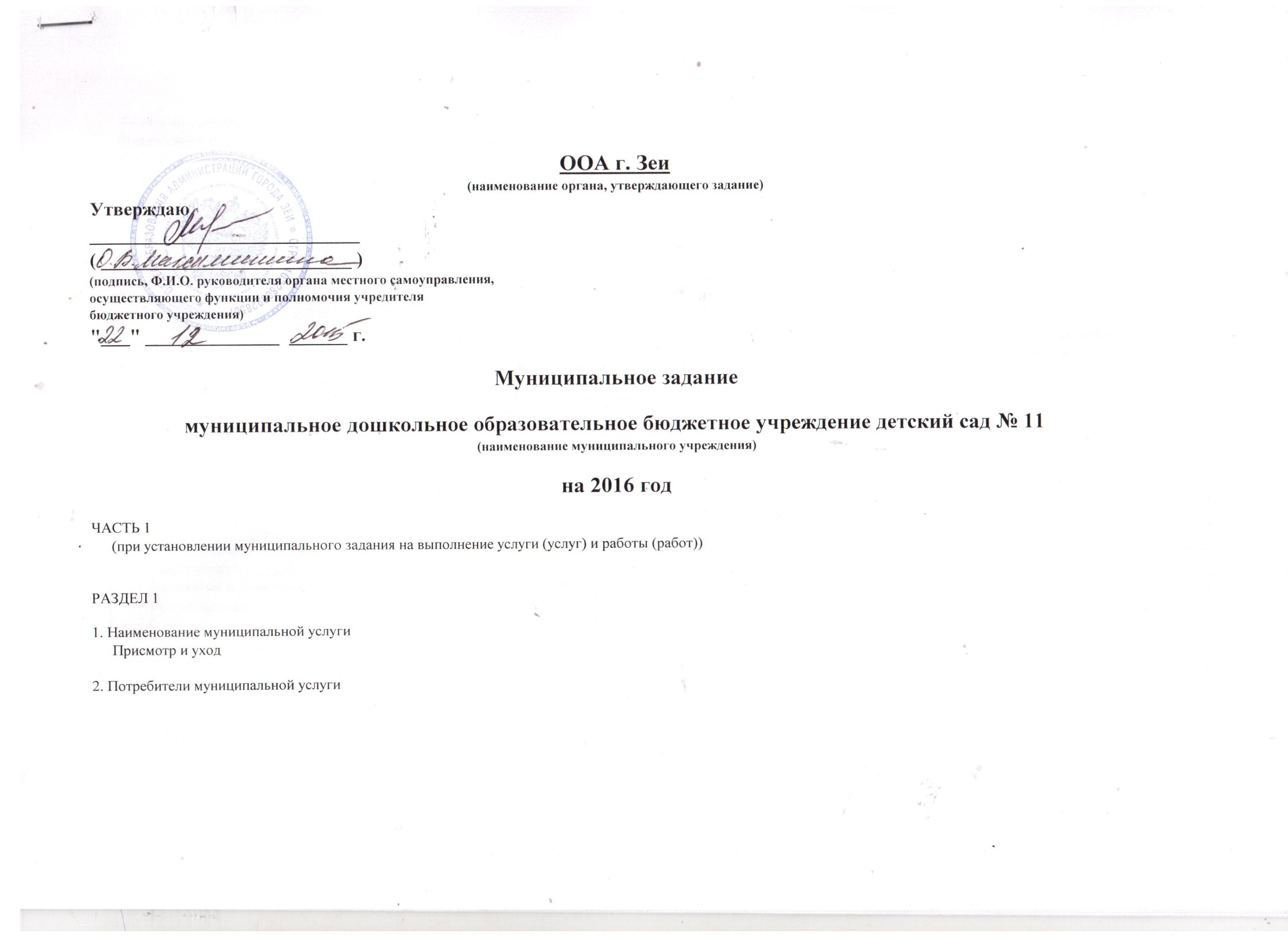 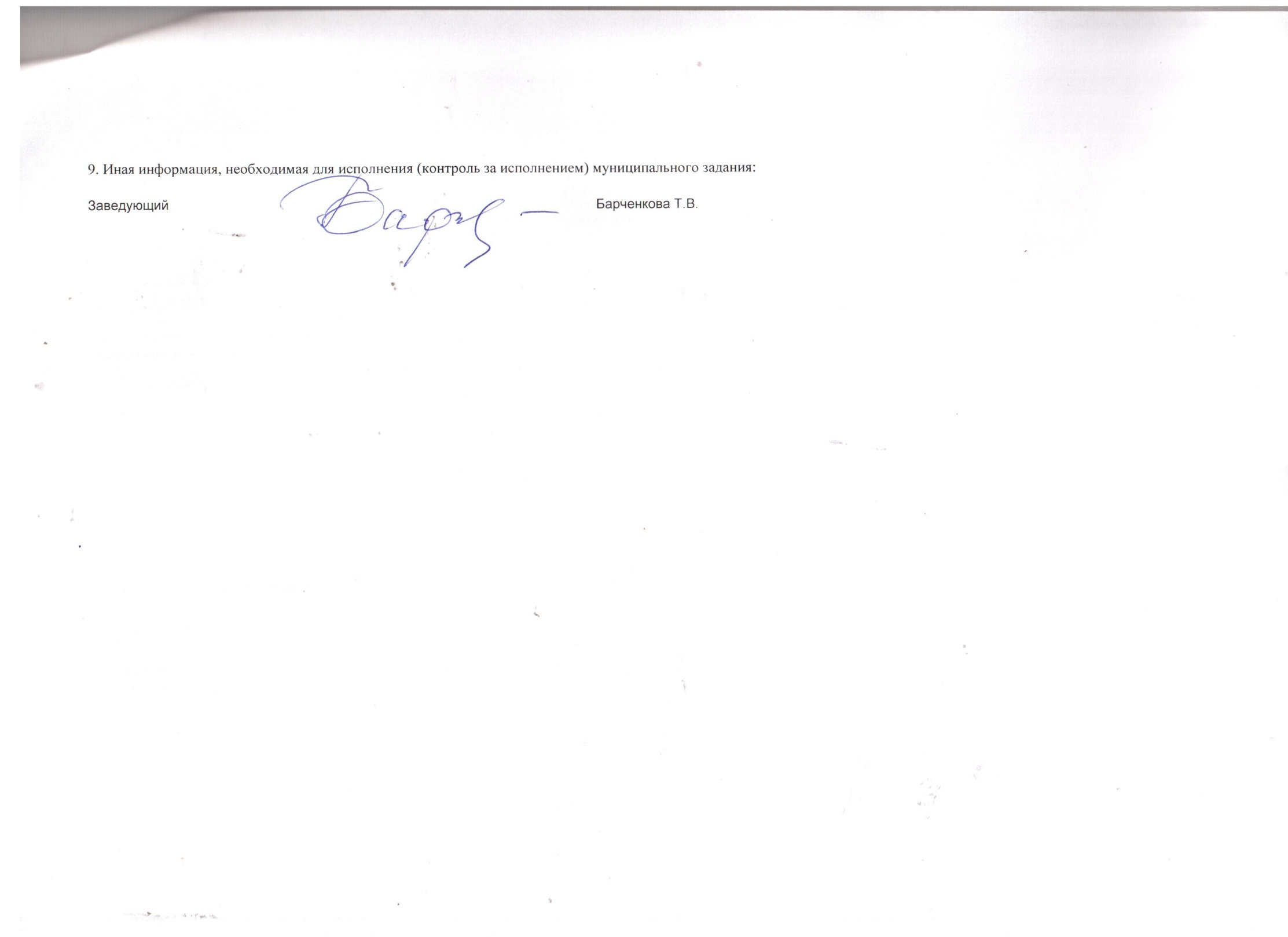 Физические лицаФизические лица без ограниченных возможностей здоровьяФизические лица от 1,5 лет до 3 летФизические лица от 2 мес. до 1,5 летФизические лица от 3 до 5 летФизические лица от 5 до 7 летФизические лица с ограниченными возможностями здоровьяФизические лицаФизические лица без ограниченных возможностей здоровьяФизические лица от 1,5 лет до 3 летФизические лица от 2 мес. до 1,5 летФизические лица от 3 до 5 летФизические лица от 5 до 7 летФизические лица с ограниченными возможностями здоровьяФизические лицаФизические лица без ограниченных возможностей здоровьяФизические лица от 1,5 лет до 3 летФизические лица от 2 мес. до 1,5 летФизические лица от 3 до 5 летФизические лица от 5 до 7 летФизические лица с ограниченными возможностями здоровьяФизические лицаФизические лица без ограниченных возможностей здоровьяФизические лица от 1,5 лет до 3 летФизические лица от 2 мес. до 1,5 летФизические лица от 3 до 5 летФизические лица от 5 до 7 летФизические лица с ограниченными возможностями здоровьяФизические лицаФизические лица без ограниченных возможностей здоровьяФизические лица от 1,5 лет до 3 летФизические лица от 2 мес. до 1,5 летФизические лица от 3 до 5 летФизические лица от 5 до 7 летФизические лица с ограниченными возможностями здоровьяФизические лицаФизические лица без ограниченных возможностей здоровьяФизические лица от 1,5 лет до 3 летФизические лица от 2 мес. до 1,5 летФизические лица от 3 до 5 летФизические лица от 5 до 7 летФизические лица с ограниченными возможностями здоровьяФизические лицаФизические лица без ограниченных возможностей здоровьяФизические лица от 1,5 лет до 3 летФизические лица от 2 мес. до 1,5 летФизические лица от 3 до 5 летФизические лица от 5 до 7 летФизические лица с ограниченными возможностями здоровьяФизические лицаФизические лица без ограниченных возможностей здоровьяФизические лица от 1,5 лет до 3 летФизические лица от 2 мес. до 1,5 летФизические лица от 3 до 5 летФизические лица от 5 до 7 летФизические лица с ограниченными возможностями здоровьяФизические лицаФизические лица без ограниченных возможностей здоровьяФизические лица от 1,5 лет до 3 летФизические лица от 2 мес. до 1,5 летФизические лица от 3 до 5 летФизические лица от 5 до 7 летФизические лица с ограниченными возможностями здоровьяФизические лицаФизические лица без ограниченных возможностей здоровьяФизические лица от 1,5 лет до 3 летФизические лица от 2 мес. до 1,5 летФизические лица от 3 до 5 летФизические лица от 5 до 7 летФизические лица с ограниченными возможностями здоровьяФизические лицаФизические лица без ограниченных возможностей здоровьяФизические лица от 1,5 лет до 3 летФизические лица от 2 мес. до 1,5 летФизические лица от 3 до 5 летФизические лица от 5 до 7 летФизические лица с ограниченными возможностями здоровьяФизические лицаФизические лица без ограниченных возможностей здоровьяФизические лица от 1,5 лет до 3 летФизические лица от 2 мес. до 1,5 летФизические лица от 3 до 5 летФизические лица от 5 до 7 летФизические лица с ограниченными возможностями здоровьяФизические лицаФизические лица без ограниченных возможностей здоровьяФизические лица от 1,5 лет до 3 летФизические лица от 2 мес. до 1,5 летФизические лица от 3 до 5 летФизические лица от 5 до 7 летФизические лица с ограниченными возможностями здоровьяФизические лицаФизические лица без ограниченных возможностей здоровьяФизические лица от 1,5 лет до 3 летФизические лица от 2 мес. до 1,5 летФизические лица от 3 до 5 летФизические лица от 5 до 7 летФизические лица с ограниченными возможностями здоровьяФизические лицаФизические лица без ограниченных возможностей здоровьяФизические лица от 1,5 лет до 3 летФизические лица от 2 мес. до 1,5 летФизические лица от 3 до 5 летФизические лица от 5 до 7 летФизические лица с ограниченными возможностями здоровьяФизические лицаФизические лица без ограниченных возможностей здоровьяФизические лица от 1,5 лет до 3 летФизические лица от 2 мес. до 1,5 летФизические лица от 3 до 5 летФизические лица от 5 до 7 летФизические лица с ограниченными возможностями здоровьяФизические лицаФизические лица без ограниченных возможностей здоровьяФизические лица от 1,5 лет до 3 летФизические лица от 2 мес. до 1,5 летФизические лица от 3 до 5 летФизические лица от 5 до 7 летФизические лица с ограниченными возможностями здоровьяФизические лицаФизические лица без ограниченных возможностей здоровьяФизические лица от 1,5 лет до 3 летФизические лица от 2 мес. до 1,5 летФизические лица от 3 до 5 летФизические лица от 5 до 7 летФизические лица с ограниченными возможностями здоровьяФизические лицаФизические лица без ограниченных возможностей здоровьяФизические лица от 1,5 лет до 3 летФизические лица от 2 мес. до 1,5 летФизические лица от 3 до 5 летФизические лица от 5 до 7 летФизические лица с ограниченными возможностями здоровьяФизические лицаФизические лица без ограниченных возможностей здоровьяФизические лица от 1,5 лет до 3 летФизические лица от 2 мес. до 1,5 летФизические лица от 3 до 5 летФизические лица от 5 до 7 летФизические лица с ограниченными возможностями здоровьяФизические лицаФизические лица без ограниченных возможностей здоровьяФизические лица от 1,5 лет до 3 летФизические лица от 2 мес. до 1,5 летФизические лица от 3 до 5 летФизические лица от 5 до 7 летФизические лица с ограниченными возможностями здоровьяФизические лицаФизические лица без ограниченных возможностей здоровьяФизические лица от 1,5 лет до 3 летФизические лица от 2 мес. до 1,5 летФизические лица от 3 до 5 летФизические лица от 5 до 7 летФизические лица с ограниченными возможностями здоровьяФизические лицаФизические лица без ограниченных возможностей здоровьяФизические лица от 1,5 лет до 3 летФизические лица от 2 мес. до 1,5 летФизические лица от 3 до 5 летФизические лица от 5 до 7 летФизические лица с ограниченными возможностями здоровьяФизические лицаФизические лица без ограниченных возможностей здоровьяФизические лица от 1,5 лет до 3 летФизические лица от 2 мес. до 1,5 летФизические лица от 3 до 5 летФизические лица от 5 до 7 летФизические лица с ограниченными возможностями здоровьяФизические лицаФизические лица без ограниченных возможностей здоровьяФизические лица от 1,5 лет до 3 летФизические лица от 2 мес. до 1,5 летФизические лица от 3 до 5 летФизические лица от 5 до 7 летФизические лица с ограниченными возможностями здоровьяФизические лицаФизические лица без ограниченных возможностей здоровьяФизические лица от 1,5 лет до 3 летФизические лица от 2 мес. до 1,5 летФизические лица от 3 до 5 летФизические лица от 5 до 7 летФизические лица с ограниченными возможностями здоровьяФизические лицаФизические лица без ограниченных возможностей здоровьяФизические лица от 1,5 лет до 3 летФизические лица от 2 мес. до 1,5 летФизические лица от 3 до 5 летФизические лица от 5 до 7 летФизические лица с ограниченными возможностями здоровьяФизические лицаФизические лица без ограниченных возможностей здоровьяФизические лица от 1,5 лет до 3 летФизические лица от 2 мес. до 1,5 летФизические лица от 3 до 5 летФизические лица от 5 до 7 летФизические лица с ограниченными возможностями здоровьяФизические лицаФизические лица без ограниченных возможностей здоровьяФизические лица от 1,5 лет до 3 летФизические лица от 2 мес. до 1,5 летФизические лица от 3 до 5 летФизические лица от 5 до 7 летФизические лица с ограниченными возможностями здоровьяФизические лицаФизические лица без ограниченных возможностей здоровьяФизические лица от 1,5 лет до 3 летФизические лица от 2 мес. до 1,5 летФизические лица от 3 до 5 летФизические лица от 5 до 7 летФизические лица с ограниченными возможностями здоровьяФизические лицаФизические лица без ограниченных возможностей здоровьяФизические лица от 1,5 лет до 3 летФизические лица от 2 мес. до 1,5 летФизические лица от 3 до 5 летФизические лица от 5 до 7 летФизические лица с ограниченными возможностями здоровьяФизические лицаФизические лица без ограниченных возможностей здоровьяФизические лица от 1,5 лет до 3 летФизические лица от 2 мес. до 1,5 летФизические лица от 3 до 5 летФизические лица от 5 до 7 летФизические лица с ограниченными возможностями здоровьяФизические лицаФизические лица без ограниченных возможностей здоровьяФизические лица от 1,5 лет до 3 летФизические лица от 2 мес. до 1,5 летФизические лица от 3 до 5 летФизические лица от 5 до 7 летФизические лица с ограниченными возможностями здоровьяФизические лицаФизические лица без ограниченных возможностей здоровьяФизические лица от 1,5 лет до 3 летФизические лица от 2 мес. до 1,5 летФизические лица от 3 до 5 летФизические лица от 5 до 7 летФизические лица с ограниченными возможностями здоровьяФизические лицаФизические лица без ограниченных возможностей здоровьяФизические лица от 1,5 лет до 3 летФизические лица от 2 мес. до 1,5 летФизические лица от 3 до 5 летФизические лица от 5 до 7 летФизические лица с ограниченными возможностями здоровьяФизические лицаФизические лица без ограниченных возможностей здоровьяФизические лица от 1,5 лет до 3 летФизические лица от 2 мес. до 1,5 летФизические лица от 3 до 5 летФизические лица от 5 до 7 летФизические лица с ограниченными возможностями здоровьяФизические лицаФизические лица без ограниченных возможностей здоровьяФизические лица от 1,5 лет до 3 летФизические лица от 2 мес. до 1,5 летФизические лица от 3 до 5 летФизические лица от 5 до 7 летФизические лица с ограниченными возможностями здоровьяФизические лицаФизические лица без ограниченных возможностей здоровьяФизические лица от 1,5 лет до 3 летФизические лица от 2 мес. до 1,5 летФизические лица от 3 до 5 летФизические лица от 5 до 7 летФизические лица с ограниченными возможностями здоровьяФизические лицаФизические лица без ограниченных возможностей здоровьяФизические лица от 1,5 лет до 3 летФизические лица от 2 мес. до 1,5 летФизические лица от 3 до 5 летФизические лица от 5 до 7 летФизические лица с ограниченными возможностями здоровьяФизические лицаФизические лица без ограниченных возможностей здоровьяФизические лица от 1,5 лет до 3 летФизические лица от 2 мес. до 1,5 летФизические лица от 3 до 5 летФизические лица от 5 до 7 летФизические лица с ограниченными возможностями здоровьяФизические лицаФизические лица без ограниченных возможностей здоровьяФизические лица от 1,5 лет до 3 летФизические лица от 2 мес. до 1,5 летФизические лица от 3 до 5 летФизические лица от 5 до 7 летФизические лица с ограниченными возможностями здоровьяФизические лицаФизические лица без ограниченных возможностей здоровьяФизические лица от 1,5 лет до 3 летФизические лица от 2 мес. до 1,5 летФизические лица от 3 до 5 летФизические лица от 5 до 7 летФизические лица с ограниченными возможностями здоровьяФизические лицаФизические лица без ограниченных возможностей здоровьяФизические лица от 1,5 лет до 3 летФизические лица от 2 мес. до 1,5 летФизические лица от 3 до 5 летФизические лица от 5 до 7 летФизические лица с ограниченными возможностями здоровьяФизические лицаФизические лица без ограниченных возможностей здоровьяФизические лица от 1,5 лет до 3 летФизические лица от 2 мес. до 1,5 летФизические лица от 3 до 5 летФизические лица от 5 до 7 летФизические лица с ограниченными возможностями здоровьяФизические лицаФизические лица без ограниченных возможностей здоровьяФизические лица от 1,5 лет до 3 летФизические лица от 2 мес. до 1,5 летФизические лица от 3 до 5 летФизические лица от 5 до 7 летФизические лица с ограниченными возможностями здоровьяФизические лицаФизические лица без ограниченных возможностей здоровьяФизические лица от 1,5 лет до 3 летФизические лица от 2 мес. до 1,5 летФизические лица от 3 до 5 летФизические лица от 5 до 7 летФизические лица с ограниченными возможностями здоровьяФизические лицаФизические лица без ограниченных возможностей здоровьяФизические лица от 1,5 лет до 3 летФизические лица от 2 мес. до 1,5 летФизические лица от 3 до 5 летФизические лица от 5 до 7 летФизические лица с ограниченными возможностями здоровьяФизические лицаФизические лица без ограниченных возможностей здоровьяФизические лица от 1,5 лет до 3 летФизические лица от 2 мес. до 1,5 летФизические лица от 3 до 5 летФизические лица от 5 до 7 летФизические лица с ограниченными возможностями здоровьяФизические лицаФизические лица без ограниченных возможностей здоровьяФизические лица от 1,5 лет до 3 летФизические лица от 2 мес. до 1,5 летФизические лица от 3 до 5 летФизические лица от 5 до 7 летФизические лица с ограниченными возможностями здоровьяФизические лицаФизические лица без ограниченных возможностей здоровьяФизические лица от 1,5 лет до 3 летФизические лица от 2 мес. до 1,5 летФизические лица от 3 до 5 летФизические лица от 5 до 7 летФизические лица с ограниченными возможностями здоровьяФизические лицаФизические лица без ограниченных возможностей здоровьяФизические лица от 1,5 лет до 3 летФизические лица от 2 мес. до 1,5 летФизические лица от 3 до 5 летФизические лица от 5 до 7 летФизические лица с ограниченными возможностями здоровьяФизические лицаФизические лица без ограниченных возможностей здоровьяФизические лица от 1,5 лет до 3 летФизические лица от 2 мес. до 1,5 летФизические лица от 3 до 5 летФизические лица от 5 до 7 летФизические лица с ограниченными возможностями здоровья3. Показатели, характеризующие объем и (или) качество муниципальной услуги3. Показатели, характеризующие объем и (или) качество муниципальной услуги3. Показатели, характеризующие объем и (или) качество муниципальной услуги3. Показатели, характеризующие объем и (или) качество муниципальной услуги3. Показатели, характеризующие объем и (или) качество муниципальной услуги3. Показатели, характеризующие объем и (или) качество муниципальной услуги3. Показатели, характеризующие объем и (или) качество муниципальной услуги3. Показатели, характеризующие объем и (или) качество муниципальной услуги3. Показатели, характеризующие объем и (или) качество муниципальной услуги3. Показатели, характеризующие объем и (или) качество муниципальной услуги3. Показатели, характеризующие объем и (или) качество муниципальной услуги3. Показатели, характеризующие объем и (или) качество муниципальной услуги3. Показатели, характеризующие объем и (или) качество муниципальной услуги3. Показатели, характеризующие объем и (или) качество муниципальной услуги3. Показатели, характеризующие объем и (или) качество муниципальной услуги3. Показатели, характеризующие объем и (или) качество муниципальной услуги3. Показатели, характеризующие объем и (или) качество муниципальной услуги3. Показатели, характеризующие объем и (или) качество муниципальной услуги3. Показатели, характеризующие объем и (или) качество муниципальной услуги3. Показатели, характеризующие объем и (или) качество муниципальной услуги3. Показатели, характеризующие объем и (или) качество муниципальной услуги3. Показатели, характеризующие объем и (или) качество муниципальной услуги3. Показатели, характеризующие объем и (или) качество муниципальной услуги3. Показатели, характеризующие объем и (или) качество муниципальной услуги3. Показатели, характеризующие объем и (или) качество муниципальной услуги3. Показатели, характеризующие объем и (или) качество муниципальной услуги3. Показатели, характеризующие объем и (или) качество муниципальной услуги3. Показатели, характеризующие объем и (или) качество муниципальной услуги3. Показатели, характеризующие объем и (или) качество муниципальной услуги3. Показатели, характеризующие объем и (или) качество муниципальной услуги3.1. Объём муниципальной услуги (в натуральных показателях)3.1. Объём муниципальной услуги (в натуральных показателях)3.1. Объём муниципальной услуги (в натуральных показателях)3.1. Объём муниципальной услуги (в натуральных показателях)3.1. Объём муниципальной услуги (в натуральных показателях)3.1. Объём муниципальной услуги (в натуральных показателях)3.1. Объём муниципальной услуги (в натуральных показателях)3.1. Объём муниципальной услуги (в натуральных показателях)3.1. Объём муниципальной услуги (в натуральных показателях)3.1. Объём муниципальной услуги (в натуральных показателях)3.1. Объём муниципальной услуги (в натуральных показателях)3.1. Объём муниципальной услуги (в натуральных показателях)3.1. Объём муниципальной услуги (в натуральных показателях)3.1. Объём муниципальной услуги (в натуральных показателях)3.1. Объём муниципальной услуги (в натуральных показателях)3.1. Объём муниципальной услуги (в натуральных показателях)3.1. Объём муниципальной услуги (в натуральных показателях)3.1. Объём муниципальной услуги (в натуральных показателях)3.1. Объём муниципальной услуги (в натуральных показателях)3.1. Объём муниципальной услуги (в натуральных показателях)3.1. Объём муниципальной услуги (в натуральных показателях)3.1. Объём муниципальной услуги (в натуральных показателях)3.1. Объём муниципальной услуги (в натуральных показателях)3.1. Объём муниципальной услуги (в натуральных показателях)№ п/п№ п/пНаименование показателяНаименование показателяНаименование показателяНаименование показателяНаименование показателяНаименование показателяНаименование показателяНаименование показателяНаименование показателяНаименование показателяЕдиница измеренияЕдиница измеренияЕдиница измеренияЕдиница измеренияЕдиница измеренияЗначение показателей объема муниципальной услугиЗначение показателей объема муниципальной услугиЗначение показателей объема муниципальной услугиЗначение показателей объема муниципальной услугиЗначение показателей объема муниципальной услугиЗначение показателей объема муниципальной услугиЗначение показателей объема муниципальной услугиЗначение показателей объема муниципальной услугиЗначение показателей объема муниципальной услугиЗначение показателей объема муниципальной услугиЗначение показателей объема муниципальной услугиЗначение показателей объема муниципальной услугиЗначение показателей объема муниципальной услугиЗначение показателей объема муниципальной услугиЗначение показателей объема муниципальной услугиЗначение показателей объема муниципальной услугиЗначение показателей объема муниципальной услугиЗначение показателей объема муниципальной услугиЗначение показателей объема муниципальной услугиЗначение показателей объема муниципальной услугиИсточник информации о значении показателяИсточник информации о значении показателяИсточник информации о значении показателяИсточник информации о значении показателяИсточник информации о значении показателяИсточник информации о значении показателяИсточник информации о значении показателяИсточник информации о значении показателя№ п/п№ п/пНаименование показателяНаименование показателяНаименование показателяНаименование показателяНаименование показателяНаименование показателяНаименование показателяНаименование показателяНаименование показателяНаименование показателяНаименование показателяЕдиница измеренияЕдиница измеренияЕдиница измеренияЕдиница измеренияЕдиница измеренияотчетный финансовый годотчетный финансовый годотчетный финансовый годотчетный финансовый годотчетный финансовый годтекущий финансовый годтекущий финансовый годтекущий финансовый годтекущий финансовый годтекущий финансовый годочередной финансовый годочередной финансовый годочередной финансовый годочередной финансовый годочередной финансовый год1-й год планового периода1-й год планового периода1-й год планового периода1-й год планового периода1-й год планового периода2-й год планового периода2-й год планового периода2-й год планового периода2-й год планового периода2-й год планового периодаИсточник информации о значении показателяИсточник информации о значении показателяИсточник информации о значении показателяИсточник информации о значении показателяИсточник информации о значении показателяИсточник информации о значении показателяИсточник информации о значении показателяИсточник информации о значении показателя1Число обучающихсяЧисло обучающихсяЧисло обучающихсяЧисло обучающихсяЧисло обучающихсяЧисло обучающихсяЧисло обучающихсяЧисло обучающихсяЧисло обучающихсячелчел0.000.000.000.0095.0095.000.000.000.000.003.2. Показатели, характеризующие качество муниципальной услуги *3.2. Показатели, характеризующие качество муниципальной услуги *3.2. Показатели, характеризующие качество муниципальной услуги *3.2. Показатели, характеризующие качество муниципальной услуги *3.2. Показатели, характеризующие качество муниципальной услуги *3.2. Показатели, характеризующие качество муниципальной услуги *3.2. Показатели, характеризующие качество муниципальной услуги *3.2. Показатели, характеризующие качество муниципальной услуги *3.2. Показатели, характеризующие качество муниципальной услуги *3.2. Показатели, характеризующие качество муниципальной услуги *3.2. Показатели, характеризующие качество муниципальной услуги *3.2. Показатели, характеризующие качество муниципальной услуги *3.2. Показатели, характеризующие качество муниципальной услуги *3.2. Показатели, характеризующие качество муниципальной услуги *3.2. Показатели, характеризующие качество муниципальной услуги *3.2. Показатели, характеризующие качество муниципальной услуги *3.2. Показатели, характеризующие качество муниципальной услуги *3.2. Показатели, характеризующие качество муниципальной услуги *3.2. Показатели, характеризующие качество муниципальной услуги *3.2. Показатели, характеризующие качество муниципальной услуги *3.2. Показатели, характеризующие качество муниципальной услуги *3.2. Показатели, характеризующие качество муниципальной услуги *3.2. Показатели, характеризующие качество муниципальной услуги *3.2. Показатели, характеризующие качество муниципальной услуги *3.2. Показатели, характеризующие качество муниципальной услуги *3.2. Показатели, характеризующие качество муниципальной услуги *№ п/п№ п/пНаименование показателя качестваНаименование показателя качестваНаименование показателя качестваНаименование показателя качестваНаименование показателя качестваНаименование показателя качестваНаименование показателя качестваНаименование показателя качестваНаименование показателя качестваНаименование показателя качестваНаименование показателя качестваНаименование показателя качестваЕд. измеренияЕд. измеренияЕд. измеренияЕд. измеренияЕд. измеренияЗначения показателей качества муниципальной услугиЗначения показателей качества муниципальной услугиЗначения показателей качества муниципальной услугиЗначения показателей качества муниципальной услугиЗначения показателей качества муниципальной услугиЗначения показателей качества муниципальной услугиЗначения показателей качества муниципальной услугиЗначения показателей качества муниципальной услугиЗначения показателей качества муниципальной услугиЗначения показателей качества муниципальной услугиЗначения показателей качества муниципальной услугиЗначения показателей качества муниципальной услугиЗначения показателей качества муниципальной услугиЗначения показателей качества муниципальной услугиЗначения показателей качества муниципальной услугиЗначения показателей качества муниципальной услугиЗначения показателей качества муниципальной услугиЗначения показателей качества муниципальной услугиЗначения показателей качества муниципальной услугиЗначения показателей качества муниципальной услугиЗначения показателей качества муниципальной услугиИсточник информации о значении показателяИсточник информации о значении показателяИсточник информации о значении показателяИсточник информации о значении показателяИсточник информации о значении показателяИсточник информации о значении показателяИсточник информации о значении показателяИсточник информации о значении показателя№ п/п№ п/пНаименование показателя качестваНаименование показателя качестваНаименование показателя качестваНаименование показателя качестваНаименование показателя качестваНаименование показателя качестваНаименование показателя качестваНаименование показателя качестваНаименование показателя качестваНаименование показателя качестваНаименование показателя качестваНаименование показателя качестваЕд. измеренияЕд. измеренияЕд. измеренияЕд. измеренияЕд. измеренияОтчётный финансовый годОтчётный финансовый годОтчётный финансовый годОтчётный финансовый годОтчётный финансовый годТекущий финансовый годТекущий финансовый годТекущий финансовый годТекущий финансовый годТекущий финансовый годОчередной финансовый годОчередной финансовый годОчередной финансовый годОчередной финансовый годОчередной финансовый годПервый год планового периодаПервый год планового периодаПервый год планового периодаПервый год планового периодаПервый год планового периодаВторой год планового периодаВторой год планового периодаВторой год планового периодаВторой год планового периодаВторой год планового периодаИсточник информации о значении показателяИсточник информации о значении показателяИсточник информации о значении показателяИсточник информации о значении показателяИсточник информации о значении показателяИсточник информации о значении показателяИсточник информации о значении показателяИсточник информации о значении показателя1Доля родителей (законных представителей), удовлетворенных условиями и качеством предоставляемой услугиДоля родителей (законных представителей), удовлетворенных условиями и качеством предоставляемой услугиДоля родителей (законных представителей), удовлетворенных условиями и качеством предоставляемой услугиДоля родителей (законных представителей), удовлетворенных условиями и качеством предоставляемой услугиДоля родителей (законных представителей), удовлетворенных условиями и качеством предоставляемой услугиДоля родителей (законных представителей), удовлетворенных условиями и качеством предоставляемой услугиДоля родителей (законных представителей), удовлетворенных условиями и качеством предоставляемой услугиДоля родителей (законных представителей), удовлетворенных условиями и качеством предоставляемой услугиДоля родителей (законных представителей), удовлетворенных условиями и качеством предоставляемой услугиДоля родителей (законных представителей), удовлетворенных условиями и качеством предоставляемой услугиДоля родителей (законных представителей), удовлетворенных условиями и качеством предоставляемой услугиДоля родителей (законных представителей), удовлетворенных условиями и качеством предоставляемой услугипроцпроц00100100002Доля своевременно устраненных образовательным учреждением нарушений, выявленных в результате проверок органами исполнительной власти субъектов Российской Федерации, осуществляющими функции по контролю и надзору в сфере образованияДоля своевременно устраненных образовательным учреждением нарушений, выявленных в результате проверок органами исполнительной власти субъектов Российской Федерации, осуществляющими функции по контролю и надзору в сфере образованияДоля своевременно устраненных образовательным учреждением нарушений, выявленных в результате проверок органами исполнительной власти субъектов Российской Федерации, осуществляющими функции по контролю и надзору в сфере образованияДоля своевременно устраненных образовательным учреждением нарушений, выявленных в результате проверок органами исполнительной власти субъектов Российской Федерации, осуществляющими функции по контролю и надзору в сфере образованияДоля своевременно устраненных образовательным учреждением нарушений, выявленных в результате проверок органами исполнительной власти субъектов Российской Федерации, осуществляющими функции по контролю и надзору в сфере образованияДоля своевременно устраненных образовательным учреждением нарушений, выявленных в результате проверок органами исполнительной власти субъектов Российской Федерации, осуществляющими функции по контролю и надзору в сфере образованияДоля своевременно устраненных образовательным учреждением нарушений, выявленных в результате проверок органами исполнительной власти субъектов Российской Федерации, осуществляющими функции по контролю и надзору в сфере образованияДоля своевременно устраненных образовательным учреждением нарушений, выявленных в результате проверок органами исполнительной власти субъектов Российской Федерации, осуществляющими функции по контролю и надзору в сфере образованияДоля своевременно устраненных образовательным учреждением нарушений, выявленных в результате проверок органами исполнительной власти субъектов Российской Федерации, осуществляющими функции по контролю и надзору в сфере образованияДоля своевременно устраненных образовательным учреждением нарушений, выявленных в результате проверок органами исполнительной власти субъектов Российской Федерации, осуществляющими функции по контролю и надзору в сфере образованияДоля своевременно устраненных образовательным учреждением нарушений, выявленных в результате проверок органами исполнительной власти субъектов Российской Федерации, осуществляющими функции по контролю и надзору в сфере образованияДоля своевременно устраненных образовательным учреждением нарушений, выявленных в результате проверок органами исполнительной власти субъектов Российской Федерации, осуществляющими функции по контролю и надзору в сфере образованияпроцпроц0010010000* Заполняется по решению органа местного самоуправления, выполняющего функции и полномочия учредителя бюджетного учреждения, в случае установления показателей качества муниципальных услуг, включенных в ведомственный перечень.* Заполняется по решению органа местного самоуправления, выполняющего функции и полномочия учредителя бюджетного учреждения, в случае установления показателей качества муниципальных услуг, включенных в ведомственный перечень.* Заполняется по решению органа местного самоуправления, выполняющего функции и полномочия учредителя бюджетного учреждения, в случае установления показателей качества муниципальных услуг, включенных в ведомственный перечень.* Заполняется по решению органа местного самоуправления, выполняющего функции и полномочия учредителя бюджетного учреждения, в случае установления показателей качества муниципальных услуг, включенных в ведомственный перечень.* Заполняется по решению органа местного самоуправления, выполняющего функции и полномочия учредителя бюджетного учреждения, в случае установления показателей качества муниципальных услуг, включенных в ведомственный перечень.* Заполняется по решению органа местного самоуправления, выполняющего функции и полномочия учредителя бюджетного учреждения, в случае установления показателей качества муниципальных услуг, включенных в ведомственный перечень.* Заполняется по решению органа местного самоуправления, выполняющего функции и полномочия учредителя бюджетного учреждения, в случае установления показателей качества муниципальных услуг, включенных в ведомственный перечень.* Заполняется по решению органа местного самоуправления, выполняющего функции и полномочия учредителя бюджетного учреждения, в случае установления показателей качества муниципальных услуг, включенных в ведомственный перечень.* Заполняется по решению органа местного самоуправления, выполняющего функции и полномочия учредителя бюджетного учреждения, в случае установления показателей качества муниципальных услуг, включенных в ведомственный перечень.* Заполняется по решению органа местного самоуправления, выполняющего функции и полномочия учредителя бюджетного учреждения, в случае установления показателей качества муниципальных услуг, включенных в ведомственный перечень.* Заполняется по решению органа местного самоуправления, выполняющего функции и полномочия учредителя бюджетного учреждения, в случае установления показателей качества муниципальных услуг, включенных в ведомственный перечень.* Заполняется по решению органа местного самоуправления, выполняющего функции и полномочия учредителя бюджетного учреждения, в случае установления показателей качества муниципальных услуг, включенных в ведомственный перечень.* Заполняется по решению органа местного самоуправления, выполняющего функции и полномочия учредителя бюджетного учреждения, в случае установления показателей качества муниципальных услуг, включенных в ведомственный перечень.* Заполняется по решению органа местного самоуправления, выполняющего функции и полномочия учредителя бюджетного учреждения, в случае установления показателей качества муниципальных услуг, включенных в ведомственный перечень.* Заполняется по решению органа местного самоуправления, выполняющего функции и полномочия учредителя бюджетного учреждения, в случае установления показателей качества муниципальных услуг, включенных в ведомственный перечень.* Заполняется по решению органа местного самоуправления, выполняющего функции и полномочия учредителя бюджетного учреждения, в случае установления показателей качества муниципальных услуг, включенных в ведомственный перечень.* Заполняется по решению органа местного самоуправления, выполняющего функции и полномочия учредителя бюджетного учреждения, в случае установления показателей качества муниципальных услуг, включенных в ведомственный перечень.* Заполняется по решению органа местного самоуправления, выполняющего функции и полномочия учредителя бюджетного учреждения, в случае установления показателей качества муниципальных услуг, включенных в ведомственный перечень.* Заполняется по решению органа местного самоуправления, выполняющего функции и полномочия учредителя бюджетного учреждения, в случае установления показателей качества муниципальных услуг, включенных в ведомственный перечень.* Заполняется по решению органа местного самоуправления, выполняющего функции и полномочия учредителя бюджетного учреждения, в случае установления показателей качества муниципальных услуг, включенных в ведомственный перечень.* Заполняется по решению органа местного самоуправления, выполняющего функции и полномочия учредителя бюджетного учреждения, в случае установления показателей качества муниципальных услуг, включенных в ведомственный перечень.* Заполняется по решению органа местного самоуправления, выполняющего функции и полномочия учредителя бюджетного учреждения, в случае установления показателей качества муниципальных услуг, включенных в ведомственный перечень.* Заполняется по решению органа местного самоуправления, выполняющего функции и полномочия учредителя бюджетного учреждения, в случае установления показателей качества муниципальных услуг, включенных в ведомственный перечень.* Заполняется по решению органа местного самоуправления, выполняющего функции и полномочия учредителя бюджетного учреждения, в случае установления показателей качества муниципальных услуг, включенных в ведомственный перечень.* Заполняется по решению органа местного самоуправления, выполняющего функции и полномочия учредителя бюджетного учреждения, в случае установления показателей качества муниципальных услуг, включенных в ведомственный перечень.* Заполняется по решению органа местного самоуправления, выполняющего функции и полномочия учредителя бюджетного учреждения, в случае установления показателей качества муниципальных услуг, включенных в ведомственный перечень.* Заполняется по решению органа местного самоуправления, выполняющего функции и полномочия учредителя бюджетного учреждения, в случае установления показателей качества муниципальных услуг, включенных в ведомственный перечень.* Заполняется по решению органа местного самоуправления, выполняющего функции и полномочия учредителя бюджетного учреждения, в случае установления показателей качества муниципальных услуг, включенных в ведомственный перечень.* Заполняется по решению органа местного самоуправления, выполняющего функции и полномочия учредителя бюджетного учреждения, в случае установления показателей качества муниципальных услуг, включенных в ведомственный перечень.* Заполняется по решению органа местного самоуправления, выполняющего функции и полномочия учредителя бюджетного учреждения, в случае установления показателей качества муниципальных услуг, включенных в ведомственный перечень.* Заполняется по решению органа местного самоуправления, выполняющего функции и полномочия учредителя бюджетного учреждения, в случае установления показателей качества муниципальных услуг, включенных в ведомственный перечень.* Заполняется по решению органа местного самоуправления, выполняющего функции и полномочия учредителя бюджетного учреждения, в случае установления показателей качества муниципальных услуг, включенных в ведомственный перечень.* Заполняется по решению органа местного самоуправления, выполняющего функции и полномочия учредителя бюджетного учреждения, в случае установления показателей качества муниципальных услуг, включенных в ведомственный перечень.* Заполняется по решению органа местного самоуправления, выполняющего функции и полномочия учредителя бюджетного учреждения, в случае установления показателей качества муниципальных услуг, включенных в ведомственный перечень.* Заполняется по решению органа местного самоуправления, выполняющего функции и полномочия учредителя бюджетного учреждения, в случае установления показателей качества муниципальных услуг, включенных в ведомственный перечень.* Заполняется по решению органа местного самоуправления, выполняющего функции и полномочия учредителя бюджетного учреждения, в случае установления показателей качества муниципальных услуг, включенных в ведомственный перечень.* Заполняется по решению органа местного самоуправления, выполняющего функции и полномочия учредителя бюджетного учреждения, в случае установления показателей качества муниципальных услуг, включенных в ведомственный перечень.* Заполняется по решению органа местного самоуправления, выполняющего функции и полномочия учредителя бюджетного учреждения, в случае установления показателей качества муниципальных услуг, включенных в ведомственный перечень.* Заполняется по решению органа местного самоуправления, выполняющего функции и полномочия учредителя бюджетного учреждения, в случае установления показателей качества муниципальных услуг, включенных в ведомственный перечень.* Заполняется по решению органа местного самоуправления, выполняющего функции и полномочия учредителя бюджетного учреждения, в случае установления показателей качества муниципальных услуг, включенных в ведомственный перечень.* Заполняется по решению органа местного самоуправления, выполняющего функции и полномочия учредителя бюджетного учреждения, в случае установления показателей качества муниципальных услуг, включенных в ведомственный перечень.* Заполняется по решению органа местного самоуправления, выполняющего функции и полномочия учредителя бюджетного учреждения, в случае установления показателей качества муниципальных услуг, включенных в ведомственный перечень.* Заполняется по решению органа местного самоуправления, выполняющего функции и полномочия учредителя бюджетного учреждения, в случае установления показателей качества муниципальных услуг, включенных в ведомственный перечень.* Заполняется по решению органа местного самоуправления, выполняющего функции и полномочия учредителя бюджетного учреждения, в случае установления показателей качества муниципальных услуг, включенных в ведомственный перечень.* Заполняется по решению органа местного самоуправления, выполняющего функции и полномочия учредителя бюджетного учреждения, в случае установления показателей качества муниципальных услуг, включенных в ведомственный перечень.* Заполняется по решению органа местного самоуправления, выполняющего функции и полномочия учредителя бюджетного учреждения, в случае установления показателей качества муниципальных услуг, включенных в ведомственный перечень.* Заполняется по решению органа местного самоуправления, выполняющего функции и полномочия учредителя бюджетного учреждения, в случае установления показателей качества муниципальных услуг, включенных в ведомственный перечень.* Заполняется по решению органа местного самоуправления, выполняющего функции и полномочия учредителя бюджетного учреждения, в случае установления показателей качества муниципальных услуг, включенных в ведомственный перечень.* Заполняется по решению органа местного самоуправления, выполняющего функции и полномочия учредителя бюджетного учреждения, в случае установления показателей качества муниципальных услуг, включенных в ведомственный перечень.* Заполняется по решению органа местного самоуправления, выполняющего функции и полномочия учредителя бюджетного учреждения, в случае установления показателей качества муниципальных услуг, включенных в ведомственный перечень.* Заполняется по решению органа местного самоуправления, выполняющего функции и полномочия учредителя бюджетного учреждения, в случае установления показателей качества муниципальных услуг, включенных в ведомственный перечень.* Заполняется по решению органа местного самоуправления, выполняющего функции и полномочия учредителя бюджетного учреждения, в случае установления показателей качества муниципальных услуг, включенных в ведомственный перечень.4. Порядок оказания муниципальной услуги4. Порядок оказания муниципальной услуги4. Порядок оказания муниципальной услуги4. Порядок оказания муниципальной услуги4. Порядок оказания муниципальной услуги4. Порядок оказания муниципальной услуги4. Порядок оказания муниципальной услуги4. Порядок оказания муниципальной услуги4. Порядок оказания муниципальной услуги4. Порядок оказания муниципальной услуги4. Порядок оказания муниципальной услуги4. Порядок оказания муниципальной услуги4. Порядок оказания муниципальной услуги4. Порядок оказания муниципальной услуги4. Порядок оказания муниципальной услуги4. Порядок оказания муниципальной услуги4. Порядок оказания муниципальной услуги4.1. Нормативные правовые акты, регулирующие порядок оказания муниципальной услуги4.1. Нормативные правовые акты, регулирующие порядок оказания муниципальной услуги4.1. Нормативные правовые акты, регулирующие порядок оказания муниципальной услуги4.1. Нормативные правовые акты, регулирующие порядок оказания муниципальной услуги4.1. Нормативные правовые акты, регулирующие порядок оказания муниципальной услуги4.1. Нормативные правовые акты, регулирующие порядок оказания муниципальной услуги4.1. Нормативные правовые акты, регулирующие порядок оказания муниципальной услуги4.1. Нормативные правовые акты, регулирующие порядок оказания муниципальной услуги4.1. Нормативные правовые акты, регулирующие порядок оказания муниципальной услуги4.1. Нормативные правовые акты, регулирующие порядок оказания муниципальной услуги4.1. Нормативные правовые акты, регулирующие порядок оказания муниципальной услуги4.1. Нормативные правовые акты, регулирующие порядок оказания муниципальной услуги4.1. Нормативные правовые акты, регулирующие порядок оказания муниципальной услуги4.1. Нормативные правовые акты, регулирующие порядок оказания муниципальной услуги4.1. Нормативные правовые акты, регулирующие порядок оказания муниципальной услуги4.1. Нормативные правовые акты, регулирующие порядок оказания муниципальной услуги4.1. Нормативные правовые акты, регулирующие порядок оказания муниципальной услуги4.1. Нормативные правовые акты, регулирующие порядок оказания муниципальной услуги4.1. Нормативные правовые акты, регулирующие порядок оказания муниципальной услуги4.1. Нормативные правовые акты, регулирующие порядок оказания муниципальной услуги4.1. Нормативные правовые акты, регулирующие порядок оказания муниципальной услуги4.1. Нормативные правовые акты, регулирующие порядок оказания муниципальной услуги4.1. Нормативные правовые акты, регулирующие порядок оказания муниципальной услуги4.1. Нормативные правовые акты, регулирующие порядок оказания муниципальной услуги4.1. Нормативные правовые акты, регулирующие порядок оказания муниципальной услуги4.1. Нормативные правовые акты, регулирующие порядок оказания муниципальной услуги4.1. Нормативные правовые акты, регулирующие порядок оказания муниципальной услуги4.1. Нормативные правовые акты, регулирующие порядок оказания муниципальной услуги4.1. Нормативные правовые акты, регулирующие порядок оказания муниципальной услуги4.1. Нормативные правовые акты, регулирующие порядок оказания муниципальной услуги4.1. Нормативные правовые акты, регулирующие порядок оказания муниципальной услуги4.1. Нормативные правовые акты, регулирующие порядок оказания муниципальной услуги4.1. Нормативные правовые акты, регулирующие порядок оказания муниципальной услуги4.1. Нормативные правовые акты, регулирующие порядок оказания муниципальной услуги-Закон Амурской области от 11.10.2013 №255-ОЗ, О дошкольном, начальном общем, основном общем, среднем общем и дополнительном образовании в Амурской областиЗакон Амурской области от 11.10.2013 №255-ОЗ, О дошкольном, начальном общем, основном общем, среднем общем и дополнительном образовании в Амурской областиЗакон Амурской области от 11.10.2013 №255-ОЗ, О дошкольном, начальном общем, основном общем, среднем общем и дополнительном образовании в Амурской областиЗакон Амурской области от 11.10.2013 №255-ОЗ, О дошкольном, начальном общем, основном общем, среднем общем и дополнительном образовании в Амурской областиЗакон Амурской области от 11.10.2013 №255-ОЗ, О дошкольном, начальном общем, основном общем, среднем общем и дополнительном образовании в Амурской областиЗакон Амурской области от 11.10.2013 №255-ОЗ, О дошкольном, начальном общем, основном общем, среднем общем и дополнительном образовании в Амурской областиЗакон Амурской области от 11.10.2013 №255-ОЗ, О дошкольном, начальном общем, основном общем, среднем общем и дополнительном образовании в Амурской областиЗакон Амурской области от 11.10.2013 №255-ОЗ, О дошкольном, начальном общем, основном общем, среднем общем и дополнительном образовании в Амурской областиЗакон Амурской области от 11.10.2013 №255-ОЗ, О дошкольном, начальном общем, основном общем, среднем общем и дополнительном образовании в Амурской областиЗакон Амурской области от 11.10.2013 №255-ОЗ, О дошкольном, начальном общем, основном общем, среднем общем и дополнительном образовании в Амурской областиЗакон Амурской области от 11.10.2013 №255-ОЗ, О дошкольном, начальном общем, основном общем, среднем общем и дополнительном образовании в Амурской областиЗакон Амурской области от 11.10.2013 №255-ОЗ, О дошкольном, начальном общем, основном общем, среднем общем и дополнительном образовании в Амурской областиЗакон Амурской области от 11.10.2013 №255-ОЗ, О дошкольном, начальном общем, основном общем, среднем общем и дополнительном образовании в Амурской областиЗакон Амурской области от 11.10.2013 №255-ОЗ, О дошкольном, начальном общем, основном общем, среднем общем и дополнительном образовании в Амурской областиЗакон Амурской области от 11.10.2013 №255-ОЗ, О дошкольном, начальном общем, основном общем, среднем общем и дополнительном образовании в Амурской областиЗакон Амурской области от 11.10.2013 №255-ОЗ, О дошкольном, начальном общем, основном общем, среднем общем и дополнительном образовании в Амурской областиЗакон Амурской области от 11.10.2013 №255-ОЗ, О дошкольном, начальном общем, основном общем, среднем общем и дополнительном образовании в Амурской областиЗакон Амурской области от 11.10.2013 №255-ОЗ, О дошкольном, начальном общем, основном общем, среднем общем и дополнительном образовании в Амурской областиЗакон Амурской области от 11.10.2013 №255-ОЗ, О дошкольном, начальном общем, основном общем, среднем общем и дополнительном образовании в Амурской областиЗакон Амурской области от 11.10.2013 №255-ОЗ, О дошкольном, начальном общем, основном общем, среднем общем и дополнительном образовании в Амурской областиЗакон Амурской области от 11.10.2013 №255-ОЗ, О дошкольном, начальном общем, основном общем, среднем общем и дополнительном образовании в Амурской областиЗакон Амурской области от 11.10.2013 №255-ОЗ, О дошкольном, начальном общем, основном общем, среднем общем и дополнительном образовании в Амурской областиЗакон Амурской области от 11.10.2013 №255-ОЗ, О дошкольном, начальном общем, основном общем, среднем общем и дополнительном образовании в Амурской областиЗакон Амурской области от 11.10.2013 №255-ОЗ, О дошкольном, начальном общем, основном общем, среднем общем и дополнительном образовании в Амурской областиЗакон Амурской области от 11.10.2013 №255-ОЗ, О дошкольном, начальном общем, основном общем, среднем общем и дополнительном образовании в Амурской областиЗакон Амурской области от 11.10.2013 №255-ОЗ, О дошкольном, начальном общем, основном общем, среднем общем и дополнительном образовании в Амурской областиЗакон Амурской области от 11.10.2013 №255-ОЗ, О дошкольном, начальном общем, основном общем, среднем общем и дополнительном образовании в Амурской областиЗакон Амурской области от 11.10.2013 №255-ОЗ, О дошкольном, начальном общем, основном общем, среднем общем и дополнительном образовании в Амурской областиЗакон Амурской области от 11.10.2013 №255-ОЗ, О дошкольном, начальном общем, основном общем, среднем общем и дополнительном образовании в Амурской областиЗакон Амурской области от 11.10.2013 №255-ОЗ, О дошкольном, начальном общем, основном общем, среднем общем и дополнительном образовании в Амурской областиЗакон Амурской области от 11.10.2013 №255-ОЗ, О дошкольном, начальном общем, основном общем, среднем общем и дополнительном образовании в Амурской областиЗакон Амурской области от 11.10.2013 №255-ОЗ, О дошкольном, начальном общем, основном общем, среднем общем и дополнительном образовании в Амурской областиЗакон Амурской области от 11.10.2013 №255-ОЗ, О дошкольном, начальном общем, основном общем, среднем общем и дополнительном образовании в Амурской областиЗакон Амурской области от 11.10.2013 №255-ОЗ, О дошкольном, начальном общем, основном общем, среднем общем и дополнительном образовании в Амурской областиЗакон Амурской области от 11.10.2013 №255-ОЗ, О дошкольном, начальном общем, основном общем, среднем общем и дополнительном образовании в Амурской областиЗакон Амурской области от 11.10.2013 №255-ОЗ, О дошкольном, начальном общем, основном общем, среднем общем и дополнительном образовании в Амурской областиЗакон Амурской области от 11.10.2013 №255-ОЗ, О дошкольном, начальном общем, основном общем, среднем общем и дополнительном образовании в Амурской областиЗакон Амурской области от 11.10.2013 №255-ОЗ, О дошкольном, начальном общем, основном общем, среднем общем и дополнительном образовании в Амурской областиЗакон Амурской области от 11.10.2013 №255-ОЗ, О дошкольном, начальном общем, основном общем, среднем общем и дополнительном образовании в Амурской областиЗакон Амурской области от 11.10.2013 №255-ОЗ, О дошкольном, начальном общем, основном общем, среднем общем и дополнительном образовании в Амурской областиЗакон Амурской области от 11.10.2013 №255-ОЗ, О дошкольном, начальном общем, основном общем, среднем общем и дополнительном образовании в Амурской областиЗакон Амурской области от 11.10.2013 №255-ОЗ, О дошкольном, начальном общем, основном общем, среднем общем и дополнительном образовании в Амурской областиЗакон Амурской области от 11.10.2013 №255-ОЗ, О дошкольном, начальном общем, основном общем, среднем общем и дополнительном образовании в Амурской областиЗакон Амурской области от 11.10.2013 №255-ОЗ, О дошкольном, начальном общем, основном общем, среднем общем и дополнительном образовании в Амурской областиЗакон Амурской области от 11.10.2013 №255-ОЗ, О дошкольном, начальном общем, основном общем, среднем общем и дополнительном образовании в Амурской областиЗакон Амурской области от 11.10.2013 №255-ОЗ, О дошкольном, начальном общем, основном общем, среднем общем и дополнительном образовании в Амурской областиЗакон Амурской области от 11.10.2013 №255-ОЗ, О дошкольном, начальном общем, основном общем, среднем общем и дополнительном образовании в Амурской областиЗакон Амурской области от 11.10.2013 №255-ОЗ, О дошкольном, начальном общем, основном общем, среднем общем и дополнительном образовании в Амурской областиЗакон Амурской области от 11.10.2013 №255-ОЗ, О дошкольном, начальном общем, основном общем, среднем общем и дополнительном образовании в Амурской областиЗакон Амурской области от 11.10.2013 №255-ОЗ, О дошкольном, начальном общем, основном общем, среднем общем и дополнительном образовании в Амурской областиЗакон Амурской области от 11.10.2013 №255-ОЗ, О дошкольном, начальном общем, основном общем, среднем общем и дополнительном образовании в Амурской области-Постановление администрации города Зеи от 15.10.2013 №1557, Об утверждении муниципальной программы "Развитие образования города Зеи на 2014-2020 годы"Постановление администрации города Зеи от 15.10.2013 №1557, Об утверждении муниципальной программы "Развитие образования города Зеи на 2014-2020 годы"Постановление администрации города Зеи от 15.10.2013 №1557, Об утверждении муниципальной программы "Развитие образования города Зеи на 2014-2020 годы"Постановление администрации города Зеи от 15.10.2013 №1557, Об утверждении муниципальной программы "Развитие образования города Зеи на 2014-2020 годы"Постановление администрации города Зеи от 15.10.2013 №1557, Об утверждении муниципальной программы "Развитие образования города Зеи на 2014-2020 годы"Постановление администрации города Зеи от 15.10.2013 №1557, Об утверждении муниципальной программы "Развитие образования города Зеи на 2014-2020 годы"Постановление администрации города Зеи от 15.10.2013 №1557, Об утверждении муниципальной программы "Развитие образования города Зеи на 2014-2020 годы"Постановление администрации города Зеи от 15.10.2013 №1557, Об утверждении муниципальной программы "Развитие образования города Зеи на 2014-2020 годы"Постановление администрации города Зеи от 15.10.2013 №1557, Об утверждении муниципальной программы "Развитие образования города Зеи на 2014-2020 годы"Постановление администрации города Зеи от 15.10.2013 №1557, Об утверждении муниципальной программы "Развитие образования города Зеи на 2014-2020 годы"Постановление администрации города Зеи от 15.10.2013 №1557, Об утверждении муниципальной программы "Развитие образования города Зеи на 2014-2020 годы"Постановление администрации города Зеи от 15.10.2013 №1557, Об утверждении муниципальной программы "Развитие образования города Зеи на 2014-2020 годы"Постановление администрации города Зеи от 15.10.2013 №1557, Об утверждении муниципальной программы "Развитие образования города Зеи на 2014-2020 годы"Постановление администрации города Зеи от 15.10.2013 №1557, Об утверждении муниципальной программы "Развитие образования города Зеи на 2014-2020 годы"Постановление администрации города Зеи от 15.10.2013 №1557, Об утверждении муниципальной программы "Развитие образования города Зеи на 2014-2020 годы"Постановление администрации города Зеи от 15.10.2013 №1557, Об утверждении муниципальной программы "Развитие образования города Зеи на 2014-2020 годы"Постановление администрации города Зеи от 15.10.2013 №1557, Об утверждении муниципальной программы "Развитие образования города Зеи на 2014-2020 годы"Постановление администрации города Зеи от 15.10.2013 №1557, Об утверждении муниципальной программы "Развитие образования города Зеи на 2014-2020 годы"Постановление администрации города Зеи от 15.10.2013 №1557, Об утверждении муниципальной программы "Развитие образования города Зеи на 2014-2020 годы"Постановление администрации города Зеи от 15.10.2013 №1557, Об утверждении муниципальной программы "Развитие образования города Зеи на 2014-2020 годы"Постановление администрации города Зеи от 15.10.2013 №1557, Об утверждении муниципальной программы "Развитие образования города Зеи на 2014-2020 годы"Постановление администрации города Зеи от 15.10.2013 №1557, Об утверждении муниципальной программы "Развитие образования города Зеи на 2014-2020 годы"Постановление администрации города Зеи от 15.10.2013 №1557, Об утверждении муниципальной программы "Развитие образования города Зеи на 2014-2020 годы"Постановление администрации города Зеи от 15.10.2013 №1557, Об утверждении муниципальной программы "Развитие образования города Зеи на 2014-2020 годы"Постановление администрации города Зеи от 15.10.2013 №1557, Об утверждении муниципальной программы "Развитие образования города Зеи на 2014-2020 годы"Постановление администрации города Зеи от 15.10.2013 №1557, Об утверждении муниципальной программы "Развитие образования города Зеи на 2014-2020 годы"Постановление администрации города Зеи от 15.10.2013 №1557, Об утверждении муниципальной программы "Развитие образования города Зеи на 2014-2020 годы"Постановление администрации города Зеи от 15.10.2013 №1557, Об утверждении муниципальной программы "Развитие образования города Зеи на 2014-2020 годы"Постановление администрации города Зеи от 15.10.2013 №1557, Об утверждении муниципальной программы "Развитие образования города Зеи на 2014-2020 годы"Постановление администрации города Зеи от 15.10.2013 №1557, Об утверждении муниципальной программы "Развитие образования города Зеи на 2014-2020 годы"Постановление администрации города Зеи от 15.10.2013 №1557, Об утверждении муниципальной программы "Развитие образования города Зеи на 2014-2020 годы"Постановление администрации города Зеи от 15.10.2013 №1557, Об утверждении муниципальной программы "Развитие образования города Зеи на 2014-2020 годы"Постановление администрации города Зеи от 15.10.2013 №1557, Об утверждении муниципальной программы "Развитие образования города Зеи на 2014-2020 годы"Постановление администрации города Зеи от 15.10.2013 №1557, Об утверждении муниципальной программы "Развитие образования города Зеи на 2014-2020 годы"Постановление администрации города Зеи от 15.10.2013 №1557, Об утверждении муниципальной программы "Развитие образования города Зеи на 2014-2020 годы"Постановление администрации города Зеи от 15.10.2013 №1557, Об утверждении муниципальной программы "Развитие образования города Зеи на 2014-2020 годы"Постановление администрации города Зеи от 15.10.2013 №1557, Об утверждении муниципальной программы "Развитие образования города Зеи на 2014-2020 годы"Постановление администрации города Зеи от 15.10.2013 №1557, Об утверждении муниципальной программы "Развитие образования города Зеи на 2014-2020 годы"Постановление администрации города Зеи от 15.10.2013 №1557, Об утверждении муниципальной программы "Развитие образования города Зеи на 2014-2020 годы"Постановление администрации города Зеи от 15.10.2013 №1557, Об утверждении муниципальной программы "Развитие образования города Зеи на 2014-2020 годы"Постановление администрации города Зеи от 15.10.2013 №1557, Об утверждении муниципальной программы "Развитие образования города Зеи на 2014-2020 годы"Постановление администрации города Зеи от 15.10.2013 №1557, Об утверждении муниципальной программы "Развитие образования города Зеи на 2014-2020 годы"Постановление администрации города Зеи от 15.10.2013 №1557, Об утверждении муниципальной программы "Развитие образования города Зеи на 2014-2020 годы"Постановление администрации города Зеи от 15.10.2013 №1557, Об утверждении муниципальной программы "Развитие образования города Зеи на 2014-2020 годы"Постановление администрации города Зеи от 15.10.2013 №1557, Об утверждении муниципальной программы "Развитие образования города Зеи на 2014-2020 годы"Постановление администрации города Зеи от 15.10.2013 №1557, Об утверждении муниципальной программы "Развитие образования города Зеи на 2014-2020 годы"Постановление администрации города Зеи от 15.10.2013 №1557, Об утверждении муниципальной программы "Развитие образования города Зеи на 2014-2020 годы"Постановление администрации города Зеи от 15.10.2013 №1557, Об утверждении муниципальной программы "Развитие образования города Зеи на 2014-2020 годы"Постановление администрации города Зеи от 15.10.2013 №1557, Об утверждении муниципальной программы "Развитие образования города Зеи на 2014-2020 годы"Постановление администрации города Зеи от 15.10.2013 №1557, Об утверждении муниципальной программы "Развитие образования города Зеи на 2014-2020 годы"Постановление администрации города Зеи от 15.10.2013 №1557, Об утверждении муниципальной программы "Развитие образования города Зеи на 2014-2020 годы"-Решение Зейского городского Совета народных депутатов от 21.03.2006 №134, Об организации предоставления начального общего, основного общего, среднего (полного) общего образования на территории города ЗеиРешение Зейского городского Совета народных депутатов от 21.03.2006 №134, Об организации предоставления начального общего, основного общего, среднего (полного) общего образования на территории города ЗеиРешение Зейского городского Совета народных депутатов от 21.03.2006 №134, Об организации предоставления начального общего, основного общего, среднего (полного) общего образования на территории города ЗеиРешение Зейского городского Совета народных депутатов от 21.03.2006 №134, Об организации предоставления начального общего, основного общего, среднего (полного) общего образования на территории города ЗеиРешение Зейского городского Совета народных депутатов от 21.03.2006 №134, Об организации предоставления начального общего, основного общего, среднего (полного) общего образования на территории города ЗеиРешение Зейского городского Совета народных депутатов от 21.03.2006 №134, Об организации предоставления начального общего, основного общего, среднего (полного) общего образования на территории города ЗеиРешение Зейского городского Совета народных депутатов от 21.03.2006 №134, Об организации предоставления начального общего, основного общего, среднего (полного) общего образования на территории города ЗеиРешение Зейского городского Совета народных депутатов от 21.03.2006 №134, Об организации предоставления начального общего, основного общего, среднего (полного) общего образования на территории города ЗеиРешение Зейского городского Совета народных депутатов от 21.03.2006 №134, Об организации предоставления начального общего, основного общего, среднего (полного) общего образования на территории города ЗеиРешение Зейского городского Совета народных депутатов от 21.03.2006 №134, Об организации предоставления начального общего, основного общего, среднего (полного) общего образования на территории города ЗеиРешение Зейского городского Совета народных депутатов от 21.03.2006 №134, Об организации предоставления начального общего, основного общего, среднего (полного) общего образования на территории города ЗеиРешение Зейского городского Совета народных депутатов от 21.03.2006 №134, Об организации предоставления начального общего, основного общего, среднего (полного) общего образования на территории города ЗеиРешение Зейского городского Совета народных депутатов от 21.03.2006 №134, Об организации предоставления начального общего, основного общего, среднего (полного) общего образования на территории города ЗеиРешение Зейского городского Совета народных депутатов от 21.03.2006 №134, Об организации предоставления начального общего, основного общего, среднего (полного) общего образования на территории города ЗеиРешение Зейского городского Совета народных депутатов от 21.03.2006 №134, Об организации предоставления начального общего, основного общего, среднего (полного) общего образования на территории города ЗеиРешение Зейского городского Совета народных депутатов от 21.03.2006 №134, Об организации предоставления начального общего, основного общего, среднего (полного) общего образования на территории города ЗеиРешение Зейского городского Совета народных депутатов от 21.03.2006 №134, Об организации предоставления начального общего, основного общего, среднего (полного) общего образования на территории города ЗеиРешение Зейского городского Совета народных депутатов от 21.03.2006 №134, Об организации предоставления начального общего, основного общего, среднего (полного) общего образования на территории города ЗеиРешение Зейского городского Совета народных депутатов от 21.03.2006 №134, Об организации предоставления начального общего, основного общего, среднего (полного) общего образования на территории города ЗеиРешение Зейского городского Совета народных депутатов от 21.03.2006 №134, Об организации предоставления начального общего, основного общего, среднего (полного) общего образования на территории города ЗеиРешение Зейского городского Совета народных депутатов от 21.03.2006 №134, Об организации предоставления начального общего, основного общего, среднего (полного) общего образования на территории города ЗеиРешение Зейского городского Совета народных депутатов от 21.03.2006 №134, Об организации предоставления начального общего, основного общего, среднего (полного) общего образования на территории города ЗеиРешение Зейского городского Совета народных депутатов от 21.03.2006 №134, Об организации предоставления начального общего, основного общего, среднего (полного) общего образования на территории города ЗеиРешение Зейского городского Совета народных депутатов от 21.03.2006 №134, Об организации предоставления начального общего, основного общего, среднего (полного) общего образования на территории города ЗеиРешение Зейского городского Совета народных депутатов от 21.03.2006 №134, Об организации предоставления начального общего, основного общего, среднего (полного) общего образования на территории города ЗеиРешение Зейского городского Совета народных депутатов от 21.03.2006 №134, Об организации предоставления начального общего, основного общего, среднего (полного) общего образования на территории города ЗеиРешение Зейского городского Совета народных депутатов от 21.03.2006 №134, Об организации предоставления начального общего, основного общего, среднего (полного) общего образования на территории города ЗеиРешение Зейского городского Совета народных депутатов от 21.03.2006 №134, Об организации предоставления начального общего, основного общего, среднего (полного) общего образования на территории города ЗеиРешение Зейского городского Совета народных депутатов от 21.03.2006 №134, Об организации предоставления начального общего, основного общего, среднего (полного) общего образования на территории города ЗеиРешение Зейского городского Совета народных депутатов от 21.03.2006 №134, Об организации предоставления начального общего, основного общего, среднего (полного) общего образования на территории города ЗеиРешение Зейского городского Совета народных депутатов от 21.03.2006 №134, Об организации предоставления начального общего, основного общего, среднего (полного) общего образования на территории города ЗеиРешение Зейского городского Совета народных депутатов от 21.03.2006 №134, Об организации предоставления начального общего, основного общего, среднего (полного) общего образования на территории города ЗеиРешение Зейского городского Совета народных депутатов от 21.03.2006 №134, Об организации предоставления начального общего, основного общего, среднего (полного) общего образования на территории города ЗеиРешение Зейского городского Совета народных депутатов от 21.03.2006 №134, Об организации предоставления начального общего, основного общего, среднего (полного) общего образования на территории города ЗеиРешение Зейского городского Совета народных депутатов от 21.03.2006 №134, Об организации предоставления начального общего, основного общего, среднего (полного) общего образования на территории города ЗеиРешение Зейского городского Совета народных депутатов от 21.03.2006 №134, Об организации предоставления начального общего, основного общего, среднего (полного) общего образования на территории города ЗеиРешение Зейского городского Совета народных депутатов от 21.03.2006 №134, Об организации предоставления начального общего, основного общего, среднего (полного) общего образования на территории города ЗеиРешение Зейского городского Совета народных депутатов от 21.03.2006 №134, Об организации предоставления начального общего, основного общего, среднего (полного) общего образования на территории города ЗеиРешение Зейского городского Совета народных депутатов от 21.03.2006 №134, Об организации предоставления начального общего, основного общего, среднего (полного) общего образования на территории города ЗеиРешение Зейского городского Совета народных депутатов от 21.03.2006 №134, Об организации предоставления начального общего, основного общего, среднего (полного) общего образования на территории города ЗеиРешение Зейского городского Совета народных депутатов от 21.03.2006 №134, Об организации предоставления начального общего, основного общего, среднего (полного) общего образования на территории города ЗеиРешение Зейского городского Совета народных депутатов от 21.03.2006 №134, Об организации предоставления начального общего, основного общего, среднего (полного) общего образования на территории города ЗеиРешение Зейского городского Совета народных депутатов от 21.03.2006 №134, Об организации предоставления начального общего, основного общего, среднего (полного) общего образования на территории города ЗеиРешение Зейского городского Совета народных депутатов от 21.03.2006 №134, Об организации предоставления начального общего, основного общего, среднего (полного) общего образования на территории города ЗеиРешение Зейского городского Совета народных депутатов от 21.03.2006 №134, Об организации предоставления начального общего, основного общего, среднего (полного) общего образования на территории города ЗеиРешение Зейского городского Совета народных депутатов от 21.03.2006 №134, Об организации предоставления начального общего, основного общего, среднего (полного) общего образования на территории города ЗеиРешение Зейского городского Совета народных депутатов от 21.03.2006 №134, Об организации предоставления начального общего, основного общего, среднего (полного) общего образования на территории города ЗеиРешение Зейского городского Совета народных депутатов от 21.03.2006 №134, Об организации предоставления начального общего, основного общего, среднего (полного) общего образования на территории города ЗеиРешение Зейского городского Совета народных депутатов от 21.03.2006 №134, Об организации предоставления начального общего, основного общего, среднего (полного) общего образования на территории города ЗеиРешение Зейского городского Совета народных депутатов от 21.03.2006 №134, Об организации предоставления начального общего, основного общего, среднего (полного) общего образования на территории города ЗеиРешение Зейского городского Совета народных депутатов от 21.03.2006 №134, Об организации предоставления начального общего, основного общего, среднего (полного) общего образования на территории города Зеи-Решение Зейского городского Совета народных депутатов от 21.03.2006 №135, Об организации предоставления дошкольного образования на территории города ЗеиРешение Зейского городского Совета народных депутатов от 21.03.2006 №135, Об организации предоставления дошкольного образования на территории города ЗеиРешение Зейского городского Совета народных депутатов от 21.03.2006 №135, Об организации предоставления дошкольного образования на территории города ЗеиРешение Зейского городского Совета народных депутатов от 21.03.2006 №135, Об организации предоставления дошкольного образования на территории города ЗеиРешение Зейского городского Совета народных депутатов от 21.03.2006 №135, Об организации предоставления дошкольного образования на территории города ЗеиРешение Зейского городского Совета народных депутатов от 21.03.2006 №135, Об организации предоставления дошкольного образования на территории города ЗеиРешение Зейского городского Совета народных депутатов от 21.03.2006 №135, Об организации предоставления дошкольного образования на территории города ЗеиРешение Зейского городского Совета народных депутатов от 21.03.2006 №135, Об организации предоставления дошкольного образования на территории города ЗеиРешение Зейского городского Совета народных депутатов от 21.03.2006 №135, Об организации предоставления дошкольного образования на территории города ЗеиРешение Зейского городского Совета народных депутатов от 21.03.2006 №135, Об организации предоставления дошкольного образования на территории города ЗеиРешение Зейского городского Совета народных депутатов от 21.03.2006 №135, Об организации предоставления дошкольного образования на территории города ЗеиРешение Зейского городского Совета народных депутатов от 21.03.2006 №135, Об организации предоставления дошкольного образования на территории города ЗеиРешение Зейского городского Совета народных депутатов от 21.03.2006 №135, Об организации предоставления дошкольного образования на территории города ЗеиРешение Зейского городского Совета народных депутатов от 21.03.2006 №135, Об организации предоставления дошкольного образования на территории города ЗеиРешение Зейского городского Совета народных депутатов от 21.03.2006 №135, Об организации предоставления дошкольного образования на территории города ЗеиРешение Зейского городского Совета народных депутатов от 21.03.2006 №135, Об организации предоставления дошкольного образования на территории города ЗеиРешение Зейского городского Совета народных депутатов от 21.03.2006 №135, Об организации предоставления дошкольного образования на территории города ЗеиРешение Зейского городского Совета народных депутатов от 21.03.2006 №135, Об организации предоставления дошкольного образования на территории города ЗеиРешение Зейского городского Совета народных депутатов от 21.03.2006 №135, Об организации предоставления дошкольного образования на территории города ЗеиРешение Зейского городского Совета народных депутатов от 21.03.2006 №135, Об организации предоставления дошкольного образования на территории города ЗеиРешение Зейского городского Совета народных депутатов от 21.03.2006 №135, Об организации предоставления дошкольного образования на территории города ЗеиРешение Зейского городского Совета народных депутатов от 21.03.2006 №135, Об организации предоставления дошкольного образования на территории города ЗеиРешение Зейского городского Совета народных депутатов от 21.03.2006 №135, Об организации предоставления дошкольного образования на территории города ЗеиРешение Зейского городского Совета народных депутатов от 21.03.2006 №135, Об организации предоставления дошкольного образования на территории города ЗеиРешение Зейского городского Совета народных депутатов от 21.03.2006 №135, Об организации предоставления дошкольного образования на территории города ЗеиРешение Зейского городского Совета народных депутатов от 21.03.2006 №135, Об организации предоставления дошкольного образования на территории города ЗеиРешение Зейского городского Совета народных депутатов от 21.03.2006 №135, Об организации предоставления дошкольного образования на территории города ЗеиРешение Зейского городского Совета народных депутатов от 21.03.2006 №135, Об организации предоставления дошкольного образования на территории города ЗеиРешение Зейского городского Совета народных депутатов от 21.03.2006 №135, Об организации предоставления дошкольного образования на территории города ЗеиРешение Зейского городского Совета народных депутатов от 21.03.2006 №135, Об организации предоставления дошкольного образования на территории города ЗеиРешение Зейского городского Совета народных депутатов от 21.03.2006 №135, Об организации предоставления дошкольного образования на территории города ЗеиРешение Зейского городского Совета народных депутатов от 21.03.2006 №135, Об организации предоставления дошкольного образования на территории города ЗеиРешение Зейского городского Совета народных депутатов от 21.03.2006 №135, Об организации предоставления дошкольного образования на территории города ЗеиРешение Зейского городского Совета народных депутатов от 21.03.2006 №135, Об организации предоставления дошкольного образования на территории города ЗеиРешение Зейского городского Совета народных депутатов от 21.03.2006 №135, Об организации предоставления дошкольного образования на территории города ЗеиРешение Зейского городского Совета народных депутатов от 21.03.2006 №135, Об организации предоставления дошкольного образования на территории города ЗеиРешение Зейского городского Совета народных депутатов от 21.03.2006 №135, Об организации предоставления дошкольного образования на территории города ЗеиРешение Зейского городского Совета народных депутатов от 21.03.2006 №135, Об организации предоставления дошкольного образования на территории города ЗеиРешение Зейского городского Совета народных депутатов от 21.03.2006 №135, Об организации предоставления дошкольного образования на территории города ЗеиРешение Зейского городского Совета народных депутатов от 21.03.2006 №135, Об организации предоставления дошкольного образования на территории города ЗеиРешение Зейского городского Совета народных депутатов от 21.03.2006 №135, Об организации предоставления дошкольного образования на территории города ЗеиРешение Зейского городского Совета народных депутатов от 21.03.2006 №135, Об организации предоставления дошкольного образования на территории города ЗеиРешение Зейского городского Совета народных депутатов от 21.03.2006 №135, Об организации предоставления дошкольного образования на территории города ЗеиРешение Зейского городского Совета народных депутатов от 21.03.2006 №135, Об организации предоставления дошкольного образования на территории города ЗеиРешение Зейского городского Совета народных депутатов от 21.03.2006 №135, Об организации предоставления дошкольного образования на территории города ЗеиРешение Зейского городского Совета народных депутатов от 21.03.2006 №135, Об организации предоставления дошкольного образования на территории города ЗеиРешение Зейского городского Совета народных депутатов от 21.03.2006 №135, Об организации предоставления дошкольного образования на территории города ЗеиРешение Зейского городского Совета народных депутатов от 21.03.2006 №135, Об организации предоставления дошкольного образования на территории города ЗеиРешение Зейского городского Совета народных депутатов от 21.03.2006 №135, Об организации предоставления дошкольного образования на территории города ЗеиРешение Зейского городского Совета народных депутатов от 21.03.2006 №135, Об организации предоставления дошкольного образования на территории города ЗеиРешение Зейского городского Совета народных депутатов от 21.03.2006 №135, Об организации предоставления дошкольного образования на территории города Зеи-Решение Зейского городского Совета народных депутатов от 21.03.2006 №136, Об организации предоставления дополнительного образования детей на территории города ЗеиРешение Зейского городского Совета народных депутатов от 21.03.2006 №136, Об организации предоставления дополнительного образования детей на территории города ЗеиРешение Зейского городского Совета народных депутатов от 21.03.2006 №136, Об организации предоставления дополнительного образования детей на территории города ЗеиРешение Зейского городского Совета народных депутатов от 21.03.2006 №136, Об организации предоставления дополнительного образования детей на территории города ЗеиРешение Зейского городского Совета народных депутатов от 21.03.2006 №136, Об организации предоставления дополнительного образования детей на территории города ЗеиРешение Зейского городского Совета народных депутатов от 21.03.2006 №136, Об организации предоставления дополнительного образования детей на территории города ЗеиРешение Зейского городского Совета народных депутатов от 21.03.2006 №136, Об организации предоставления дополнительного образования детей на территории города ЗеиРешение Зейского городского Совета народных депутатов от 21.03.2006 №136, Об организации предоставления дополнительного образования детей на территории города ЗеиРешение Зейского городского Совета народных депутатов от 21.03.2006 №136, Об организации предоставления дополнительного образования детей на территории города ЗеиРешение Зейского городского Совета народных депутатов от 21.03.2006 №136, Об организации предоставления дополнительного образования детей на территории города ЗеиРешение Зейского городского Совета народных депутатов от 21.03.2006 №136, Об организации предоставления дополнительного образования детей на территории города ЗеиРешение Зейского городского Совета народных депутатов от 21.03.2006 №136, Об организации предоставления дополнительного образования детей на территории города ЗеиРешение Зейского городского Совета народных депутатов от 21.03.2006 №136, Об организации предоставления дополнительного образования детей на территории города ЗеиРешение Зейского городского Совета народных депутатов от 21.03.2006 №136, Об организации предоставления дополнительного образования детей на территории города ЗеиРешение Зейского городского Совета народных депутатов от 21.03.2006 №136, Об организации предоставления дополнительного образования детей на территории города ЗеиРешение Зейского городского Совета народных депутатов от 21.03.2006 №136, Об организации предоставления дополнительного образования детей на территории города ЗеиРешение Зейского городского Совета народных депутатов от 21.03.2006 №136, Об организации предоставления дополнительного образования детей на территории города ЗеиРешение Зейского городского Совета народных депутатов от 21.03.2006 №136, Об организации предоставления дополнительного образования детей на территории города ЗеиРешение Зейского городского Совета народных депутатов от 21.03.2006 №136, Об организации предоставления дополнительного образования детей на территории города ЗеиРешение Зейского городского Совета народных депутатов от 21.03.2006 №136, Об организации предоставления дополнительного образования детей на территории города ЗеиРешение Зейского городского Совета народных депутатов от 21.03.2006 №136, Об организации предоставления дополнительного образования детей на территории города ЗеиРешение Зейского городского Совета народных депутатов от 21.03.2006 №136, Об организации предоставления дополнительного образования детей на территории города ЗеиРешение Зейского городского Совета народных депутатов от 21.03.2006 №136, Об организации предоставления дополнительного образования детей на территории города ЗеиРешение Зейского городского Совета народных депутатов от 21.03.2006 №136, Об организации предоставления дополнительного образования детей на территории города ЗеиРешение Зейского городского Совета народных депутатов от 21.03.2006 №136, Об организации предоставления дополнительного образования детей на территории города ЗеиРешение Зейского городского Совета народных депутатов от 21.03.2006 №136, Об организации предоставления дополнительного образования детей на территории города ЗеиРешение Зейского городского Совета народных депутатов от 21.03.2006 №136, Об организации предоставления дополнительного образования детей на территории города ЗеиРешение Зейского городского Совета народных депутатов от 21.03.2006 №136, Об организации предоставления дополнительного образования детей на территории города ЗеиРешение Зейского городского Совета народных депутатов от 21.03.2006 №136, Об организации предоставления дополнительного образования детей на территории города ЗеиРешение Зейского городского Совета народных депутатов от 21.03.2006 №136, Об организации предоставления дополнительного образования детей на территории города ЗеиРешение Зейского городского Совета народных депутатов от 21.03.2006 №136, Об организации предоставления дополнительного образования детей на территории города ЗеиРешение Зейского городского Совета народных депутатов от 21.03.2006 №136, Об организации предоставления дополнительного образования детей на территории города ЗеиРешение Зейского городского Совета народных депутатов от 21.03.2006 №136, Об организации предоставления дополнительного образования детей на территории города ЗеиРешение Зейского городского Совета народных депутатов от 21.03.2006 №136, Об организации предоставления дополнительного образования детей на территории города ЗеиРешение Зейского городского Совета народных депутатов от 21.03.2006 №136, Об организации предоставления дополнительного образования детей на территории города ЗеиРешение Зейского городского Совета народных депутатов от 21.03.2006 №136, Об организации предоставления дополнительного образования детей на территории города ЗеиРешение Зейского городского Совета народных депутатов от 21.03.2006 №136, Об организации предоставления дополнительного образования детей на территории города ЗеиРешение Зейского городского Совета народных депутатов от 21.03.2006 №136, Об организации предоставления дополнительного образования детей на территории города ЗеиРешение Зейского городского Совета народных депутатов от 21.03.2006 №136, Об организации предоставления дополнительного образования детей на территории города ЗеиРешение Зейского городского Совета народных депутатов от 21.03.2006 №136, Об организации предоставления дополнительного образования детей на территории города ЗеиРешение Зейского городского Совета народных депутатов от 21.03.2006 №136, Об организации предоставления дополнительного образования детей на территории города ЗеиРешение Зейского городского Совета народных депутатов от 21.03.2006 №136, Об организации предоставления дополнительного образования детей на территории города ЗеиРешение Зейского городского Совета народных депутатов от 21.03.2006 №136, Об организации предоставления дополнительного образования детей на территории города ЗеиРешение Зейского городского Совета народных депутатов от 21.03.2006 №136, Об организации предоставления дополнительного образования детей на территории города ЗеиРешение Зейского городского Совета народных депутатов от 21.03.2006 №136, Об организации предоставления дополнительного образования детей на территории города ЗеиРешение Зейского городского Совета народных депутатов от 21.03.2006 №136, Об организации предоставления дополнительного образования детей на территории города ЗеиРешение Зейского городского Совета народных депутатов от 21.03.2006 №136, Об организации предоставления дополнительного образования детей на территории города ЗеиРешение Зейского городского Совета народных депутатов от 21.03.2006 №136, Об организации предоставления дополнительного образования детей на территории города ЗеиРешение Зейского городского Совета народных депутатов от 21.03.2006 №136, Об организации предоставления дополнительного образования детей на территории города ЗеиРешение Зейского городского Совета народных депутатов от 21.03.2006 №136, Об организации предоставления дополнительного образования детей на территории города ЗеиРешение Зейского городского Совета народных депутатов от 21.03.2006 №136, Об организации предоставления дополнительного образования детей на территории города Зеи-Федеральный Закон от 06.10.2003 №131-ФЗ, Об общих принципах организации местного самоуправления в Российской ФедерацииФедеральный Закон от 06.10.2003 №131-ФЗ, Об общих принципах организации местного самоуправления в Российской ФедерацииФедеральный Закон от 06.10.2003 №131-ФЗ, Об общих принципах организации местного самоуправления в Российской ФедерацииФедеральный Закон от 06.10.2003 №131-ФЗ, Об общих принципах организации местного самоуправления в Российской ФедерацииФедеральный Закон от 06.10.2003 №131-ФЗ, Об общих принципах организации местного самоуправления в Российской ФедерацииФедеральный Закон от 06.10.2003 №131-ФЗ, Об общих принципах организации местного самоуправления в Российской ФедерацииФедеральный Закон от 06.10.2003 №131-ФЗ, Об общих принципах организации местного самоуправления в Российской ФедерацииФедеральный Закон от 06.10.2003 №131-ФЗ, Об общих принципах организации местного самоуправления в Российской ФедерацииФедеральный Закон от 06.10.2003 №131-ФЗ, Об общих принципах организации местного самоуправления в Российской ФедерацииФедеральный Закон от 06.10.2003 №131-ФЗ, Об общих принципах организации местного самоуправления в Российской ФедерацииФедеральный Закон от 06.10.2003 №131-ФЗ, Об общих принципах организации местного самоуправления в Российской ФедерацииФедеральный Закон от 06.10.2003 №131-ФЗ, Об общих принципах организации местного самоуправления в Российской ФедерацииФедеральный Закон от 06.10.2003 №131-ФЗ, Об общих принципах организации местного самоуправления в Российской ФедерацииФедеральный Закон от 06.10.2003 №131-ФЗ, Об общих принципах организации местного самоуправления в Российской ФедерацииФедеральный Закон от 06.10.2003 №131-ФЗ, Об общих принципах организации местного самоуправления в Российской ФедерацииФедеральный Закон от 06.10.2003 №131-ФЗ, Об общих принципах организации местного самоуправления в Российской ФедерацииФедеральный Закон от 06.10.2003 №131-ФЗ, Об общих принципах организации местного самоуправления в Российской ФедерацииФедеральный Закон от 06.10.2003 №131-ФЗ, Об общих принципах организации местного самоуправления в Российской ФедерацииФедеральный Закон от 06.10.2003 №131-ФЗ, Об общих принципах организации местного самоуправления в Российской ФедерацииФедеральный Закон от 06.10.2003 №131-ФЗ, Об общих принципах организации местного самоуправления в Российской ФедерацииФедеральный Закон от 06.10.2003 №131-ФЗ, Об общих принципах организации местного самоуправления в Российской ФедерацииФедеральный Закон от 06.10.2003 №131-ФЗ, Об общих принципах организации местного самоуправления в Российской ФедерацииФедеральный Закон от 06.10.2003 №131-ФЗ, Об общих принципах организации местного самоуправления в Российской ФедерацииФедеральный Закон от 06.10.2003 №131-ФЗ, Об общих принципах организации местного самоуправления в Российской ФедерацииФедеральный Закон от 06.10.2003 №131-ФЗ, Об общих принципах организации местного самоуправления в Российской ФедерацииФедеральный Закон от 06.10.2003 №131-ФЗ, Об общих принципах организации местного самоуправления в Российской ФедерацииФедеральный Закон от 06.10.2003 №131-ФЗ, Об общих принципах организации местного самоуправления в Российской ФедерацииФедеральный Закон от 06.10.2003 №131-ФЗ, Об общих принципах организации местного самоуправления в Российской ФедерацииФедеральный Закон от 06.10.2003 №131-ФЗ, Об общих принципах организации местного самоуправления в Российской ФедерацииФедеральный Закон от 06.10.2003 №131-ФЗ, Об общих принципах организации местного самоуправления в Российской ФедерацииФедеральный Закон от 06.10.2003 №131-ФЗ, Об общих принципах организации местного самоуправления в Российской ФедерацииФедеральный Закон от 06.10.2003 №131-ФЗ, Об общих принципах организации местного самоуправления в Российской ФедерацииФедеральный Закон от 06.10.2003 №131-ФЗ, Об общих принципах организации местного самоуправления в Российской ФедерацииФедеральный Закон от 06.10.2003 №131-ФЗ, Об общих принципах организации местного самоуправления в Российской ФедерацииФедеральный Закон от 06.10.2003 №131-ФЗ, Об общих принципах организации местного самоуправления в Российской ФедерацииФедеральный Закон от 06.10.2003 №131-ФЗ, Об общих принципах организации местного самоуправления в Российской ФедерацииФедеральный Закон от 06.10.2003 №131-ФЗ, Об общих принципах организации местного самоуправления в Российской ФедерацииФедеральный Закон от 06.10.2003 №131-ФЗ, Об общих принципах организации местного самоуправления в Российской ФедерацииФедеральный Закон от 06.10.2003 №131-ФЗ, Об общих принципах организации местного самоуправления в Российской ФедерацииФедеральный Закон от 06.10.2003 №131-ФЗ, Об общих принципах организации местного самоуправления в Российской ФедерацииФедеральный Закон от 06.10.2003 №131-ФЗ, Об общих принципах организации местного самоуправления в Российской ФедерацииФедеральный Закон от 06.10.2003 №131-ФЗ, Об общих принципах организации местного самоуправления в Российской ФедерацииФедеральный Закон от 06.10.2003 №131-ФЗ, Об общих принципах организации местного самоуправления в Российской ФедерацииФедеральный Закон от 06.10.2003 №131-ФЗ, Об общих принципах организации местного самоуправления в Российской ФедерацииФедеральный Закон от 06.10.2003 №131-ФЗ, Об общих принципах организации местного самоуправления в Российской ФедерацииФедеральный Закон от 06.10.2003 №131-ФЗ, Об общих принципах организации местного самоуправления в Российской ФедерацииФедеральный Закон от 06.10.2003 №131-ФЗ, Об общих принципах организации местного самоуправления в Российской ФедерацииФедеральный Закон от 06.10.2003 №131-ФЗ, Об общих принципах организации местного самоуправления в Российской ФедерацииФедеральный Закон от 06.10.2003 №131-ФЗ, Об общих принципах организации местного самоуправления в Российской Федерации-Федеральный Закон от 29.12.2012 №273-ФЗ, Об образовании в Российской ФедерацииФедеральный Закон от 29.12.2012 №273-ФЗ, Об образовании в Российской ФедерацииФедеральный Закон от 29.12.2012 №273-ФЗ, Об образовании в Российской ФедерацииФедеральный Закон от 29.12.2012 №273-ФЗ, Об образовании в Российской ФедерацииФедеральный Закон от 29.12.2012 №273-ФЗ, Об образовании в Российской ФедерацииФедеральный Закон от 29.12.2012 №273-ФЗ, Об образовании в Российской ФедерацииФедеральный Закон от 29.12.2012 №273-ФЗ, Об образовании в Российской ФедерацииФедеральный Закон от 29.12.2012 №273-ФЗ, Об образовании в Российской ФедерацииФедеральный Закон от 29.12.2012 №273-ФЗ, Об образовании в Российской ФедерацииФедеральный Закон от 29.12.2012 №273-ФЗ, Об образовании в Российской ФедерацииФедеральный Закон от 29.12.2012 №273-ФЗ, Об образовании в Российской ФедерацииФедеральный Закон от 29.12.2012 №273-ФЗ, Об образовании в Российской ФедерацииФедеральный Закон от 29.12.2012 №273-ФЗ, Об образовании в Российской ФедерацииФедеральный Закон от 29.12.2012 №273-ФЗ, Об образовании в Российской ФедерацииФедеральный Закон от 29.12.2012 №273-ФЗ, Об образовании в Российской ФедерацииФедеральный Закон от 29.12.2012 №273-ФЗ, Об образовании в Российской ФедерацииФедеральный Закон от 29.12.2012 №273-ФЗ, Об образовании в Российской ФедерацииФедеральный Закон от 29.12.2012 №273-ФЗ, Об образовании в Российской ФедерацииФедеральный Закон от 29.12.2012 №273-ФЗ, Об образовании в Российской ФедерацииФедеральный Закон от 29.12.2012 №273-ФЗ, Об образовании в Российской ФедерацииФедеральный Закон от 29.12.2012 №273-ФЗ, Об образовании в Российской ФедерацииФедеральный Закон от 29.12.2012 №273-ФЗ, Об образовании в Российской ФедерацииФедеральный Закон от 29.12.2012 №273-ФЗ, Об образовании в Российской ФедерацииФедеральный Закон от 29.12.2012 №273-ФЗ, Об образовании в Российской ФедерацииФедеральный Закон от 29.12.2012 №273-ФЗ, Об образовании в Российской ФедерацииФедеральный Закон от 29.12.2012 №273-ФЗ, Об образовании в Российской ФедерацииФедеральный Закон от 29.12.2012 №273-ФЗ, Об образовании в Российской ФедерацииФедеральный Закон от 29.12.2012 №273-ФЗ, Об образовании в Российской ФедерацииФедеральный Закон от 29.12.2012 №273-ФЗ, Об образовании в Российской ФедерацииФедеральный Закон от 29.12.2012 №273-ФЗ, Об образовании в Российской ФедерацииФедеральный Закон от 29.12.2012 №273-ФЗ, Об образовании в Российской ФедерацииФедеральный Закон от 29.12.2012 №273-ФЗ, Об образовании в Российской ФедерацииФедеральный Закон от 29.12.2012 №273-ФЗ, Об образовании в Российской Федерации4.2. Порядок информирования потенциальных потребителей муниципальной услуги4.2. Порядок информирования потенциальных потребителей муниципальной услуги4.2. Порядок информирования потенциальных потребителей муниципальной услуги4.2. Порядок информирования потенциальных потребителей муниципальной услуги4.2. Порядок информирования потенциальных потребителей муниципальной услуги4.2. Порядок информирования потенциальных потребителей муниципальной услуги4.2. Порядок информирования потенциальных потребителей муниципальной услуги4.2. Порядок информирования потенциальных потребителей муниципальной услуги4.2. Порядок информирования потенциальных потребителей муниципальной услуги4.2. Порядок информирования потенциальных потребителей муниципальной услуги4.2. Порядок информирования потенциальных потребителей муниципальной услуги4.2. Порядок информирования потенциальных потребителей муниципальной услуги4.2. Порядок информирования потенциальных потребителей муниципальной услуги4.2. Порядок информирования потенциальных потребителей муниципальной услуги4.2. Порядок информирования потенциальных потребителей муниципальной услуги4.2. Порядок информирования потенциальных потребителей муниципальной услуги4.2. Порядок информирования потенциальных потребителей муниципальной услуги4.2. Порядок информирования потенциальных потребителей муниципальной услуги4.2. Порядок информирования потенциальных потребителей муниципальной услуги4.2. Порядок информирования потенциальных потребителей муниципальной услуги4.2. Порядок информирования потенциальных потребителей муниципальной услуги4.2. Порядок информирования потенциальных потребителей муниципальной услуги4.2. Порядок информирования потенциальных потребителей муниципальной услуги4.2. Порядок информирования потенциальных потребителей муниципальной услуги4.2. Порядок информирования потенциальных потребителей муниципальной услуги4.2. Порядок информирования потенциальных потребителей муниципальной услуги4.2. Порядок информирования потенциальных потребителей муниципальной услуги4.2. Порядок информирования потенциальных потребителей муниципальной услуги4.2. Порядок информирования потенциальных потребителей муниципальной услуги4.2. Порядок информирования потенциальных потребителей муниципальной услуги4.2. Порядок информирования потенциальных потребителей муниципальной услуги4.2. Порядок информирования потенциальных потребителей муниципальной услуги№ п/п№ п/пСпособ информированияСпособ информированияСпособ информированияСпособ информированияСпособ информированияСпособ информированияСпособ информированияСпособ информированияСпособ информированияСпособ информированияСостав размещаемой (доводимой) информацииСостав размещаемой (доводимой) информацииСостав размещаемой (доводимой) информацииСостав размещаемой (доводимой) информацииСостав размещаемой (доводимой) информацииСостав размещаемой (доводимой) информацииСостав размещаемой (доводимой) информацииСостав размещаемой (доводимой) информацииСостав размещаемой (доводимой) информацииСостав размещаемой (доводимой) информацииСостав размещаемой (доводимой) информацииСостав размещаемой (доводимой) информацииСостав размещаемой (доводимой) информацииСостав размещаемой (доводимой) информацииСостав размещаемой (доводимой) информацииСостав размещаемой (доводимой) информацииСостав размещаемой (доводимой) информацииСостав размещаемой (доводимой) информацииЧастота обновления информацииЧастота обновления информацииЧастота обновления информацииЧастота обновления информацииЧастота обновления информацииЧастота обновления информацииЧастота обновления информацииЧастота обновления информацииЧастота обновления информацииЧастота обновления информации1Тематические публикацииТематические публикацииТематические публикацииТематические публикацииТематические публикацииТематические публикацииТематические публикацииТематические публикацииТематические публикацииТематические публикацииТематические публикацииИнформация о проводимых мероприятияхИнформация о проводимых мероприятияхИнформация о проводимых мероприятияхИнформация о проводимых мероприятияхИнформация о проводимых мероприятияхИнформация о проводимых мероприятияхИнформация о проводимых мероприятияхИнформация о проводимых мероприятияхИнформация о проводимых мероприятияхИнформация о проводимых мероприятияхИнформация о проводимых мероприятияхИнформация о проводимых мероприятияхИнформация о проводимых мероприятияхИнформация о проводимых мероприятияхИнформация о проводимых мероприятияхИнформация о проводимых мероприятияхИнформация о проводимых мероприятияхПо мере необходимостиПо мере необходимостиПо мере необходимостиПо мере необходимостиПо мере необходимостиПо мере необходимостиПо мере необходимостиПо мере необходимостиПо мере необходимостиПо мере необходимости2Родительское собраниеРодительское собраниеРодительское собраниеРодительское собраниеРодительское собраниеРодительское собраниеРодительское собраниеРодительское собраниеРодительское собраниеО познавательно-речевом, социально-личностном, художественно-эстетическом и физическом развитии воспитанниковО познавательно-речевом, социально-личностном, художественно-эстетическом и физическом развитии воспитанниковО познавательно-речевом, социально-личностном, художественно-эстетическом и физическом развитии воспитанниковО познавательно-речевом, социально-личностном, художественно-эстетическом и физическом развитии воспитанниковО познавательно-речевом, социально-личностном, художественно-эстетическом и физическом развитии воспитанниковО познавательно-речевом, социально-личностном, художественно-эстетическом и физическом развитии воспитанниковО познавательно-речевом, социально-личностном, художественно-эстетическом и физическом развитии воспитанниковО познавательно-речевом, социально-личностном, художественно-эстетическом и физическом развитии воспитанниковО познавательно-речевом, социально-личностном, художественно-эстетическом и физическом развитии воспитанниковО познавательно-речевом, социально-личностном, художественно-эстетическом и физическом развитии воспитанниковО познавательно-речевом, социально-личностном, художественно-эстетическом и физическом развитии воспитанниковО познавательно-речевом, социально-личностном, художественно-эстетическом и физическом развитии воспитанниковО познавательно-речевом, социально-личностном, художественно-эстетическом и физическом развитии воспитанниковО познавательно-речевом, социально-личностном, художественно-эстетическом и физическом развитии воспитанниковО познавательно-речевом, социально-личностном, художественно-эстетическом и физическом развитии воспитанниковО познавательно-речевом, социально-личностном, художественно-эстетическом и физическом развитии воспитанниковО познавательно-речевом, социально-личностном, художественно-эстетическом и физическом развитии воспитанниковО познавательно-речевом, социально-личностном, художественно-эстетическом и физическом развитии воспитанниковО познавательно-речевом, социально-личностном, художественно-эстетическом и физическом развитии воспитанниковО познавательно-речевом, социально-личностном, художественно-эстетическом и физическом развитии воспитанников1 раз в квартал1 раз в квартал1 раз в квартал1 раз в квартал1 раз в квартал1 раз в квартал3Размещение информации на сайтеРазмещение информации на сайтеРазмещение информации на сайтеРазмещение информации на сайтеРазмещение информации на сайтеРазмещение информации на сайтеРазмещение информации на сайтеРазмещение информации на сайтеРазмещение информации на сайтеРазмещение информации на сайтеРазмещение информации на сайтеРазмещение информации на сайтеРазмещение информации на сайтеОфициальные и иные документы о деятельности учрежденияОфициальные и иные документы о деятельности учрежденияОфициальные и иные документы о деятельности учрежденияОфициальные и иные документы о деятельности учрежденияОфициальные и иные документы о деятельности учрежденияОфициальные и иные документы о деятельности учрежденияОфициальные и иные документы о деятельности учрежденияОфициальные и иные документы о деятельности учрежденияОфициальные и иные документы о деятельности учрежденияОфициальные и иные документы о деятельности учрежденияОфициальные и иные документы о деятельности учрежденияОфициальные и иные документы о деятельности учрежденияОфициальные и иные документы о деятельности учрежденияОфициальные и иные документы о деятельности учрежденияОфициальные и иные документы о деятельности учрежденияОфициальные и иные документы о деятельности учрежденияОфициальные и иные документы о деятельности учрежденияОфициальные и иные документы о деятельности учрежденияОфициальные и иные документы о деятельности учрежденияОфициальные и иные документы о деятельности учреждения1 раз в год1 раз в год1 раз в год1 раз в год4Информационный стендИнформационный стендИнформационный стендИнформационный стендИнформационный стендИнформационный стендИнформационный стендИнформационный стендИнформационный стендИнформационный стендПеречень оказываемых услуг, план массовых мероприятий, итоги конкурсных мероприятий и т.д.Перечень оказываемых услуг, план массовых мероприятий, итоги конкурсных мероприятий и т.д.Перечень оказываемых услуг, план массовых мероприятий, итоги конкурсных мероприятий и т.д.Перечень оказываемых услуг, план массовых мероприятий, итоги конкурсных мероприятий и т.д.Перечень оказываемых услуг, план массовых мероприятий, итоги конкурсных мероприятий и т.д.Перечень оказываемых услуг, план массовых мероприятий, итоги конкурсных мероприятий и т.д.Перечень оказываемых услуг, план массовых мероприятий, итоги конкурсных мероприятий и т.д.Перечень оказываемых услуг, план массовых мероприятий, итоги конкурсных мероприятий и т.д.Перечень оказываемых услуг, план массовых мероприятий, итоги конкурсных мероприятий и т.д.Перечень оказываемых услуг, план массовых мероприятий, итоги конкурсных мероприятий и т.д.Перечень оказываемых услуг, план массовых мероприятий, итоги конкурсных мероприятий и т.д.Перечень оказываемых услуг, план массовых мероприятий, итоги конкурсных мероприятий и т.д.Перечень оказываемых услуг, план массовых мероприятий, итоги конкурсных мероприятий и т.д.Перечень оказываемых услуг, план массовых мероприятий, итоги конкурсных мероприятий и т.д.Перечень оказываемых услуг, план массовых мероприятий, итоги конкурсных мероприятий и т.д.Перечень оказываемых услуг, план массовых мероприятий, итоги конкурсных мероприятий и т.д.Перечень оказываемых услуг, план массовых мероприятий, итоги конкурсных мероприятий и т.д.Перечень оказываемых услуг, план массовых мероприятий, итоги конкурсных мероприятий и т.д.Перечень оказываемых услуг, план массовых мероприятий, итоги конкурсных мероприятий и т.д.Перечень оказываемых услуг, план массовых мероприятий, итоги конкурсных мероприятий и т.д.По мере изменения данныхПо мере изменения данныхПо мере изменения данныхПо мере изменения данныхПо мере изменения данныхПо мере изменения данныхПо мере изменения данныхПо мере изменения данныхПо мере изменения данныхПо мере изменения данных5Телефонная связьТелефонная связьТелефонная связьТелефонная связьТелефонная связьТелефонная связьТелефонная связьПо запросу потребителейПо запросу потребителейПо запросу потребителейПо запросу потребителейПо запросу потребителейПо запросу потребителейПо запросу потребителейПо запросу потребителейПо запросу потребителейПо запросу потребителейПостоянноПостоянноПостоянноПостоянно5. Основания для досрочного прекращения муниципального задания5. Основания для досрочного прекращения муниципального задания5. Основания для досрочного прекращения муниципального задания5. Основания для досрочного прекращения муниципального задания5. Основания для досрочного прекращения муниципального задания5. Основания для досрочного прекращения муниципального задания5. Основания для досрочного прекращения муниципального задания5. Основания для досрочного прекращения муниципального задания5. Основания для досрочного прекращения муниципального задания5. Основания для досрочного прекращения муниципального задания5. Основания для досрочного прекращения муниципального задания5. Основания для досрочного прекращения муниципального задания5. Основания для досрочного прекращения муниципального задания5. Основания для досрочного прекращения муниципального задания5. Основания для досрочного прекращения муниципального задания5. Основания для досрочного прекращения муниципального задания5. Основания для досрочного прекращения муниципального задания5. Основания для досрочного прекращения муниципального задания5. Основания для досрочного прекращения муниципального задания5. Основания для досрочного прекращения муниципального задания5. Основания для досрочного прекращения муниципального задания5. Основания для досрочного прекращения муниципального задания5. Основания для досрочного прекращения муниципального задания5. Основания для досрочного прекращения муниципального задания5. Основания для досрочного прекращения муниципального задания5. Основания для досрочного прекращения муниципального заданияЗадание может быть досрочно прекращено (полностью или частично) в случаях:Задание может быть досрочно прекращено (полностью или частично) в случаях:Задание может быть досрочно прекращено (полностью или частично) в случаях:Задание может быть досрочно прекращено (полностью или частично) в случаях:Задание может быть досрочно прекращено (полностью или частично) в случаях:Задание может быть досрочно прекращено (полностью или частично) в случаях:Задание может быть досрочно прекращено (полностью или частично) в случаях:Задание может быть досрочно прекращено (полностью или частично) в случаях:Задание может быть досрочно прекращено (полностью или частично) в случаях:Задание может быть досрочно прекращено (полностью или частично) в случаях:Задание может быть досрочно прекращено (полностью или частично) в случаях:Задание может быть досрочно прекращено (полностью или частично) в случаях:Задание может быть досрочно прекращено (полностью или частично) в случаях:Задание может быть досрочно прекращено (полностью или частично) в случаях:Задание может быть досрочно прекращено (полностью или частично) в случаях:Задание может быть досрочно прекращено (полностью или частично) в случаях:Задание может быть досрочно прекращено (полностью или частично) в случаях:Задание может быть досрочно прекращено (полностью или частично) в случаях:Задание может быть досрочно прекращено (полностью или частично) в случаях:Задание может быть досрочно прекращено (полностью или частично) в случаях:Задание может быть досрочно прекращено (полностью или частично) в случаях:Задание может быть досрочно прекращено (полностью или частично) в случаях:Задание может быть досрочно прекращено (полностью или частично) в случаях:Задание может быть досрочно прекращено (полностью или частично) в случаях:Задание может быть досрочно прекращено (полностью или частично) в случаях:Задание может быть досрочно прекращено (полностью или частично) в случаях:Задание может быть досрочно прекращено (полностью или частично) в случаях:Задание может быть досрочно прекращено (полностью или частично) в случаях:Задание может быть досрочно прекращено (полностью или частично) в случаях:Задание может быть досрочно прекращено (полностью или частично) в случаях:Задание может быть досрочно прекращено (полностью или частично) в случаях:-ликвидация или реорганизация учрежденияликвидация или реорганизация учрежденияликвидация или реорганизация учрежденияликвидация или реорганизация учрежденияликвидация или реорганизация учрежденияликвидация или реорганизация учрежденияликвидация или реорганизация учрежденияликвидация или реорганизация учрежденияликвидация или реорганизация учрежденияликвидация или реорганизация учрежденияликвидация или реорганизация учрежденияликвидация или реорганизация учрежденияликвидация или реорганизация учрежденияликвидация или реорганизация учрежденияликвидация или реорганизация учрежденияликвидация или реорганизация учрежденияликвидация или реорганизация учреждения-создания автономного учреждения путем изменения типа существующего бюджетного учреждениясоздания автономного учреждения путем изменения типа существующего бюджетного учреждениясоздания автономного учреждения путем изменения типа существующего бюджетного учреждениясоздания автономного учреждения путем изменения типа существующего бюджетного учреждениясоздания автономного учреждения путем изменения типа существующего бюджетного учреждениясоздания автономного учреждения путем изменения типа существующего бюджетного учреждениясоздания автономного учреждения путем изменения типа существующего бюджетного учреждениясоздания автономного учреждения путем изменения типа существующего бюджетного учреждениясоздания автономного учреждения путем изменения типа существующего бюджетного учреждениясоздания автономного учреждения путем изменения типа существующего бюджетного учреждениясоздания автономного учреждения путем изменения типа существующего бюджетного учреждениясоздания автономного учреждения путем изменения типа существующего бюджетного учреждениясоздания автономного учреждения путем изменения типа существующего бюджетного учреждениясоздания автономного учреждения путем изменения типа существующего бюджетного учреждениясоздания автономного учреждения путем изменения типа существующего бюджетного учреждениясоздания автономного учреждения путем изменения типа существующего бюджетного учреждениясоздания автономного учреждения путем изменения типа существующего бюджетного учреждениясоздания автономного учреждения путем изменения типа существующего бюджетного учреждениясоздания автономного учреждения путем изменения типа существующего бюджетного учреждениясоздания автономного учреждения путем изменения типа существующего бюджетного учреждениясоздания автономного учреждения путем изменения типа существующего бюджетного учреждениясоздания автономного учреждения путем изменения типа существующего бюджетного учреждениясоздания автономного учреждения путем изменения типа существующего бюджетного учреждениясоздания автономного учреждения путем изменения типа существующего бюджетного учреждениясоздания автономного учреждения путем изменения типа существующего бюджетного учреждениясоздания автономного учреждения путем изменения типа существующего бюджетного учреждениясоздания автономного учреждения путем изменения типа существующего бюджетного учреждениясоздания автономного учреждения путем изменения типа существующего бюджетного учреждениясоздания автономного учреждения путем изменения типа существующего бюджетного учреждениясоздания автономного учреждения путем изменения типа существующего бюджетного учреждениясоздания автономного учреждения путем изменения типа существующего бюджетного учреждениясоздания автономного учреждения путем изменения типа существующего бюджетного учреждениясоздания автономного учреждения путем изменения типа существующего бюджетного учреждениясоздания автономного учреждения путем изменения типа существующего бюджетного учреждениясоздания автономного учреждения путем изменения типа существующего бюджетного учреждениясоздания автономного учреждения путем изменения типа существующего бюджетного учреждениясоздания автономного учреждения путем изменения типа существующего бюджетного учреждениясоздания автономного учреждения путем изменения типа существующего бюджетного учреждения-учреждение не обеспечивает выполнение муниципального задания или имеются основания предполагать, что оно будет не выполненоучреждение не обеспечивает выполнение муниципального задания или имеются основания предполагать, что оно будет не выполненоучреждение не обеспечивает выполнение муниципального задания или имеются основания предполагать, что оно будет не выполненоучреждение не обеспечивает выполнение муниципального задания или имеются основания предполагать, что оно будет не выполненоучреждение не обеспечивает выполнение муниципального задания или имеются основания предполагать, что оно будет не выполненоучреждение не обеспечивает выполнение муниципального задания или имеются основания предполагать, что оно будет не выполненоучреждение не обеспечивает выполнение муниципального задания или имеются основания предполагать, что оно будет не выполненоучреждение не обеспечивает выполнение муниципального задания или имеются основания предполагать, что оно будет не выполненоучреждение не обеспечивает выполнение муниципального задания или имеются основания предполагать, что оно будет не выполненоучреждение не обеспечивает выполнение муниципального задания или имеются основания предполагать, что оно будет не выполненоучреждение не обеспечивает выполнение муниципального задания или имеются основания предполагать, что оно будет не выполненоучреждение не обеспечивает выполнение муниципального задания или имеются основания предполагать, что оно будет не выполненоучреждение не обеспечивает выполнение муниципального задания или имеются основания предполагать, что оно будет не выполненоучреждение не обеспечивает выполнение муниципального задания или имеются основания предполагать, что оно будет не выполненоучреждение не обеспечивает выполнение муниципального задания или имеются основания предполагать, что оно будет не выполненоучреждение не обеспечивает выполнение муниципального задания или имеются основания предполагать, что оно будет не выполненоучреждение не обеспечивает выполнение муниципального задания или имеются основания предполагать, что оно будет не выполненоучреждение не обеспечивает выполнение муниципального задания или имеются основания предполагать, что оно будет не выполненоучреждение не обеспечивает выполнение муниципального задания или имеются основания предполагать, что оно будет не выполненоучреждение не обеспечивает выполнение муниципального задания или имеются основания предполагать, что оно будет не выполненоучреждение не обеспечивает выполнение муниципального задания или имеются основания предполагать, что оно будет не выполненоучреждение не обеспечивает выполнение муниципального задания или имеются основания предполагать, что оно будет не выполненоучреждение не обеспечивает выполнение муниципального задания или имеются основания предполагать, что оно будет не выполненоучреждение не обеспечивает выполнение муниципального задания или имеются основания предполагать, что оно будет не выполненоучреждение не обеспечивает выполнение муниципального задания или имеются основания предполагать, что оно будет не выполненоучреждение не обеспечивает выполнение муниципального задания или имеются основания предполагать, что оно будет не выполненоучреждение не обеспечивает выполнение муниципального задания или имеются основания предполагать, что оно будет не выполненоучреждение не обеспечивает выполнение муниципального задания или имеются основания предполагать, что оно будет не выполненоучреждение не обеспечивает выполнение муниципального задания или имеются основания предполагать, что оно будет не выполненоучреждение не обеспечивает выполнение муниципального задания или имеются основания предполагать, что оно будет не выполненоучреждение не обеспечивает выполнение муниципального задания или имеются основания предполагать, что оно будет не выполненоучреждение не обеспечивает выполнение муниципального задания или имеются основания предполагать, что оно будет не выполненоучреждение не обеспечивает выполнение муниципального задания или имеются основания предполагать, что оно будет не выполненоучреждение не обеспечивает выполнение муниципального задания или имеются основания предполагать, что оно будет не выполненоучреждение не обеспечивает выполнение муниципального задания или имеются основания предполагать, что оно будет не выполненоучреждение не обеспечивает выполнение муниципального задания или имеются основания предполагать, что оно будет не выполненоучреждение не обеспечивает выполнение муниципального задания или имеются основания предполагать, что оно будет не выполненоучреждение не обеспечивает выполнение муниципального задания или имеются основания предполагать, что оно будет не выполненоучреждение не обеспечивает выполнение муниципального задания или имеются основания предполагать, что оно будет не выполненоучреждение не обеспечивает выполнение муниципального задания или имеются основания предполагать, что оно будет не выполненоучреждение не обеспечивает выполнение муниципального задания или имеются основания предполагать, что оно будет не выполненоучреждение не обеспечивает выполнение муниципального задания или имеются основания предполагать, что оно будет не выполненоучреждение не обеспечивает выполнение муниципального задания или имеются основания предполагать, что оно будет не выполненоучреждение не обеспечивает выполнение муниципального задания или имеются основания предполагать, что оно будет не выполненоучреждение не обеспечивает выполнение муниципального задания или имеются основания предполагать, что оно будет не выполненоучреждение не обеспечивает выполнение муниципального задания или имеются основания предполагать, что оно будет не выполненоучреждение не обеспечивает выполнение муниципального задания или имеются основания предполагать, что оно будет не выполненоучреждение не обеспечивает выполнение муниципального задания или имеются основания предполагать, что оно будет не выполненоучреждение не обеспечивает выполнение муниципального задания или имеются основания предполагать, что оно будет не выполненоучреждение не обеспечивает выполнение муниципального задания или имеются основания предполагать, что оно будет не выполненоучреждение не обеспечивает выполнение муниципального задания или имеются основания предполагать, что оно будет не выполнено6. Предельные цены (тарифы) на оплату муниципальной услуги в случаях, если федеральным законом предусмотрено их оказание на платной основе6. Предельные цены (тарифы) на оплату муниципальной услуги в случаях, если федеральным законом предусмотрено их оказание на платной основе6. Предельные цены (тарифы) на оплату муниципальной услуги в случаях, если федеральным законом предусмотрено их оказание на платной основе6. Предельные цены (тарифы) на оплату муниципальной услуги в случаях, если федеральным законом предусмотрено их оказание на платной основе6. Предельные цены (тарифы) на оплату муниципальной услуги в случаях, если федеральным законом предусмотрено их оказание на платной основе6. Предельные цены (тарифы) на оплату муниципальной услуги в случаях, если федеральным законом предусмотрено их оказание на платной основе6. Предельные цены (тарифы) на оплату муниципальной услуги в случаях, если федеральным законом предусмотрено их оказание на платной основе6. Предельные цены (тарифы) на оплату муниципальной услуги в случаях, если федеральным законом предусмотрено их оказание на платной основе6. Предельные цены (тарифы) на оплату муниципальной услуги в случаях, если федеральным законом предусмотрено их оказание на платной основе6. Предельные цены (тарифы) на оплату муниципальной услуги в случаях, если федеральным законом предусмотрено их оказание на платной основе6. Предельные цены (тарифы) на оплату муниципальной услуги в случаях, если федеральным законом предусмотрено их оказание на платной основе6. Предельные цены (тарифы) на оплату муниципальной услуги в случаях, если федеральным законом предусмотрено их оказание на платной основе6. Предельные цены (тарифы) на оплату муниципальной услуги в случаях, если федеральным законом предусмотрено их оказание на платной основе6. Предельные цены (тарифы) на оплату муниципальной услуги в случаях, если федеральным законом предусмотрено их оказание на платной основе6. Предельные цены (тарифы) на оплату муниципальной услуги в случаях, если федеральным законом предусмотрено их оказание на платной основе6. Предельные цены (тарифы) на оплату муниципальной услуги в случаях, если федеральным законом предусмотрено их оказание на платной основе6. Предельные цены (тарифы) на оплату муниципальной услуги в случаях, если федеральным законом предусмотрено их оказание на платной основе6. Предельные цены (тарифы) на оплату муниципальной услуги в случаях, если федеральным законом предусмотрено их оказание на платной основе6. Предельные цены (тарифы) на оплату муниципальной услуги в случаях, если федеральным законом предусмотрено их оказание на платной основе6. Предельные цены (тарифы) на оплату муниципальной услуги в случаях, если федеральным законом предусмотрено их оказание на платной основе6. Предельные цены (тарифы) на оплату муниципальной услуги в случаях, если федеральным законом предусмотрено их оказание на платной основе6. Предельные цены (тарифы) на оплату муниципальной услуги в случаях, если федеральным законом предусмотрено их оказание на платной основе6. Предельные цены (тарифы) на оплату муниципальной услуги в случаях, если федеральным законом предусмотрено их оказание на платной основе6. Предельные цены (тарифы) на оплату муниципальной услуги в случаях, если федеральным законом предусмотрено их оказание на платной основе6. Предельные цены (тарифы) на оплату муниципальной услуги в случаях, если федеральным законом предусмотрено их оказание на платной основе6. Предельные цены (тарифы) на оплату муниципальной услуги в случаях, если федеральным законом предусмотрено их оказание на платной основе6. Предельные цены (тарифы) на оплату муниципальной услуги в случаях, если федеральным законом предусмотрено их оказание на платной основе6. Предельные цены (тарифы) на оплату муниципальной услуги в случаях, если федеральным законом предусмотрено их оказание на платной основе6. Предельные цены (тарифы) на оплату муниципальной услуги в случаях, если федеральным законом предусмотрено их оказание на платной основе6. Предельные цены (тарифы) на оплату муниципальной услуги в случаях, если федеральным законом предусмотрено их оказание на платной основе6. Предельные цены (тарифы) на оплату муниципальной услуги в случаях, если федеральным законом предусмотрено их оказание на платной основе6. Предельные цены (тарифы) на оплату муниципальной услуги в случаях, если федеральным законом предусмотрено их оказание на платной основе6. Предельные цены (тарифы) на оплату муниципальной услуги в случаях, если федеральным законом предусмотрено их оказание на платной основе6. Предельные цены (тарифы) на оплату муниципальной услуги в случаях, если федеральным законом предусмотрено их оказание на платной основе6. Предельные цены (тарифы) на оплату муниципальной услуги в случаях, если федеральным законом предусмотрено их оказание на платной основе6. Предельные цены (тарифы) на оплату муниципальной услуги в случаях, если федеральным законом предусмотрено их оказание на платной основе6. Предельные цены (тарифы) на оплату муниципальной услуги в случаях, если федеральным законом предусмотрено их оказание на платной основе6. Предельные цены (тарифы) на оплату муниципальной услуги в случаях, если федеральным законом предусмотрено их оказание на платной основе6. Предельные цены (тарифы) на оплату муниципальной услуги в случаях, если федеральным законом предусмотрено их оказание на платной основе6. Предельные цены (тарифы) на оплату муниципальной услуги в случаях, если федеральным законом предусмотрено их оказание на платной основе6. Предельные цены (тарифы) на оплату муниципальной услуги в случаях, если федеральным законом предусмотрено их оказание на платной основе6. Предельные цены (тарифы) на оплату муниципальной услуги в случаях, если федеральным законом предусмотрено их оказание на платной основе6. Предельные цены (тарифы) на оплату муниципальной услуги в случаях, если федеральным законом предусмотрено их оказание на платной основе6. Предельные цены (тарифы) на оплату муниципальной услуги в случаях, если федеральным законом предусмотрено их оказание на платной основе6. Предельные цены (тарифы) на оплату муниципальной услуги в случаях, если федеральным законом предусмотрено их оказание на платной основе6. Предельные цены (тарифы) на оплату муниципальной услуги в случаях, если федеральным законом предусмотрено их оказание на платной основе6. Предельные цены (тарифы) на оплату муниципальной услуги в случаях, если федеральным законом предусмотрено их оказание на платной основе6. Предельные цены (тарифы) на оплату муниципальной услуги в случаях, если федеральным законом предусмотрено их оказание на платной основе6. Предельные цены (тарифы) на оплату муниципальной услуги в случаях, если федеральным законом предусмотрено их оказание на платной основе6. Предельные цены (тарифы) на оплату муниципальной услуги в случаях, если федеральным законом предусмотрено их оказание на платной основе6. Предельные цены (тарифы) на оплату муниципальной услуги в случаях, если федеральным законом предусмотрено их оказание на платной основе6. Предельные цены (тарифы) на оплату муниципальной услуги в случаях, если федеральным законом предусмотрено их оказание на платной основе6. Предельные цены (тарифы) на оплату муниципальной услуги в случаях, если федеральным законом предусмотрено их оказание на платной основе6.1. Нормативный правовой акт, устанавливающий цены (тарифы) либо порядок их установления6.1. Нормативный правовой акт, устанавливающий цены (тарифы) либо порядок их установления6.1. Нормативный правовой акт, устанавливающий цены (тарифы) либо порядок их установления6.1. Нормативный правовой акт, устанавливающий цены (тарифы) либо порядок их установления6.1. Нормативный правовой акт, устанавливающий цены (тарифы) либо порядок их установления6.1. Нормативный правовой акт, устанавливающий цены (тарифы) либо порядок их установления6.1. Нормативный правовой акт, устанавливающий цены (тарифы) либо порядок их установления6.1. Нормативный правовой акт, устанавливающий цены (тарифы) либо порядок их установления6.1. Нормативный правовой акт, устанавливающий цены (тарифы) либо порядок их установления6.1. Нормативный правовой акт, устанавливающий цены (тарифы) либо порядок их установления6.1. Нормативный правовой акт, устанавливающий цены (тарифы) либо порядок их установления6.1. Нормативный правовой акт, устанавливающий цены (тарифы) либо порядок их установления6.1. Нормативный правовой акт, устанавливающий цены (тарифы) либо порядок их установления6.1. Нормативный правовой акт, устанавливающий цены (тарифы) либо порядок их установления6.1. Нормативный правовой акт, устанавливающий цены (тарифы) либо порядок их установления6.1. Нормативный правовой акт, устанавливающий цены (тарифы) либо порядок их установления6.1. Нормативный правовой акт, устанавливающий цены (тарифы) либо порядок их установления6.1. Нормативный правовой акт, устанавливающий цены (тарифы) либо порядок их установления6.1. Нормативный правовой акт, устанавливающий цены (тарифы) либо порядок их установления6.1. Нормативный правовой акт, устанавливающий цены (тарифы) либо порядок их установления6.1. Нормативный правовой акт, устанавливающий цены (тарифы) либо порядок их установления6.1. Нормативный правовой акт, устанавливающий цены (тарифы) либо порядок их установления6.1. Нормативный правовой акт, устанавливающий цены (тарифы) либо порядок их установления6.1. Нормативный правовой акт, устанавливающий цены (тарифы) либо порядок их установления6.1. Нормативный правовой акт, устанавливающий цены (тарифы) либо порядок их установления6.1. Нормативный правовой акт, устанавливающий цены (тарифы) либо порядок их установления6.1. Нормативный правовой акт, устанавливающий цены (тарифы) либо порядок их установления6.1. Нормативный правовой акт, устанавливающий цены (тарифы) либо порядок их установления6.1. Нормативный правовой акт, устанавливающий цены (тарифы) либо порядок их установления6.1. Нормативный правовой акт, устанавливающий цены (тарифы) либо порядок их установления6.1. Нормативный правовой акт, устанавливающий цены (тарифы) либо порядок их установления6.1. Нормативный правовой акт, устанавливающий цены (тарифы) либо порядок их установления6.1. Нормативный правовой акт, устанавливающий цены (тарифы) либо порядок их установления6.1. Нормативный правовой акт, устанавливающий цены (тарифы) либо порядок их установления6.1. Нормативный правовой акт, устанавливающий цены (тарифы) либо порядок их установления6.1. Нормативный правовой акт, устанавливающий цены (тарифы) либо порядок их установления6.1. Нормативный правовой акт, устанавливающий цены (тарифы) либо порядок их установления6.2. Орган, устанавливающий цены (тарифы)6.2. Орган, устанавливающий цены (тарифы)6.2. Орган, устанавливающий цены (тарифы)6.2. Орган, устанавливающий цены (тарифы)6.2. Орган, устанавливающий цены (тарифы)6.2. Орган, устанавливающий цены (тарифы)6.2. Орган, устанавливающий цены (тарифы)6.2. Орган, устанавливающий цены (тарифы)6.2. Орган, устанавливающий цены (тарифы)6.2. Орган, устанавливающий цены (тарифы)6.2. Орган, устанавливающий цены (тарифы)6.2. Орган, устанавливающий цены (тарифы)6.2. Орган, устанавливающий цены (тарифы)6.2. Орган, устанавливающий цены (тарифы)6.2. Орган, устанавливающий цены (тарифы)6.2. Орган, устанавливающий цены (тарифы)6.2. Орган, устанавливающий цены (тарифы)6.3. Значения предельных цен (тарифов)6.3. Значения предельных цен (тарифов)6.3. Значения предельных цен (тарифов)6.3. Значения предельных цен (тарифов)6.3. Значения предельных цен (тарифов)6.3. Значения предельных цен (тарифов)6.3. Значения предельных цен (тарифов)6.3. Значения предельных цен (тарифов)6.3. Значения предельных цен (тарифов)6.3. Значения предельных цен (тарифов)6.3. Значения предельных цен (тарифов)6.3. Значения предельных цен (тарифов)6.3. Значения предельных цен (тарифов)6.3. Значения предельных цен (тарифов)6.3. Значения предельных цен (тарифов)6.3. Значения предельных цен (тарифов)№ п/п№ п/пНаименование услугиНаименование услугиНаименование услугиНаименование услугиНаименование услугиНаименование услугиНаименование услугиНаименование услугиНаименование услугиЦена (тариф)Цена (тариф)Цена (тариф)Цена (тариф)Цена (тариф)Единица измеренияЕдиница измеренияЕдиница измеренияЕдиница измеренияЕдиница измерения7. Порядок контроля за исполнением муниципального задания, в том числе условия и порядок его досрочного прекращения7. Порядок контроля за исполнением муниципального задания, в том числе условия и порядок его досрочного прекращения7. Порядок контроля за исполнением муниципального задания, в том числе условия и порядок его досрочного прекращения7. Порядок контроля за исполнением муниципального задания, в том числе условия и порядок его досрочного прекращения7. Порядок контроля за исполнением муниципального задания, в том числе условия и порядок его досрочного прекращения7. Порядок контроля за исполнением муниципального задания, в том числе условия и порядок его досрочного прекращения7. Порядок контроля за исполнением муниципального задания, в том числе условия и порядок его досрочного прекращения7. Порядок контроля за исполнением муниципального задания, в том числе условия и порядок его досрочного прекращения7. Порядок контроля за исполнением муниципального задания, в том числе условия и порядок его досрочного прекращения7. Порядок контроля за исполнением муниципального задания, в том числе условия и порядок его досрочного прекращения7. Порядок контроля за исполнением муниципального задания, в том числе условия и порядок его досрочного прекращения7. Порядок контроля за исполнением муниципального задания, в том числе условия и порядок его досрочного прекращения7. Порядок контроля за исполнением муниципального задания, в том числе условия и порядок его досрочного прекращения7. Порядок контроля за исполнением муниципального задания, в том числе условия и порядок его досрочного прекращения7. Порядок контроля за исполнением муниципального задания, в том числе условия и порядок его досрочного прекращения7. Порядок контроля за исполнением муниципального задания, в том числе условия и порядок его досрочного прекращения7. Порядок контроля за исполнением муниципального задания, в том числе условия и порядок его досрочного прекращения7. Порядок контроля за исполнением муниципального задания, в том числе условия и порядок его досрочного прекращения7. Порядок контроля за исполнением муниципального задания, в том числе условия и порядок его досрочного прекращения7. Порядок контроля за исполнением муниципального задания, в том числе условия и порядок его досрочного прекращения7. Порядок контроля за исполнением муниципального задания, в том числе условия и порядок его досрочного прекращения7. Порядок контроля за исполнением муниципального задания, в том числе условия и порядок его досрочного прекращения7. Порядок контроля за исполнением муниципального задания, в том числе условия и порядок его досрочного прекращения7. Порядок контроля за исполнением муниципального задания, в том числе условия и порядок его досрочного прекращения7. Порядок контроля за исполнением муниципального задания, в том числе условия и порядок его досрочного прекращения7. Порядок контроля за исполнением муниципального задания, в том числе условия и порядок его досрочного прекращения7. Порядок контроля за исполнением муниципального задания, в том числе условия и порядок его досрочного прекращения7. Порядок контроля за исполнением муниципального задания, в том числе условия и порядок его досрочного прекращения7. Порядок контроля за исполнением муниципального задания, в том числе условия и порядок его досрочного прекращения7. Порядок контроля за исполнением муниципального задания, в том числе условия и порядок его досрочного прекращения7. Порядок контроля за исполнением муниципального задания, в том числе условия и порядок его досрочного прекращения7. Порядок контроля за исполнением муниципального задания, в том числе условия и порядок его досрочного прекращения7. Порядок контроля за исполнением муниципального задания, в том числе условия и порядок его досрочного прекращения7. Порядок контроля за исполнением муниципального задания, в том числе условия и порядок его досрочного прекращения7. Порядок контроля за исполнением муниципального задания, в том числе условия и порядок его досрочного прекращения7. Порядок контроля за исполнением муниципального задания, в том числе условия и порядок его досрочного прекращения7. Порядок контроля за исполнением муниципального задания, в том числе условия и порядок его досрочного прекращения7. Порядок контроля за исполнением муниципального задания, в том числе условия и порядок его досрочного прекращения7. Порядок контроля за исполнением муниципального задания, в том числе условия и порядок его досрочного прекращения7. Порядок контроля за исполнением муниципального задания, в том числе условия и порядок его досрочного прекращения7. Порядок контроля за исполнением муниципального задания, в том числе условия и порядок его досрочного прекращения7. Порядок контроля за исполнением муниципального задания, в том числе условия и порядок его досрочного прекращения7. Порядок контроля за исполнением муниципального задания, в том числе условия и порядок его досрочного прекращения7. Порядок контроля за исполнением муниципального задания, в том числе условия и порядок его досрочного прекращения7. Порядок контроля за исполнением муниципального задания, в том числе условия и порядок его досрочного прекращения7. Порядок контроля за исполнением муниципального задания, в том числе условия и порядок его досрочного прекращения7. Порядок контроля за исполнением муниципального задания, в том числе условия и порядок его досрочного прекращения№ п/п№ п/пФормы контроляФормы контроляФормы контроляФормы контроляФормы контроляФормы контроляФормы контроляПериодичностьПериодичностьПериодичностьПериодичностьПериодичностьПериодичностьОрганы исполнительной власти, осуществляющие контроль за оказанием услугиОрганы исполнительной власти, осуществляющие контроль за оказанием услугиОрганы исполнительной власти, осуществляющие контроль за оказанием услугиОрганы исполнительной власти, осуществляющие контроль за оказанием услугиОрганы исполнительной власти, осуществляющие контроль за оказанием услугиОрганы исполнительной власти, осуществляющие контроль за оказанием услугиОрганы исполнительной власти, осуществляющие контроль за оказанием услугиОрганы исполнительной власти, осуществляющие контроль за оказанием услугиОрганы исполнительной власти, осуществляющие контроль за оказанием услугиОрганы исполнительной власти, осуществляющие контроль за оказанием услугиОрганы исполнительной власти, осуществляющие контроль за оказанием услугиОрганы исполнительной власти, осуществляющие контроль за оказанием услугиОрганы исполнительной власти, осуществляющие контроль за оказанием услугиОрганы исполнительной власти, осуществляющие контроль за оказанием услугиОрганы исполнительной власти, осуществляющие контроль за оказанием услугиОрганы исполнительной власти, осуществляющие контроль за оказанием услугиОрганы исполнительной власти, осуществляющие контроль за оказанием услугиОрганы исполнительной власти, осуществляющие контроль за оказанием услугиОрганы исполнительной власти, осуществляющие контроль за оказанием услугиОрганы исполнительной власти, осуществляющие контроль за оказанием услуги1Мониторинг качества предоставления муниципальной услуги (анкетированиеМониторинг качества предоставления муниципальной услуги (анкетированиеМониторинг качества предоставления муниципальной услуги (анкетированиеМониторинг качества предоставления муниципальной услуги (анкетированиеМониторинг качества предоставления муниципальной услуги (анкетированиеМониторинг качества предоставления муниципальной услуги (анкетированиеМониторинг качества предоставления муниципальной услуги (анкетированиеМониторинг качества предоставления муниципальной услуги (анкетированиеМониторинг качества предоставления муниципальной услуги (анкетированиеМониторинг качества предоставления муниципальной услуги (анкетированиеМониторинг качества предоставления муниципальной услуги (анкетированиеМониторинг качества предоставления муниципальной услуги (анкетированиеМониторинг качества предоставления муниципальной услуги (анкетированиеМониторинг качества предоставления муниципальной услуги (анкетированиеМониторинг качества предоставления муниципальной услуги (анкетированиеМониторинг качества предоставления муниципальной услуги (анкетированиеМониторинг качества предоставления муниципальной услуги (анкетированиеМониторинг качества предоставления муниципальной услуги (анкетированиеМониторинг качества предоставления муниципальной услуги (анкетированиеМониторинг качества предоставления муниципальной услуги (анкетированиеМониторинг качества предоставления муниципальной услуги (анкетированиеМониторинг качества предоставления муниципальной услуги (анкетированиеМониторинг качества предоставления муниципальной услуги (анкетированиеМониторинг качества предоставления муниципальной услуги (анкетирование1 раз в год в 4 квартале1 раз в год в 4 квартале1 раз в год в 4 квартале1 раз в год в 4 квартале1 раз в год в 4 квартале1 раз в год в 4 кварталеОтдел образования администрации города ЗеиОтдел образования администрации города ЗеиОтдел образования администрации города ЗеиОтдел образования администрации города ЗеиОтдел образования администрации города ЗеиОтдел образования администрации города ЗеиОтдел образования администрации города ЗеиОтдел образования администрации города ЗеиОтдел образования администрации города ЗеиОтдел образования администрации города ЗеиОтдел образования администрации города ЗеиОтдел образования администрации города ЗеиОтдел образования администрации города ЗеиОтдел образования администрации города ЗеиОтдел образования администрации города ЗеиОтдел образования администрации города ЗеиОтдел образования администрации города ЗеиОтдел образования администрации города ЗеиОтдел образования администрации города Зеи2Плановая проверкаПлановая проверкаПлановая проверкаПлановая проверкаПлановая проверкаПлановая проверкаПлановая проверкаПлановая проверкаежегодноежегодноежегодноежегодноОтдел образования администрации города ЗеиОтдел образования администрации города ЗеиОтдел образования администрации города ЗеиОтдел образования администрации города ЗеиОтдел образования администрации города ЗеиОтдел образования администрации города ЗеиОтдел образования администрации города ЗеиОтдел образования администрации города ЗеиОтдел образования администрации города ЗеиОтдел образования администрации города ЗеиОтдел образования администрации города ЗеиОтдел образования администрации города ЗеиОтдел образования администрации города ЗеиОтдел образования администрации города ЗеиОтдел образования администрации города ЗеиОтдел образования администрации города ЗеиОтдел образования администрации города ЗеиОтдел образования администрации города Зеи3Внеплановая проверкаВнеплановая проверкаВнеплановая проверкаВнеплановая проверкаВнеплановая проверкаВнеплановая проверкаВнеплановая проверкаВнеплановая проверкаВнеплановая проверкапо мере необходимостипо мере необходимостипо мере необходимостипо мере необходимостипо мере необходимостипо мере необходимостиОтдел образования администрации города ЗеиОтдел образования администрации города ЗеиОтдел образования администрации города ЗеиОтдел образования администрации города ЗеиОтдел образования администрации города ЗеиОтдел образования администрации города ЗеиОтдел образования администрации города ЗеиОтдел образования администрации города ЗеиОтдел образования администрации города ЗеиОтдел образования администрации города ЗеиОтдел образования администрации города ЗеиОтдел образования администрации города ЗеиОтдел образования администрации города ЗеиОтдел образования администрации города ЗеиОтдел образования администрации города ЗеиОтдел образования администрации города ЗеиОтдел образования администрации города ЗеиОтдел образования администрации города Зеи8. Требования к отчетности об исполнении муниципального задания8. Требования к отчетности об исполнении муниципального задания8. Требования к отчетности об исполнении муниципального задания8. Требования к отчетности об исполнении муниципального задания8. Требования к отчетности об исполнении муниципального задания8. Требования к отчетности об исполнении муниципального задания8. Требования к отчетности об исполнении муниципального задания8. Требования к отчетности об исполнении муниципального задания8. Требования к отчетности об исполнении муниципального задания8. Требования к отчетности об исполнении муниципального задания8. Требования к отчетности об исполнении муниципального задания8. Требования к отчетности об исполнении муниципального задания8. Требования к отчетности об исполнении муниципального задания8. Требования к отчетности об исполнении муниципального задания8. Требования к отчетности об исполнении муниципального задания8. Требования к отчетности об исполнении муниципального задания8. Требования к отчетности об исполнении муниципального задания8. Требования к отчетности об исполнении муниципального задания8. Требования к отчетности об исполнении муниципального задания8. Требования к отчетности об исполнении муниципального задания8. Требования к отчетности об исполнении муниципального задания8. Требования к отчетности об исполнении муниципального задания8. Требования к отчетности об исполнении муниципального задания8. Требования к отчетности об исполнении муниципального задания8. Требования к отчетности об исполнении муниципального задания8. Требования к отчетности об исполнении муниципального задания8.1. Форма отчета об исполнении муниципального задания8.1. Форма отчета об исполнении муниципального задания8.1. Форма отчета об исполнении муниципального задания8.1. Форма отчета об исполнении муниципального задания8.1. Форма отчета об исполнении муниципального задания8.1. Форма отчета об исполнении муниципального задания8.1. Форма отчета об исполнении муниципального задания8.1. Форма отчета об исполнении муниципального задания8.1. Форма отчета об исполнении муниципального задания8.1. Форма отчета об исполнении муниципального задания8.1. Форма отчета об исполнении муниципального задания8.1. Форма отчета об исполнении муниципального задания8.1. Форма отчета об исполнении муниципального задания8.1. Форма отчета об исполнении муниципального задания8.1. Форма отчета об исполнении муниципального задания8.1. Форма отчета об исполнении муниципального задания8.1. Форма отчета об исполнении муниципального задания8.1. Форма отчета об исполнении муниципального задания8.1. Форма отчета об исполнении муниципального задания8.1. Форма отчета об исполнении муниципального задания8.1. Форма отчета об исполнении муниципального задания8.1. Форма отчета об исполнении муниципального задания№ п/п№ п/пНаименование показателяНаименование показателяНаименование показателяНаименование показателяНаименование показателяНаименование показателяНаименование показателяНаименование показателяНаименование показателяНаименование показателяЕдиница измеренияЕдиница измеренияЕдиница измеренияЕдиница измеренияЕдиница измеренияЗначение, утвержденное в муниципальном задании на отчетный финансовый годЗначение, утвержденное в муниципальном задании на отчетный финансовый годЗначение, утвержденное в муниципальном задании на отчетный финансовый годЗначение, утвержденное в муниципальном задании на отчетный финансовый годЗначение, утвержденное в муниципальном задании на отчетный финансовый годЗначение, утвержденное в муниципальном задании на отчетный финансовый годЗначение, утвержденное в муниципальном задании на отчетный финансовый годФактическое значение за отчетный финансовый годФактическое значение за отчетный финансовый годФактическое значение за отчетный финансовый годФактическое значение за отчетный финансовый годФактическое значение за отчетный финансовый годФактическое значение за отчетный финансовый годФактическое значение за отчетный финансовый годХарактеристика причин отклонения от запланированных значенийХарактеристика причин отклонения от запланированных значенийХарактеристика причин отклонения от запланированных значенийХарактеристика причин отклонения от запланированных значенийХарактеристика причин отклонения от запланированных значенийХарактеристика причин отклонения от запланированных значенийХарактеристика причин отклонения от запланированных значенийИсточник информации о фактическом значении показателяИсточник информации о фактическом значении показателяИсточник информации о фактическом значении показателяИсточник информации о фактическом значении показателяИсточник информации о фактическом значении показателяИсточник информации о фактическом значении показателяИсточник информации о фактическом значении показателя1Доля родителей(законных представителей), удовлетворенных условиями и качеством предоставляемой услугиДоля родителей(законных представителей), удовлетворенных условиями и качеством предоставляемой услугиДоля родителей(законных представителей), удовлетворенных условиями и качеством предоставляемой услугиДоля родителей(законных представителей), удовлетворенных условиями и качеством предоставляемой услугиДоля родителей(законных представителей), удовлетворенных условиями и качеством предоставляемой услугиДоля родителей(законных представителей), удовлетворенных условиями и качеством предоставляемой услугиДоля родителей(законных представителей), удовлетворенных условиями и качеством предоставляемой услугиДоля родителей(законных представителей), удовлетворенных условиями и качеством предоставляемой услугиДоля родителей(законных представителей), удовлетворенных условиями и качеством предоставляемой услугиДоля родителей(законных представителей), удовлетворенных условиями и качеством предоставляемой услугиДоля родителей(законных представителей), удовлетворенных условиями и качеством предоставляемой услугиДоля родителей(законных представителей), удовлетворенных условиями и качеством предоставляемой услугиДоля родителей(законных представителей), удовлетворенных условиями и качеством предоставляемой услугиДоля родителей(законных представителей), удовлетворенных условиями и качеством предоставляемой услугиДоля родителей(законных представителей), удовлетворенных условиями и качеством предоставляемой услугиДоля родителей(законных представителей), удовлетворенных условиями и качеством предоставляемой услугиДоля родителей(законных представителей), удовлетворенных условиями и качеством предоставляемой услугипроцпроц2Доля своевременно устраненных образовательным учреждением нарушений, выявленных в результате проверок органами исполнительной власти субъектов Российской Федерации, осуществляющими функции по контролю и надзору в сфере образованияДоля своевременно устраненных образовательным учреждением нарушений, выявленных в результате проверок органами исполнительной власти субъектов Российской Федерации, осуществляющими функции по контролю и надзору в сфере образованияДоля своевременно устраненных образовательным учреждением нарушений, выявленных в результате проверок органами исполнительной власти субъектов Российской Федерации, осуществляющими функции по контролю и надзору в сфере образованияДоля своевременно устраненных образовательным учреждением нарушений, выявленных в результате проверок органами исполнительной власти субъектов Российской Федерации, осуществляющими функции по контролю и надзору в сфере образованияДоля своевременно устраненных образовательным учреждением нарушений, выявленных в результате проверок органами исполнительной власти субъектов Российской Федерации, осуществляющими функции по контролю и надзору в сфере образованияДоля своевременно устраненных образовательным учреждением нарушений, выявленных в результате проверок органами исполнительной власти субъектов Российской Федерации, осуществляющими функции по контролю и надзору в сфере образованияДоля своевременно устраненных образовательным учреждением нарушений, выявленных в результате проверок органами исполнительной власти субъектов Российской Федерации, осуществляющими функции по контролю и надзору в сфере образованияДоля своевременно устраненных образовательным учреждением нарушений, выявленных в результате проверок органами исполнительной власти субъектов Российской Федерации, осуществляющими функции по контролю и надзору в сфере образованияДоля своевременно устраненных образовательным учреждением нарушений, выявленных в результате проверок органами исполнительной власти субъектов Российской Федерации, осуществляющими функции по контролю и надзору в сфере образованияДоля своевременно устраненных образовательным учреждением нарушений, выявленных в результате проверок органами исполнительной власти субъектов Российской Федерации, осуществляющими функции по контролю и надзору в сфере образованияДоля своевременно устраненных образовательным учреждением нарушений, выявленных в результате проверок органами исполнительной власти субъектов Российской Федерации, осуществляющими функции по контролю и надзору в сфере образованияДоля своевременно устраненных образовательным учреждением нарушений, выявленных в результате проверок органами исполнительной власти субъектов Российской Федерации, осуществляющими функции по контролю и надзору в сфере образованияДоля своевременно устраненных образовательным учреждением нарушений, выявленных в результате проверок органами исполнительной власти субъектов Российской Федерации, осуществляющими функции по контролю и надзору в сфере образованияДоля своевременно устраненных образовательным учреждением нарушений, выявленных в результате проверок органами исполнительной власти субъектов Российской Федерации, осуществляющими функции по контролю и надзору в сфере образованияДоля своевременно устраненных образовательным учреждением нарушений, выявленных в результате проверок органами исполнительной власти субъектов Российской Федерации, осуществляющими функции по контролю и надзору в сфере образованияДоля своевременно устраненных образовательным учреждением нарушений, выявленных в результате проверок органами исполнительной власти субъектов Российской Федерации, осуществляющими функции по контролю и надзору в сфере образованияДоля своевременно устраненных образовательным учреждением нарушений, выявленных в результате проверок органами исполнительной власти субъектов Российской Федерации, осуществляющими функции по контролю и надзору в сфере образованияпроцпроц3Число обучающихсяЧисло обучающихсяЧисло обучающихсяЧисло обучающихсяЧисло обучающихсяЧисло обучающихсяЧисло обучающихсяЧисло обучающихсячел.чел.8.2. Сроки представления отчетов об исполнении муниципального задания8.2. Сроки представления отчетов об исполнении муниципального задания8.2. Сроки представления отчетов об исполнении муниципального задания8.2. Сроки представления отчетов об исполнении муниципального задания8.2. Сроки представления отчетов об исполнении муниципального задания8.2. Сроки представления отчетов об исполнении муниципального задания8.2. Сроки представления отчетов об исполнении муниципального задания8.2. Сроки представления отчетов об исполнении муниципального задания8.2. Сроки представления отчетов об исполнении муниципального задания8.2. Сроки представления отчетов об исполнении муниципального задания8.2. Сроки представления отчетов об исполнении муниципального задания8.2. Сроки представления отчетов об исполнении муниципального задания8.2. Сроки представления отчетов об исполнении муниципального задания8.2. Сроки представления отчетов об исполнении муниципального задания8.2. Сроки представления отчетов об исполнении муниципального задания8.2. Сроки представления отчетов об исполнении муниципального задания8.2. Сроки представления отчетов об исполнении муниципального задания8.2. Сроки представления отчетов об исполнении муниципального задания8.2. Сроки представления отчетов об исполнении муниципального задания8.2. Сроки представления отчетов об исполнении муниципального задания8.2. Сроки представления отчетов об исполнении муниципального задания8.2. Сроки представления отчетов об исполнении муниципального задания8.2. Сроки представления отчетов об исполнении муниципального задания8.2. Сроки представления отчетов об исполнении муниципального задания8.2. Сроки представления отчетов об исполнении муниципального задания8.2. Сроки представления отчетов об исполнении муниципального задания8.2. Сроки представления отчетов об исполнении муниципального задания8.2. Сроки представления отчетов об исполнении муниципального заданиядо 15 числа квартала следующего за отчетнымдо 15 числа квартала следующего за отчетнымдо 15 числа квартала следующего за отчетнымдо 15 числа квартала следующего за отчетнымдо 15 числа квартала следующего за отчетнымдо 15 числа квартала следующего за отчетнымдо 15 числа квартала следующего за отчетнымдо 15 числа квартала следующего за отчетнымдо 15 числа квартала следующего за отчетнымдо 15 числа квартала следующего за отчетнымдо 15 числа квартала следующего за отчетнымдо 15 числа квартала следующего за отчетнымдо 15 числа квартала следующего за отчетнымдо 15 числа квартала следующего за отчетнымдо 15 числа квартала следующего за отчетнымдо 15 числа квартала следующего за отчетнымдо 15 числа квартала следующего за отчетнымдо 15 числа квартала следующего за отчетным8.3. Иные требования к отчетности об исполнении муниципального задания8.3. Иные требования к отчетности об исполнении муниципального задания8.3. Иные требования к отчетности об исполнении муниципального задания8.3. Иные требования к отчетности об исполнении муниципального задания8.3. Иные требования к отчетности об исполнении муниципального задания8.3. Иные требования к отчетности об исполнении муниципального задания8.3. Иные требования к отчетности об исполнении муниципального задания8.3. Иные требования к отчетности об исполнении муниципального задания8.3. Иные требования к отчетности об исполнении муниципального задания8.3. Иные требования к отчетности об исполнении муниципального задания8.3. Иные требования к отчетности об исполнении муниципального задания8.3. Иные требования к отчетности об исполнении муниципального задания8.3. Иные требования к отчетности об исполнении муниципального задания8.3. Иные требования к отчетности об исполнении муниципального задания8.3. Иные требования к отчетности об исполнении муниципального задания8.3. Иные требования к отчетности об исполнении муниципального задания8.3. Иные требования к отчетности об исполнении муниципального задания8.3. Иные требования к отчетности об исполнении муниципального задания8.3. Иные требования к отчетности об исполнении муниципального задания8.3. Иные требования к отчетности об исполнении муниципального задания8.3. Иные требования к отчетности об исполнении муниципального задания8.3. Иные требования к отчетности об исполнении муниципального задания8.3. Иные требования к отчетности об исполнении муниципального задания8.3. Иные требования к отчетности об исполнении муниципального задания8.3. Иные требования к отчетности об исполнении муниципального задания8.3. Иные требования к отчетности об исполнении муниципального задания8.3. Иные требования к отчетности об исполнении муниципального задания8.3. Иные требования к отчетности об исполнении муниципального задания8.3. Иные требования к отчетности об исполнении муниципального задания9. Иная информация, необходимая для исполнения (контроль за исполнением) муниципального задания:9. Иная информация, необходимая для исполнения (контроль за исполнением) муниципального задания:9. Иная информация, необходимая для исполнения (контроль за исполнением) муниципального задания:9. Иная информация, необходимая для исполнения (контроль за исполнением) муниципального задания:9. Иная информация, необходимая для исполнения (контроль за исполнением) муниципального задания:9. Иная информация, необходимая для исполнения (контроль за исполнением) муниципального задания:9. Иная информация, необходимая для исполнения (контроль за исполнением) муниципального задания:9. Иная информация, необходимая для исполнения (контроль за исполнением) муниципального задания:9. Иная информация, необходимая для исполнения (контроль за исполнением) муниципального задания:9. Иная информация, необходимая для исполнения (контроль за исполнением) муниципального задания:9. Иная информация, необходимая для исполнения (контроль за исполнением) муниципального задания:9. Иная информация, необходимая для исполнения (контроль за исполнением) муниципального задания:9. Иная информация, необходимая для исполнения (контроль за исполнением) муниципального задания:9. Иная информация, необходимая для исполнения (контроль за исполнением) муниципального задания:9. Иная информация, необходимая для исполнения (контроль за исполнением) муниципального задания:9. Иная информация, необходимая для исполнения (контроль за исполнением) муниципального задания:9. Иная информация, необходимая для исполнения (контроль за исполнением) муниципального задания:9. Иная информация, необходимая для исполнения (контроль за исполнением) муниципального задания:9. Иная информация, необходимая для исполнения (контроль за исполнением) муниципального задания:9. Иная информация, необходимая для исполнения (контроль за исполнением) муниципального задания:9. Иная информация, необходимая для исполнения (контроль за исполнением) муниципального задания:9. Иная информация, необходимая для исполнения (контроль за исполнением) муниципального задания:9. Иная информация, необходимая для исполнения (контроль за исполнением) муниципального задания:9. Иная информация, необходимая для исполнения (контроль за исполнением) муниципального задания:9. Иная информация, необходимая для исполнения (контроль за исполнением) муниципального задания:9. Иная информация, необходимая для исполнения (контроль за исполнением) муниципального задания:9. Иная информация, необходимая для исполнения (контроль за исполнением) муниципального задания:9. Иная информация, необходимая для исполнения (контроль за исполнением) муниципального задания:9. Иная информация, необходимая для исполнения (контроль за исполнением) муниципального задания:9. Иная информация, необходимая для исполнения (контроль за исполнением) муниципального задания:9. Иная информация, необходимая для исполнения (контроль за исполнением) муниципального задания:9. Иная информация, необходимая для исполнения (контроль за исполнением) муниципального задания:9. Иная информация, необходимая для исполнения (контроль за исполнением) муниципального задания:9. Иная информация, необходимая для исполнения (контроль за исполнением) муниципального задания:9. Иная информация, необходимая для исполнения (контроль за исполнением) муниципального задания:9. Иная информация, необходимая для исполнения (контроль за исполнением) муниципального задания:9. Иная информация, необходимая для исполнения (контроль за исполнением) муниципального задания:9. Иная информация, необходимая для исполнения (контроль за исполнением) муниципального задания:9. Иная информация, необходимая для исполнения (контроль за исполнением) муниципального задания:9. Иная информация, необходимая для исполнения (контроль за исполнением) муниципального задания:РАЗДЕЛ 2РАЗДЕЛ 2РАЗДЕЛ 2РАЗДЕЛ 21. Наименование муниципальной услуги1. Наименование муниципальной услуги1. Наименование муниципальной услуги1. Наименование муниципальной услуги1. Наименование муниципальной услуги1. Наименование муниципальной услуги1. Наименование муниципальной услуги1. Наименование муниципальной услуги1. Наименование муниципальной услуги1. Наименование муниципальной услуги1. Наименование муниципальной услуги1. Наименование муниципальной услуги1. Наименование муниципальной услуги1. Наименование муниципальной услуги1. Наименование муниципальной услугиРеализация основных общеобразовательных программ дошкольного образованияРеализация основных общеобразовательных программ дошкольного образованияРеализация основных общеобразовательных программ дошкольного образованияРеализация основных общеобразовательных программ дошкольного образованияРеализация основных общеобразовательных программ дошкольного образованияРеализация основных общеобразовательных программ дошкольного образованияРеализация основных общеобразовательных программ дошкольного образованияРеализация основных общеобразовательных программ дошкольного образованияРеализация основных общеобразовательных программ дошкольного образованияРеализация основных общеобразовательных программ дошкольного образованияРеализация основных общеобразовательных программ дошкольного образованияРеализация основных общеобразовательных программ дошкольного образованияРеализация основных общеобразовательных программ дошкольного образованияРеализация основных общеобразовательных программ дошкольного образованияРеализация основных общеобразовательных программ дошкольного образованияРеализация основных общеобразовательных программ дошкольного образованияРеализация основных общеобразовательных программ дошкольного образованияРеализация основных общеобразовательных программ дошкольного образованияРеализация основных общеобразовательных программ дошкольного образованияРеализация основных общеобразовательных программ дошкольного образованияРеализация основных общеобразовательных программ дошкольного образованияРеализация основных общеобразовательных программ дошкольного образованияРеализация основных общеобразовательных программ дошкольного образованияРеализация основных общеобразовательных программ дошкольного образованияРеализация основных общеобразовательных программ дошкольного образованияРеализация основных общеобразовательных программ дошкольного образованияРеализация основных общеобразовательных программ дошкольного образованияРеализация основных общеобразовательных программ дошкольного образованияРеализация основных общеобразовательных программ дошкольного образованияРеализация основных общеобразовательных программ дошкольного образованияРеализация основных общеобразовательных программ дошкольного образования2. Потребители муниципальной услуги2. Потребители муниципальной услуги2. Потребители муниципальной услуги2. Потребители муниципальной услуги2. Потребители муниципальной услуги2. Потребители муниципальной услуги2. Потребители муниципальной услуги2. Потребители муниципальной услуги2. Потребители муниципальной услуги2. Потребители муниципальной услуги2. Потребители муниципальной услуги2. Потребители муниципальной услуги2. Потребители муниципальной услуги2. Потребители муниципальной услуги2. Потребители муниципальной услугиФизические лицаФизические лица без ограниченных возможностей здоровьяФизические лица от 1,5 лет до 3 летФизические лица от 2 мес. до 1,5 летФизические лица от 3 до 5 летФизические лица от 5 до 7 летФизические лица с ограниченными возможностями здоровьяФизические лицаФизические лица без ограниченных возможностей здоровьяФизические лица от 1,5 лет до 3 летФизические лица от 2 мес. до 1,5 летФизические лица от 3 до 5 летФизические лица от 5 до 7 летФизические лица с ограниченными возможностями здоровьяФизические лицаФизические лица без ограниченных возможностей здоровьяФизические лица от 1,5 лет до 3 летФизические лица от 2 мес. до 1,5 летФизические лица от 3 до 5 летФизические лица от 5 до 7 летФизические лица с ограниченными возможностями здоровьяФизические лицаФизические лица без ограниченных возможностей здоровьяФизические лица от 1,5 лет до 3 летФизические лица от 2 мес. до 1,5 летФизические лица от 3 до 5 летФизические лица от 5 до 7 летФизические лица с ограниченными возможностями здоровьяФизические лицаФизические лица без ограниченных возможностей здоровьяФизические лица от 1,5 лет до 3 летФизические лица от 2 мес. до 1,5 летФизические лица от 3 до 5 летФизические лица от 5 до 7 летФизические лица с ограниченными возможностями здоровьяФизические лицаФизические лица без ограниченных возможностей здоровьяФизические лица от 1,5 лет до 3 летФизические лица от 2 мес. до 1,5 летФизические лица от 3 до 5 летФизические лица от 5 до 7 летФизические лица с ограниченными возможностями здоровьяФизические лицаФизические лица без ограниченных возможностей здоровьяФизические лица от 1,5 лет до 3 летФизические лица от 2 мес. до 1,5 летФизические лица от 3 до 5 летФизические лица от 5 до 7 летФизические лица с ограниченными возможностями здоровьяФизические лицаФизические лица без ограниченных возможностей здоровьяФизические лица от 1,5 лет до 3 летФизические лица от 2 мес. до 1,5 летФизические лица от 3 до 5 летФизические лица от 5 до 7 летФизические лица с ограниченными возможностями здоровьяФизические лицаФизические лица без ограниченных возможностей здоровьяФизические лица от 1,5 лет до 3 летФизические лица от 2 мес. до 1,5 летФизические лица от 3 до 5 летФизические лица от 5 до 7 летФизические лица с ограниченными возможностями здоровьяФизические лицаФизические лица без ограниченных возможностей здоровьяФизические лица от 1,5 лет до 3 летФизические лица от 2 мес. до 1,5 летФизические лица от 3 до 5 летФизические лица от 5 до 7 летФизические лица с ограниченными возможностями здоровьяФизические лицаФизические лица без ограниченных возможностей здоровьяФизические лица от 1,5 лет до 3 летФизические лица от 2 мес. до 1,5 летФизические лица от 3 до 5 летФизические лица от 5 до 7 летФизические лица с ограниченными возможностями здоровьяФизические лицаФизические лица без ограниченных возможностей здоровьяФизические лица от 1,5 лет до 3 летФизические лица от 2 мес. до 1,5 летФизические лица от 3 до 5 летФизические лица от 5 до 7 летФизические лица с ограниченными возможностями здоровьяФизические лицаФизические лица без ограниченных возможностей здоровьяФизические лица от 1,5 лет до 3 летФизические лица от 2 мес. до 1,5 летФизические лица от 3 до 5 летФизические лица от 5 до 7 летФизические лица с ограниченными возможностями здоровьяФизические лицаФизические лица без ограниченных возможностей здоровьяФизические лица от 1,5 лет до 3 летФизические лица от 2 мес. до 1,5 летФизические лица от 3 до 5 летФизические лица от 5 до 7 летФизические лица с ограниченными возможностями здоровьяФизические лицаФизические лица без ограниченных возможностей здоровьяФизические лица от 1,5 лет до 3 летФизические лица от 2 мес. до 1,5 летФизические лица от 3 до 5 летФизические лица от 5 до 7 летФизические лица с ограниченными возможностями здоровьяФизические лицаФизические лица без ограниченных возможностей здоровьяФизические лица от 1,5 лет до 3 летФизические лица от 2 мес. до 1,5 летФизические лица от 3 до 5 летФизические лица от 5 до 7 летФизические лица с ограниченными возможностями здоровьяФизические лицаФизические лица без ограниченных возможностей здоровьяФизические лица от 1,5 лет до 3 летФизические лица от 2 мес. до 1,5 летФизические лица от 3 до 5 летФизические лица от 5 до 7 летФизические лица с ограниченными возможностями здоровьяФизические лицаФизические лица без ограниченных возможностей здоровьяФизические лица от 1,5 лет до 3 летФизические лица от 2 мес. до 1,5 летФизические лица от 3 до 5 летФизические лица от 5 до 7 летФизические лица с ограниченными возможностями здоровьяФизические лицаФизические лица без ограниченных возможностей здоровьяФизические лица от 1,5 лет до 3 летФизические лица от 2 мес. до 1,5 летФизические лица от 3 до 5 летФизические лица от 5 до 7 летФизические лица с ограниченными возможностями здоровьяФизические лицаФизические лица без ограниченных возможностей здоровьяФизические лица от 1,5 лет до 3 летФизические лица от 2 мес. до 1,5 летФизические лица от 3 до 5 летФизические лица от 5 до 7 летФизические лица с ограниченными возможностями здоровьяФизические лицаФизические лица без ограниченных возможностей здоровьяФизические лица от 1,5 лет до 3 летФизические лица от 2 мес. до 1,5 летФизические лица от 3 до 5 летФизические лица от 5 до 7 летФизические лица с ограниченными возможностями здоровьяФизические лицаФизические лица без ограниченных возможностей здоровьяФизические лица от 1,5 лет до 3 летФизические лица от 2 мес. до 1,5 летФизические лица от 3 до 5 летФизические лица от 5 до 7 летФизические лица с ограниченными возможностями здоровьяФизические лицаФизические лица без ограниченных возможностей здоровьяФизические лица от 1,5 лет до 3 летФизические лица от 2 мес. до 1,5 летФизические лица от 3 до 5 летФизические лица от 5 до 7 летФизические лица с ограниченными возможностями здоровьяФизические лицаФизические лица без ограниченных возможностей здоровьяФизические лица от 1,5 лет до 3 летФизические лица от 2 мес. до 1,5 летФизические лица от 3 до 5 летФизические лица от 5 до 7 летФизические лица с ограниченными возможностями здоровьяФизические лицаФизические лица без ограниченных возможностей здоровьяФизические лица от 1,5 лет до 3 летФизические лица от 2 мес. до 1,5 летФизические лица от 3 до 5 летФизические лица от 5 до 7 летФизические лица с ограниченными возможностями здоровьяФизические лицаФизические лица без ограниченных возможностей здоровьяФизические лица от 1,5 лет до 3 летФизические лица от 2 мес. до 1,5 летФизические лица от 3 до 5 летФизические лица от 5 до 7 летФизические лица с ограниченными возможностями здоровьяФизические лицаФизические лица без ограниченных возможностей здоровьяФизические лица от 1,5 лет до 3 летФизические лица от 2 мес. до 1,5 летФизические лица от 3 до 5 летФизические лица от 5 до 7 летФизические лица с ограниченными возможностями здоровьяФизические лицаФизические лица без ограниченных возможностей здоровьяФизические лица от 1,5 лет до 3 летФизические лица от 2 мес. до 1,5 летФизические лица от 3 до 5 летФизические лица от 5 до 7 летФизические лица с ограниченными возможностями здоровьяФизические лицаФизические лица без ограниченных возможностей здоровьяФизические лица от 1,5 лет до 3 летФизические лица от 2 мес. до 1,5 летФизические лица от 3 до 5 летФизические лица от 5 до 7 летФизические лица с ограниченными возможностями здоровьяФизические лицаФизические лица без ограниченных возможностей здоровьяФизические лица от 1,5 лет до 3 летФизические лица от 2 мес. до 1,5 летФизические лица от 3 до 5 летФизические лица от 5 до 7 летФизические лица с ограниченными возможностями здоровьяФизические лицаФизические лица без ограниченных возможностей здоровьяФизические лица от 1,5 лет до 3 летФизические лица от 2 мес. до 1,5 летФизические лица от 3 до 5 летФизические лица от 5 до 7 летФизические лица с ограниченными возможностями здоровьяФизические лицаФизические лица без ограниченных возможностей здоровьяФизические лица от 1,5 лет до 3 летФизические лица от 2 мес. до 1,5 летФизические лица от 3 до 5 летФизические лица от 5 до 7 летФизические лица с ограниченными возможностями здоровьяФизические лицаФизические лица без ограниченных возможностей здоровьяФизические лица от 1,5 лет до 3 летФизические лица от 2 мес. до 1,5 летФизические лица от 3 до 5 летФизические лица от 5 до 7 летФизические лица с ограниченными возможностями здоровьяФизические лицаФизические лица без ограниченных возможностей здоровьяФизические лица от 1,5 лет до 3 летФизические лица от 2 мес. до 1,5 летФизические лица от 3 до 5 летФизические лица от 5 до 7 летФизические лица с ограниченными возможностями здоровьяФизические лицаФизические лица без ограниченных возможностей здоровьяФизические лица от 1,5 лет до 3 летФизические лица от 2 мес. до 1,5 летФизические лица от 3 до 5 летФизические лица от 5 до 7 летФизические лица с ограниченными возможностями здоровьяФизические лицаФизические лица без ограниченных возможностей здоровьяФизические лица от 1,5 лет до 3 летФизические лица от 2 мес. до 1,5 летФизические лица от 3 до 5 летФизические лица от 5 до 7 летФизические лица с ограниченными возможностями здоровьяФизические лицаФизические лица без ограниченных возможностей здоровьяФизические лица от 1,5 лет до 3 летФизические лица от 2 мес. до 1,5 летФизические лица от 3 до 5 летФизические лица от 5 до 7 летФизические лица с ограниченными возможностями здоровьяФизические лицаФизические лица без ограниченных возможностей здоровьяФизические лица от 1,5 лет до 3 летФизические лица от 2 мес. до 1,5 летФизические лица от 3 до 5 летФизические лица от 5 до 7 летФизические лица с ограниченными возможностями здоровьяФизические лицаФизические лица без ограниченных возможностей здоровьяФизические лица от 1,5 лет до 3 летФизические лица от 2 мес. до 1,5 летФизические лица от 3 до 5 летФизические лица от 5 до 7 летФизические лица с ограниченными возможностями здоровьяФизические лицаФизические лица без ограниченных возможностей здоровьяФизические лица от 1,5 лет до 3 летФизические лица от 2 мес. до 1,5 летФизические лица от 3 до 5 летФизические лица от 5 до 7 летФизические лица с ограниченными возможностями здоровьяФизические лицаФизические лица без ограниченных возможностей здоровьяФизические лица от 1,5 лет до 3 летФизические лица от 2 мес. до 1,5 летФизические лица от 3 до 5 летФизические лица от 5 до 7 летФизические лица с ограниченными возможностями здоровьяФизические лицаФизические лица без ограниченных возможностей здоровьяФизические лица от 1,5 лет до 3 летФизические лица от 2 мес. до 1,5 летФизические лица от 3 до 5 летФизические лица от 5 до 7 летФизические лица с ограниченными возможностями здоровьяФизические лицаФизические лица без ограниченных возможностей здоровьяФизические лица от 1,5 лет до 3 летФизические лица от 2 мес. до 1,5 летФизические лица от 3 до 5 летФизические лица от 5 до 7 летФизические лица с ограниченными возможностями здоровьяФизические лицаФизические лица без ограниченных возможностей здоровьяФизические лица от 1,5 лет до 3 летФизические лица от 2 мес. до 1,5 летФизические лица от 3 до 5 летФизические лица от 5 до 7 летФизические лица с ограниченными возможностями здоровьяФизические лицаФизические лица без ограниченных возможностей здоровьяФизические лица от 1,5 лет до 3 летФизические лица от 2 мес. до 1,5 летФизические лица от 3 до 5 летФизические лица от 5 до 7 летФизические лица с ограниченными возможностями здоровьяФизические лицаФизические лица без ограниченных возможностей здоровьяФизические лица от 1,5 лет до 3 летФизические лица от 2 мес. до 1,5 летФизические лица от 3 до 5 летФизические лица от 5 до 7 летФизические лица с ограниченными возможностями здоровьяФизические лицаФизические лица без ограниченных возможностей здоровьяФизические лица от 1,5 лет до 3 летФизические лица от 2 мес. до 1,5 летФизические лица от 3 до 5 летФизические лица от 5 до 7 летФизические лица с ограниченными возможностями здоровьяФизические лицаФизические лица без ограниченных возможностей здоровьяФизические лица от 1,5 лет до 3 летФизические лица от 2 мес. до 1,5 летФизические лица от 3 до 5 летФизические лица от 5 до 7 летФизические лица с ограниченными возможностями здоровьяФизические лицаФизические лица без ограниченных возможностей здоровьяФизические лица от 1,5 лет до 3 летФизические лица от 2 мес. до 1,5 летФизические лица от 3 до 5 летФизические лица от 5 до 7 летФизические лица с ограниченными возможностями здоровьяФизические лицаФизические лица без ограниченных возможностей здоровьяФизические лица от 1,5 лет до 3 летФизические лица от 2 мес. до 1,5 летФизические лица от 3 до 5 летФизические лица от 5 до 7 летФизические лица с ограниченными возможностями здоровьяФизические лицаФизические лица без ограниченных возможностей здоровьяФизические лица от 1,5 лет до 3 летФизические лица от 2 мес. до 1,5 летФизические лица от 3 до 5 летФизические лица от 5 до 7 летФизические лица с ограниченными возможностями здоровьяФизические лицаФизические лица без ограниченных возможностей здоровьяФизические лица от 1,5 лет до 3 летФизические лица от 2 мес. до 1,5 летФизические лица от 3 до 5 летФизические лица от 5 до 7 летФизические лица с ограниченными возможностями здоровья3. Показатели, характеризующие объем и (или) качество муниципальной услуги3. Показатели, характеризующие объем и (или) качество муниципальной услуги3. Показатели, характеризующие объем и (или) качество муниципальной услуги3. Показатели, характеризующие объем и (или) качество муниципальной услуги3. Показатели, характеризующие объем и (или) качество муниципальной услуги3. Показатели, характеризующие объем и (или) качество муниципальной услуги3. Показатели, характеризующие объем и (или) качество муниципальной услуги3. Показатели, характеризующие объем и (или) качество муниципальной услуги3. Показатели, характеризующие объем и (или) качество муниципальной услуги3. Показатели, характеризующие объем и (или) качество муниципальной услуги3. Показатели, характеризующие объем и (или) качество муниципальной услуги3. Показатели, характеризующие объем и (или) качество муниципальной услуги3. Показатели, характеризующие объем и (или) качество муниципальной услуги3. Показатели, характеризующие объем и (или) качество муниципальной услуги3. Показатели, характеризующие объем и (или) качество муниципальной услуги3. Показатели, характеризующие объем и (или) качество муниципальной услуги3. Показатели, характеризующие объем и (или) качество муниципальной услуги3. Показатели, характеризующие объем и (или) качество муниципальной услуги3. Показатели, характеризующие объем и (или) качество муниципальной услуги3. Показатели, характеризующие объем и (или) качество муниципальной услуги3. Показатели, характеризующие объем и (или) качество муниципальной услуги3. Показатели, характеризующие объем и (или) качество муниципальной услуги3. Показатели, характеризующие объем и (или) качество муниципальной услуги3. Показатели, характеризующие объем и (или) качество муниципальной услуги3. Показатели, характеризующие объем и (или) качество муниципальной услуги3. Показатели, характеризующие объем и (или) качество муниципальной услуги3. Показатели, характеризующие объем и (или) качество муниципальной услуги3. Показатели, характеризующие объем и (или) качество муниципальной услуги3. Показатели, характеризующие объем и (или) качество муниципальной услуги3. Показатели, характеризующие объем и (или) качество муниципальной услуги3.1. Объём муниципальной услуги (в натуральных показателях)3.1. Объём муниципальной услуги (в натуральных показателях)3.1. Объём муниципальной услуги (в натуральных показателях)3.1. Объём муниципальной услуги (в натуральных показателях)3.1. Объём муниципальной услуги (в натуральных показателях)3.1. Объём муниципальной услуги (в натуральных показателях)3.1. Объём муниципальной услуги (в натуральных показателях)3.1. Объём муниципальной услуги (в натуральных показателях)3.1. Объём муниципальной услуги (в натуральных показателях)3.1. Объём муниципальной услуги (в натуральных показателях)3.1. Объём муниципальной услуги (в натуральных показателях)3.1. Объём муниципальной услуги (в натуральных показателях)3.1. Объём муниципальной услуги (в натуральных показателях)3.1. Объём муниципальной услуги (в натуральных показателях)3.1. Объём муниципальной услуги (в натуральных показателях)3.1. Объём муниципальной услуги (в натуральных показателях)3.1. Объём муниципальной услуги (в натуральных показателях)3.1. Объём муниципальной услуги (в натуральных показателях)3.1. Объём муниципальной услуги (в натуральных показателях)3.1. Объём муниципальной услуги (в натуральных показателях)3.1. Объём муниципальной услуги (в натуральных показателях)3.1. Объём муниципальной услуги (в натуральных показателях)3.1. Объём муниципальной услуги (в натуральных показателях)3.1. Объём муниципальной услуги (в натуральных показателях)№ п/п№ п/пНаименование показателяНаименование показателяНаименование показателяНаименование показателяНаименование показателяНаименование показателяНаименование показателяНаименование показателяНаименование показателяНаименование показателяЕдиница измеренияЕдиница измеренияЕдиница измеренияЕдиница измеренияЕдиница измеренияЗначение показателей объема муниципальной услугиЗначение показателей объема муниципальной услугиЗначение показателей объема муниципальной услугиЗначение показателей объема муниципальной услугиЗначение показателей объема муниципальной услугиЗначение показателей объема муниципальной услугиЗначение показателей объема муниципальной услугиЗначение показателей объема муниципальной услугиЗначение показателей объема муниципальной услугиЗначение показателей объема муниципальной услугиЗначение показателей объема муниципальной услугиЗначение показателей объема муниципальной услугиЗначение показателей объема муниципальной услугиЗначение показателей объема муниципальной услугиЗначение показателей объема муниципальной услугиЗначение показателей объема муниципальной услугиЗначение показателей объема муниципальной услугиЗначение показателей объема муниципальной услугиЗначение показателей объема муниципальной услугиЗначение показателей объема муниципальной услугиИсточник информации о значении показателяИсточник информации о значении показателяИсточник информации о значении показателяИсточник информации о значении показателяИсточник информации о значении показателяИсточник информации о значении показателяИсточник информации о значении показателяИсточник информации о значении показателя№ п/п№ п/пНаименование показателяНаименование показателяНаименование показателяНаименование показателяНаименование показателяНаименование показателяНаименование показателяНаименование показателяНаименование показателяНаименование показателяНаименование показателяЕдиница измеренияЕдиница измеренияЕдиница измеренияЕдиница измеренияЕдиница измеренияотчетный финансовый годотчетный финансовый годотчетный финансовый годотчетный финансовый годотчетный финансовый годтекущий финансовый годтекущий финансовый годтекущий финансовый годтекущий финансовый годтекущий финансовый годочередной финансовый годочередной финансовый годочередной финансовый годочередной финансовый годочередной финансовый год1-й год планового периода1-й год планового периода1-й год планового периода1-й год планового периода1-й год планового периода2-й год планового периода2-й год планового периода2-й год планового периода2-й год планового периода2-й год планового периодаИсточник информации о значении показателяИсточник информации о значении показателяИсточник информации о значении показателяИсточник информации о значении показателяИсточник информации о значении показателяИсточник информации о значении показателяИсточник информации о значении показателяИсточник информации о значении показателя1Число обучающихсяЧисло обучающихсяЧисло обучающихсяЧисло обучающихсяЧисло обучающихсяЧисло обучающихсяЧисло обучающихсяЧисло обучающихсяЧисло обучающихсячелчел0.000.000.000.0095.0095.000.000.000.000.003.2. Показатели, характеризующие качество муниципальной услуги *3.2. Показатели, характеризующие качество муниципальной услуги *3.2. Показатели, характеризующие качество муниципальной услуги *3.2. Показатели, характеризующие качество муниципальной услуги *3.2. Показатели, характеризующие качество муниципальной услуги *3.2. Показатели, характеризующие качество муниципальной услуги *3.2. Показатели, характеризующие качество муниципальной услуги *3.2. Показатели, характеризующие качество муниципальной услуги *3.2. Показатели, характеризующие качество муниципальной услуги *3.2. Показатели, характеризующие качество муниципальной услуги *3.2. Показатели, характеризующие качество муниципальной услуги *3.2. Показатели, характеризующие качество муниципальной услуги *3.2. Показатели, характеризующие качество муниципальной услуги *3.2. Показатели, характеризующие качество муниципальной услуги *3.2. Показатели, характеризующие качество муниципальной услуги *3.2. Показатели, характеризующие качество муниципальной услуги *3.2. Показатели, характеризующие качество муниципальной услуги *3.2. Показатели, характеризующие качество муниципальной услуги *3.2. Показатели, характеризующие качество муниципальной услуги *3.2. Показатели, характеризующие качество муниципальной услуги *3.2. Показатели, характеризующие качество муниципальной услуги *3.2. Показатели, характеризующие качество муниципальной услуги *3.2. Показатели, характеризующие качество муниципальной услуги *3.2. Показатели, характеризующие качество муниципальной услуги *3.2. Показатели, характеризующие качество муниципальной услуги *3.2. Показатели, характеризующие качество муниципальной услуги *№ п/п№ п/пНаименование показателя качестваНаименование показателя качестваНаименование показателя качестваНаименование показателя качестваНаименование показателя качестваНаименование показателя качестваНаименование показателя качестваНаименование показателя качестваНаименование показателя качестваНаименование показателя качестваНаименование показателя качестваНаименование показателя качестваЕд. измеренияЕд. измеренияЕд. измеренияЕд. измеренияЕд. измеренияЗначения показателей качества муниципальной услугиЗначения показателей качества муниципальной услугиЗначения показателей качества муниципальной услугиЗначения показателей качества муниципальной услугиЗначения показателей качества муниципальной услугиЗначения показателей качества муниципальной услугиЗначения показателей качества муниципальной услугиЗначения показателей качества муниципальной услугиЗначения показателей качества муниципальной услугиЗначения показателей качества муниципальной услугиЗначения показателей качества муниципальной услугиЗначения показателей качества муниципальной услугиЗначения показателей качества муниципальной услугиЗначения показателей качества муниципальной услугиЗначения показателей качества муниципальной услугиЗначения показателей качества муниципальной услугиЗначения показателей качества муниципальной услугиЗначения показателей качества муниципальной услугиЗначения показателей качества муниципальной услугиЗначения показателей качества муниципальной услугиЗначения показателей качества муниципальной услугиИсточник информации о значении показателяИсточник информации о значении показателяИсточник информации о значении показателяИсточник информации о значении показателяИсточник информации о значении показателяИсточник информации о значении показателяИсточник информации о значении показателяИсточник информации о значении показателя№ п/п№ п/пНаименование показателя качестваНаименование показателя качестваНаименование показателя качестваНаименование показателя качестваНаименование показателя качестваНаименование показателя качестваНаименование показателя качестваНаименование показателя качестваНаименование показателя качестваНаименование показателя качестваНаименование показателя качестваНаименование показателя качестваЕд. измеренияЕд. измеренияЕд. измеренияЕд. измеренияЕд. измеренияОтчётный финансовый годОтчётный финансовый годОтчётный финансовый годОтчётный финансовый годОтчётный финансовый годТекущий финансовый годТекущий финансовый годТекущий финансовый годТекущий финансовый годТекущий финансовый годОчередной финансовый годОчередной финансовый годОчередной финансовый годОчередной финансовый годОчередной финансовый годПервый год планового периодаПервый год планового периодаПервый год планового периодаПервый год планового периодаПервый год планового периодаВторой год планового периодаВторой год планового периодаВторой год планового периодаВторой год планового периодаВторой год планового периодаИсточник информации о значении показателяИсточник информации о значении показателяИсточник информации о значении показателяИсточник информации о значении показателяИсточник информации о значении показателяИсточник информации о значении показателяИсточник информации о значении показателяИсточник информации о значении показателя1Доля родителей (законных представителей), удовлетворенных условиями и качеством предоставляемой образовательной услугиДоля родителей (законных представителей), удовлетворенных условиями и качеством предоставляемой образовательной услугиДоля родителей (законных представителей), удовлетворенных условиями и качеством предоставляемой образовательной услугиДоля родителей (законных представителей), удовлетворенных условиями и качеством предоставляемой образовательной услугиДоля родителей (законных представителей), удовлетворенных условиями и качеством предоставляемой образовательной услугиДоля родителей (законных представителей), удовлетворенных условиями и качеством предоставляемой образовательной услугиДоля родителей (законных представителей), удовлетворенных условиями и качеством предоставляемой образовательной услугиДоля родителей (законных представителей), удовлетворенных условиями и качеством предоставляемой образовательной услугиДоля родителей (законных представителей), удовлетворенных условиями и качеством предоставляемой образовательной услугиДоля родителей (законных представителей), удовлетворенных условиями и качеством предоставляемой образовательной услугиДоля родителей (законных представителей), удовлетворенных условиями и качеством предоставляемой образовательной услугиДоля родителей (законных представителей), удовлетворенных условиями и качеством предоставляемой образовательной услугипроцпроц00100100002Доля своевременно устраненных образовательным учреждением нарушений, выявленных в результате проверок органами исполнительной власти субъектов Российской Федерации, осуществляющими функции по контролю и надзору в сфере образованияДоля своевременно устраненных образовательным учреждением нарушений, выявленных в результате проверок органами исполнительной власти субъектов Российской Федерации, осуществляющими функции по контролю и надзору в сфере образованияДоля своевременно устраненных образовательным учреждением нарушений, выявленных в результате проверок органами исполнительной власти субъектов Российской Федерации, осуществляющими функции по контролю и надзору в сфере образованияДоля своевременно устраненных образовательным учреждением нарушений, выявленных в результате проверок органами исполнительной власти субъектов Российской Федерации, осуществляющими функции по контролю и надзору в сфере образованияДоля своевременно устраненных образовательным учреждением нарушений, выявленных в результате проверок органами исполнительной власти субъектов Российской Федерации, осуществляющими функции по контролю и надзору в сфере образованияДоля своевременно устраненных образовательным учреждением нарушений, выявленных в результате проверок органами исполнительной власти субъектов Российской Федерации, осуществляющими функции по контролю и надзору в сфере образованияДоля своевременно устраненных образовательным учреждением нарушений, выявленных в результате проверок органами исполнительной власти субъектов Российской Федерации, осуществляющими функции по контролю и надзору в сфере образованияДоля своевременно устраненных образовательным учреждением нарушений, выявленных в результате проверок органами исполнительной власти субъектов Российской Федерации, осуществляющими функции по контролю и надзору в сфере образованияДоля своевременно устраненных образовательным учреждением нарушений, выявленных в результате проверок органами исполнительной власти субъектов Российской Федерации, осуществляющими функции по контролю и надзору в сфере образованияДоля своевременно устраненных образовательным учреждением нарушений, выявленных в результате проверок органами исполнительной власти субъектов Российской Федерации, осуществляющими функции по контролю и надзору в сфере образованияДоля своевременно устраненных образовательным учреждением нарушений, выявленных в результате проверок органами исполнительной власти субъектов Российской Федерации, осуществляющими функции по контролю и надзору в сфере образованияДоля своевременно устраненных образовательным учреждением нарушений, выявленных в результате проверок органами исполнительной власти субъектов Российской Федерации, осуществляющими функции по контролю и надзору в сфере образованияпроцпроц00100100003Полнота реализации основной общеобразовательной программы дошкольного образованияПолнота реализации основной общеобразовательной программы дошкольного образованияПолнота реализации основной общеобразовательной программы дошкольного образованияПолнота реализации основной общеобразовательной программы дошкольного образованияПолнота реализации основной общеобразовательной программы дошкольного образованияПолнота реализации основной общеобразовательной программы дошкольного образованияПолнота реализации основной общеобразовательной программы дошкольного образованияПолнота реализации основной общеобразовательной программы дошкольного образованияПолнота реализации основной общеобразовательной программы дошкольного образованияПолнота реализации основной общеобразовательной программы дошкольного образованияПолнота реализации основной общеобразовательной программы дошкольного образованияПолнота реализации основной общеобразовательной программы дошкольного образованияпроцпроц00100100004Уровень соответствия учебного плана образовательного учреждения требованиям федерального государственного образовательного стандартаУровень соответствия учебного плана образовательного учреждения требованиям федерального государственного образовательного стандартаУровень соответствия учебного плана образовательного учреждения требованиям федерального государственного образовательного стандартаУровень соответствия учебного плана образовательного учреждения требованиям федерального государственного образовательного стандартаУровень соответствия учебного плана образовательного учреждения требованиям федерального государственного образовательного стандартаУровень соответствия учебного плана образовательного учреждения требованиям федерального государственного образовательного стандартаУровень соответствия учебного плана образовательного учреждения требованиям федерального государственного образовательного стандартаУровень соответствия учебного плана образовательного учреждения требованиям федерального государственного образовательного стандартаУровень соответствия учебного плана образовательного учреждения требованиям федерального государственного образовательного стандартаУровень соответствия учебного плана образовательного учреждения требованиям федерального государственного образовательного стандартаУровень соответствия учебного плана образовательного учреждения требованиям федерального государственного образовательного стандартаУровень соответствия учебного плана образовательного учреждения требованиям федерального государственного образовательного стандартапроцпроц00100100004. Порядок оказания муниципальной услуги4. Порядок оказания муниципальной услуги4. Порядок оказания муниципальной услуги4. Порядок оказания муниципальной услуги4. Порядок оказания муниципальной услуги4. Порядок оказания муниципальной услуги4. Порядок оказания муниципальной услуги4. Порядок оказания муниципальной услуги4. Порядок оказания муниципальной услуги4. Порядок оказания муниципальной услуги4. Порядок оказания муниципальной услуги4. Порядок оказания муниципальной услуги4. Порядок оказания муниципальной услуги4. Порядок оказания муниципальной услуги4. Порядок оказания муниципальной услуги4. Порядок оказания муниципальной услуги4. Порядок оказания муниципальной услуги4.1. Нормативные правовые акты, регулирующие порядок оказания муниципальной услуги4.1. Нормативные правовые акты, регулирующие порядок оказания муниципальной услуги4.1. Нормативные правовые акты, регулирующие порядок оказания муниципальной услуги4.1. Нормативные правовые акты, регулирующие порядок оказания муниципальной услуги4.1. Нормативные правовые акты, регулирующие порядок оказания муниципальной услуги4.1. Нормативные правовые акты, регулирующие порядок оказания муниципальной услуги4.1. Нормативные правовые акты, регулирующие порядок оказания муниципальной услуги4.1. Нормативные правовые акты, регулирующие порядок оказания муниципальной услуги4.1. Нормативные правовые акты, регулирующие порядок оказания муниципальной услуги4.1. Нормативные правовые акты, регулирующие порядок оказания муниципальной услуги4.1. Нормативные правовые акты, регулирующие порядок оказания муниципальной услуги4.1. Нормативные правовые акты, регулирующие порядок оказания муниципальной услуги4.1. Нормативные правовые акты, регулирующие порядок оказания муниципальной услуги4.1. Нормативные правовые акты, регулирующие порядок оказания муниципальной услуги4.1. Нормативные правовые акты, регулирующие порядок оказания муниципальной услуги4.1. Нормативные правовые акты, регулирующие порядок оказания муниципальной услуги4.1. Нормативные правовые акты, регулирующие порядок оказания муниципальной услуги4.1. Нормативные правовые акты, регулирующие порядок оказания муниципальной услуги4.1. Нормативные правовые акты, регулирующие порядок оказания муниципальной услуги4.1. Нормативные правовые акты, регулирующие порядок оказания муниципальной услуги4.1. Нормативные правовые акты, регулирующие порядок оказания муниципальной услуги4.1. Нормативные правовые акты, регулирующие порядок оказания муниципальной услуги4.1. Нормативные правовые акты, регулирующие порядок оказания муниципальной услуги4.1. Нормативные правовые акты, регулирующие порядок оказания муниципальной услуги4.1. Нормативные правовые акты, регулирующие порядок оказания муниципальной услуги4.1. Нормативные правовые акты, регулирующие порядок оказания муниципальной услуги4.1. Нормативные правовые акты, регулирующие порядок оказания муниципальной услуги4.1. Нормативные правовые акты, регулирующие порядок оказания муниципальной услуги4.1. Нормативные правовые акты, регулирующие порядок оказания муниципальной услуги4.1. Нормативные правовые акты, регулирующие порядок оказания муниципальной услуги4.1. Нормативные правовые акты, регулирующие порядок оказания муниципальной услуги4.1. Нормативные правовые акты, регулирующие порядок оказания муниципальной услуги4.1. Нормативные правовые акты, регулирующие порядок оказания муниципальной услуги4.1. Нормативные правовые акты, регулирующие порядок оказания муниципальной услуги-Закон Амурской области от 11.10.2013 №255-ОЗ, О дошкольном, начальном общем, основном общем, среднем общем и дополнительном образовании в Амурской областиЗакон Амурской области от 11.10.2013 №255-ОЗ, О дошкольном, начальном общем, основном общем, среднем общем и дополнительном образовании в Амурской областиЗакон Амурской области от 11.10.2013 №255-ОЗ, О дошкольном, начальном общем, основном общем, среднем общем и дополнительном образовании в Амурской областиЗакон Амурской области от 11.10.2013 №255-ОЗ, О дошкольном, начальном общем, основном общем, среднем общем и дополнительном образовании в Амурской областиЗакон Амурской области от 11.10.2013 №255-ОЗ, О дошкольном, начальном общем, основном общем, среднем общем и дополнительном образовании в Амурской областиЗакон Амурской области от 11.10.2013 №255-ОЗ, О дошкольном, начальном общем, основном общем, среднем общем и дополнительном образовании в Амурской областиЗакон Амурской области от 11.10.2013 №255-ОЗ, О дошкольном, начальном общем, основном общем, среднем общем и дополнительном образовании в Амурской областиЗакон Амурской области от 11.10.2013 №255-ОЗ, О дошкольном, начальном общем, основном общем, среднем общем и дополнительном образовании в Амурской областиЗакон Амурской области от 11.10.2013 №255-ОЗ, О дошкольном, начальном общем, основном общем, среднем общем и дополнительном образовании в Амурской областиЗакон Амурской области от 11.10.2013 №255-ОЗ, О дошкольном, начальном общем, основном общем, среднем общем и дополнительном образовании в Амурской областиЗакон Амурской области от 11.10.2013 №255-ОЗ, О дошкольном, начальном общем, основном общем, среднем общем и дополнительном образовании в Амурской областиЗакон Амурской области от 11.10.2013 №255-ОЗ, О дошкольном, начальном общем, основном общем, среднем общем и дополнительном образовании в Амурской областиЗакон Амурской области от 11.10.2013 №255-ОЗ, О дошкольном, начальном общем, основном общем, среднем общем и дополнительном образовании в Амурской областиЗакон Амурской области от 11.10.2013 №255-ОЗ, О дошкольном, начальном общем, основном общем, среднем общем и дополнительном образовании в Амурской областиЗакон Амурской области от 11.10.2013 №255-ОЗ, О дошкольном, начальном общем, основном общем, среднем общем и дополнительном образовании в Амурской областиЗакон Амурской области от 11.10.2013 №255-ОЗ, О дошкольном, начальном общем, основном общем, среднем общем и дополнительном образовании в Амурской областиЗакон Амурской области от 11.10.2013 №255-ОЗ, О дошкольном, начальном общем, основном общем, среднем общем и дополнительном образовании в Амурской областиЗакон Амурской области от 11.10.2013 №255-ОЗ, О дошкольном, начальном общем, основном общем, среднем общем и дополнительном образовании в Амурской областиЗакон Амурской области от 11.10.2013 №255-ОЗ, О дошкольном, начальном общем, основном общем, среднем общем и дополнительном образовании в Амурской областиЗакон Амурской области от 11.10.2013 №255-ОЗ, О дошкольном, начальном общем, основном общем, среднем общем и дополнительном образовании в Амурской областиЗакон Амурской области от 11.10.2013 №255-ОЗ, О дошкольном, начальном общем, основном общем, среднем общем и дополнительном образовании в Амурской областиЗакон Амурской области от 11.10.2013 №255-ОЗ, О дошкольном, начальном общем, основном общем, среднем общем и дополнительном образовании в Амурской областиЗакон Амурской области от 11.10.2013 №255-ОЗ, О дошкольном, начальном общем, основном общем, среднем общем и дополнительном образовании в Амурской областиЗакон Амурской области от 11.10.2013 №255-ОЗ, О дошкольном, начальном общем, основном общем, среднем общем и дополнительном образовании в Амурской областиЗакон Амурской области от 11.10.2013 №255-ОЗ, О дошкольном, начальном общем, основном общем, среднем общем и дополнительном образовании в Амурской областиЗакон Амурской области от 11.10.2013 №255-ОЗ, О дошкольном, начальном общем, основном общем, среднем общем и дополнительном образовании в Амурской областиЗакон Амурской области от 11.10.2013 №255-ОЗ, О дошкольном, начальном общем, основном общем, среднем общем и дополнительном образовании в Амурской областиЗакон Амурской области от 11.10.2013 №255-ОЗ, О дошкольном, начальном общем, основном общем, среднем общем и дополнительном образовании в Амурской областиЗакон Амурской области от 11.10.2013 №255-ОЗ, О дошкольном, начальном общем, основном общем, среднем общем и дополнительном образовании в Амурской областиЗакон Амурской области от 11.10.2013 №255-ОЗ, О дошкольном, начальном общем, основном общем, среднем общем и дополнительном образовании в Амурской областиЗакон Амурской области от 11.10.2013 №255-ОЗ, О дошкольном, начальном общем, основном общем, среднем общем и дополнительном образовании в Амурской областиЗакон Амурской области от 11.10.2013 №255-ОЗ, О дошкольном, начальном общем, основном общем, среднем общем и дополнительном образовании в Амурской областиЗакон Амурской области от 11.10.2013 №255-ОЗ, О дошкольном, начальном общем, основном общем, среднем общем и дополнительном образовании в Амурской областиЗакон Амурской области от 11.10.2013 №255-ОЗ, О дошкольном, начальном общем, основном общем, среднем общем и дополнительном образовании в Амурской областиЗакон Амурской области от 11.10.2013 №255-ОЗ, О дошкольном, начальном общем, основном общем, среднем общем и дополнительном образовании в Амурской областиЗакон Амурской области от 11.10.2013 №255-ОЗ, О дошкольном, начальном общем, основном общем, среднем общем и дополнительном образовании в Амурской областиЗакон Амурской области от 11.10.2013 №255-ОЗ, О дошкольном, начальном общем, основном общем, среднем общем и дополнительном образовании в Амурской областиЗакон Амурской области от 11.10.2013 №255-ОЗ, О дошкольном, начальном общем, основном общем, среднем общем и дополнительном образовании в Амурской областиЗакон Амурской области от 11.10.2013 №255-ОЗ, О дошкольном, начальном общем, основном общем, среднем общем и дополнительном образовании в Амурской областиЗакон Амурской области от 11.10.2013 №255-ОЗ, О дошкольном, начальном общем, основном общем, среднем общем и дополнительном образовании в Амурской областиЗакон Амурской области от 11.10.2013 №255-ОЗ, О дошкольном, начальном общем, основном общем, среднем общем и дополнительном образовании в Амурской областиЗакон Амурской области от 11.10.2013 №255-ОЗ, О дошкольном, начальном общем, основном общем, среднем общем и дополнительном образовании в Амурской областиЗакон Амурской области от 11.10.2013 №255-ОЗ, О дошкольном, начальном общем, основном общем, среднем общем и дополнительном образовании в Амурской областиЗакон Амурской области от 11.10.2013 №255-ОЗ, О дошкольном, начальном общем, основном общем, среднем общем и дополнительном образовании в Амурской областиЗакон Амурской области от 11.10.2013 №255-ОЗ, О дошкольном, начальном общем, основном общем, среднем общем и дополнительном образовании в Амурской областиЗакон Амурской области от 11.10.2013 №255-ОЗ, О дошкольном, начальном общем, основном общем, среднем общем и дополнительном образовании в Амурской областиЗакон Амурской области от 11.10.2013 №255-ОЗ, О дошкольном, начальном общем, основном общем, среднем общем и дополнительном образовании в Амурской областиЗакон Амурской области от 11.10.2013 №255-ОЗ, О дошкольном, начальном общем, основном общем, среднем общем и дополнительном образовании в Амурской областиЗакон Амурской области от 11.10.2013 №255-ОЗ, О дошкольном, начальном общем, основном общем, среднем общем и дополнительном образовании в Амурской областиЗакон Амурской области от 11.10.2013 №255-ОЗ, О дошкольном, начальном общем, основном общем, среднем общем и дополнительном образовании в Амурской областиЗакон Амурской области от 11.10.2013 №255-ОЗ, О дошкольном, начальном общем, основном общем, среднем общем и дополнительном образовании в Амурской области-Постановление администрации города Зеи от 15.10.2013 №1557, Об утверждении муниципальной программы "Развитие образования города Зеи на 2014-2020 годы"Постановление администрации города Зеи от 15.10.2013 №1557, Об утверждении муниципальной программы "Развитие образования города Зеи на 2014-2020 годы"Постановление администрации города Зеи от 15.10.2013 №1557, Об утверждении муниципальной программы "Развитие образования города Зеи на 2014-2020 годы"Постановление администрации города Зеи от 15.10.2013 №1557, Об утверждении муниципальной программы "Развитие образования города Зеи на 2014-2020 годы"Постановление администрации города Зеи от 15.10.2013 №1557, Об утверждении муниципальной программы "Развитие образования города Зеи на 2014-2020 годы"Постановление администрации города Зеи от 15.10.2013 №1557, Об утверждении муниципальной программы "Развитие образования города Зеи на 2014-2020 годы"Постановление администрации города Зеи от 15.10.2013 №1557, Об утверждении муниципальной программы "Развитие образования города Зеи на 2014-2020 годы"Постановление администрации города Зеи от 15.10.2013 №1557, Об утверждении муниципальной программы "Развитие образования города Зеи на 2014-2020 годы"Постановление администрации города Зеи от 15.10.2013 №1557, Об утверждении муниципальной программы "Развитие образования города Зеи на 2014-2020 годы"Постановление администрации города Зеи от 15.10.2013 №1557, Об утверждении муниципальной программы "Развитие образования города Зеи на 2014-2020 годы"Постановление администрации города Зеи от 15.10.2013 №1557, Об утверждении муниципальной программы "Развитие образования города Зеи на 2014-2020 годы"Постановление администрации города Зеи от 15.10.2013 №1557, Об утверждении муниципальной программы "Развитие образования города Зеи на 2014-2020 годы"Постановление администрации города Зеи от 15.10.2013 №1557, Об утверждении муниципальной программы "Развитие образования города Зеи на 2014-2020 годы"Постановление администрации города Зеи от 15.10.2013 №1557, Об утверждении муниципальной программы "Развитие образования города Зеи на 2014-2020 годы"Постановление администрации города Зеи от 15.10.2013 №1557, Об утверждении муниципальной программы "Развитие образования города Зеи на 2014-2020 годы"Постановление администрации города Зеи от 15.10.2013 №1557, Об утверждении муниципальной программы "Развитие образования города Зеи на 2014-2020 годы"Постановление администрации города Зеи от 15.10.2013 №1557, Об утверждении муниципальной программы "Развитие образования города Зеи на 2014-2020 годы"Постановление администрации города Зеи от 15.10.2013 №1557, Об утверждении муниципальной программы "Развитие образования города Зеи на 2014-2020 годы"Постановление администрации города Зеи от 15.10.2013 №1557, Об утверждении муниципальной программы "Развитие образования города Зеи на 2014-2020 годы"Постановление администрации города Зеи от 15.10.2013 №1557, Об утверждении муниципальной программы "Развитие образования города Зеи на 2014-2020 годы"Постановление администрации города Зеи от 15.10.2013 №1557, Об утверждении муниципальной программы "Развитие образования города Зеи на 2014-2020 годы"Постановление администрации города Зеи от 15.10.2013 №1557, Об утверждении муниципальной программы "Развитие образования города Зеи на 2014-2020 годы"Постановление администрации города Зеи от 15.10.2013 №1557, Об утверждении муниципальной программы "Развитие образования города Зеи на 2014-2020 годы"Постановление администрации города Зеи от 15.10.2013 №1557, Об утверждении муниципальной программы "Развитие образования города Зеи на 2014-2020 годы"Постановление администрации города Зеи от 15.10.2013 №1557, Об утверждении муниципальной программы "Развитие образования города Зеи на 2014-2020 годы"Постановление администрации города Зеи от 15.10.2013 №1557, Об утверждении муниципальной программы "Развитие образования города Зеи на 2014-2020 годы"Постановление администрации города Зеи от 15.10.2013 №1557, Об утверждении муниципальной программы "Развитие образования города Зеи на 2014-2020 годы"Постановление администрации города Зеи от 15.10.2013 №1557, Об утверждении муниципальной программы "Развитие образования города Зеи на 2014-2020 годы"Постановление администрации города Зеи от 15.10.2013 №1557, Об утверждении муниципальной программы "Развитие образования города Зеи на 2014-2020 годы"Постановление администрации города Зеи от 15.10.2013 №1557, Об утверждении муниципальной программы "Развитие образования города Зеи на 2014-2020 годы"Постановление администрации города Зеи от 15.10.2013 №1557, Об утверждении муниципальной программы "Развитие образования города Зеи на 2014-2020 годы"Постановление администрации города Зеи от 15.10.2013 №1557, Об утверждении муниципальной программы "Развитие образования города Зеи на 2014-2020 годы"Постановление администрации города Зеи от 15.10.2013 №1557, Об утверждении муниципальной программы "Развитие образования города Зеи на 2014-2020 годы"Постановление администрации города Зеи от 15.10.2013 №1557, Об утверждении муниципальной программы "Развитие образования города Зеи на 2014-2020 годы"Постановление администрации города Зеи от 15.10.2013 №1557, Об утверждении муниципальной программы "Развитие образования города Зеи на 2014-2020 годы"Постановление администрации города Зеи от 15.10.2013 №1557, Об утверждении муниципальной программы "Развитие образования города Зеи на 2014-2020 годы"Постановление администрации города Зеи от 15.10.2013 №1557, Об утверждении муниципальной программы "Развитие образования города Зеи на 2014-2020 годы"Постановление администрации города Зеи от 15.10.2013 №1557, Об утверждении муниципальной программы "Развитие образования города Зеи на 2014-2020 годы"Постановление администрации города Зеи от 15.10.2013 №1557, Об утверждении муниципальной программы "Развитие образования города Зеи на 2014-2020 годы"Постановление администрации города Зеи от 15.10.2013 №1557, Об утверждении муниципальной программы "Развитие образования города Зеи на 2014-2020 годы"Постановление администрации города Зеи от 15.10.2013 №1557, Об утверждении муниципальной программы "Развитие образования города Зеи на 2014-2020 годы"Постановление администрации города Зеи от 15.10.2013 №1557, Об утверждении муниципальной программы "Развитие образования города Зеи на 2014-2020 годы"Постановление администрации города Зеи от 15.10.2013 №1557, Об утверждении муниципальной программы "Развитие образования города Зеи на 2014-2020 годы"Постановление администрации города Зеи от 15.10.2013 №1557, Об утверждении муниципальной программы "Развитие образования города Зеи на 2014-2020 годы"Постановление администрации города Зеи от 15.10.2013 №1557, Об утверждении муниципальной программы "Развитие образования города Зеи на 2014-2020 годы"Постановление администрации города Зеи от 15.10.2013 №1557, Об утверждении муниципальной программы "Развитие образования города Зеи на 2014-2020 годы"Постановление администрации города Зеи от 15.10.2013 №1557, Об утверждении муниципальной программы "Развитие образования города Зеи на 2014-2020 годы"Постановление администрации города Зеи от 15.10.2013 №1557, Об утверждении муниципальной программы "Развитие образования города Зеи на 2014-2020 годы"Постановление администрации города Зеи от 15.10.2013 №1557, Об утверждении муниципальной программы "Развитие образования города Зеи на 2014-2020 годы"Постановление администрации города Зеи от 15.10.2013 №1557, Об утверждении муниципальной программы "Развитие образования города Зеи на 2014-2020 годы"Постановление администрации города Зеи от 15.10.2013 №1557, Об утверждении муниципальной программы "Развитие образования города Зеи на 2014-2020 годы"-Решение Зейского городского Совета народных депутатов от 21.03.2006 №134, Об организации предоставления начального общего, основного общего, среднего (полного) общего образования на территории города ЗеиРешение Зейского городского Совета народных депутатов от 21.03.2006 №134, Об организации предоставления начального общего, основного общего, среднего (полного) общего образования на территории города ЗеиРешение Зейского городского Совета народных депутатов от 21.03.2006 №134, Об организации предоставления начального общего, основного общего, среднего (полного) общего образования на территории города ЗеиРешение Зейского городского Совета народных депутатов от 21.03.2006 №134, Об организации предоставления начального общего, основного общего, среднего (полного) общего образования на территории города ЗеиРешение Зейского городского Совета народных депутатов от 21.03.2006 №134, Об организации предоставления начального общего, основного общего, среднего (полного) общего образования на территории города ЗеиРешение Зейского городского Совета народных депутатов от 21.03.2006 №134, Об организации предоставления начального общего, основного общего, среднего (полного) общего образования на территории города ЗеиРешение Зейского городского Совета народных депутатов от 21.03.2006 №134, Об организации предоставления начального общего, основного общего, среднего (полного) общего образования на территории города ЗеиРешение Зейского городского Совета народных депутатов от 21.03.2006 №134, Об организации предоставления начального общего, основного общего, среднего (полного) общего образования на территории города ЗеиРешение Зейского городского Совета народных депутатов от 21.03.2006 №134, Об организации предоставления начального общего, основного общего, среднего (полного) общего образования на территории города ЗеиРешение Зейского городского Совета народных депутатов от 21.03.2006 №134, Об организации предоставления начального общего, основного общего, среднего (полного) общего образования на территории города ЗеиРешение Зейского городского Совета народных депутатов от 21.03.2006 №134, Об организации предоставления начального общего, основного общего, среднего (полного) общего образования на территории города ЗеиРешение Зейского городского Совета народных депутатов от 21.03.2006 №134, Об организации предоставления начального общего, основного общего, среднего (полного) общего образования на территории города ЗеиРешение Зейского городского Совета народных депутатов от 21.03.2006 №134, Об организации предоставления начального общего, основного общего, среднего (полного) общего образования на территории города ЗеиРешение Зейского городского Совета народных депутатов от 21.03.2006 №134, Об организации предоставления начального общего, основного общего, среднего (полного) общего образования на территории города ЗеиРешение Зейского городского Совета народных депутатов от 21.03.2006 №134, Об организации предоставления начального общего, основного общего, среднего (полного) общего образования на территории города ЗеиРешение Зейского городского Совета народных депутатов от 21.03.2006 №134, Об организации предоставления начального общего, основного общего, среднего (полного) общего образования на территории города ЗеиРешение Зейского городского Совета народных депутатов от 21.03.2006 №134, Об организации предоставления начального общего, основного общего, среднего (полного) общего образования на территории города ЗеиРешение Зейского городского Совета народных депутатов от 21.03.2006 №134, Об организации предоставления начального общего, основного общего, среднего (полного) общего образования на территории города ЗеиРешение Зейского городского Совета народных депутатов от 21.03.2006 №134, Об организации предоставления начального общего, основного общего, среднего (полного) общего образования на территории города ЗеиРешение Зейского городского Совета народных депутатов от 21.03.2006 №134, Об организации предоставления начального общего, основного общего, среднего (полного) общего образования на территории города ЗеиРешение Зейского городского Совета народных депутатов от 21.03.2006 №134, Об организации предоставления начального общего, основного общего, среднего (полного) общего образования на территории города ЗеиРешение Зейского городского Совета народных депутатов от 21.03.2006 №134, Об организации предоставления начального общего, основного общего, среднего (полного) общего образования на территории города ЗеиРешение Зейского городского Совета народных депутатов от 21.03.2006 №134, Об организации предоставления начального общего, основного общего, среднего (полного) общего образования на территории города ЗеиРешение Зейского городского Совета народных депутатов от 21.03.2006 №134, Об организации предоставления начального общего, основного общего, среднего (полного) общего образования на территории города ЗеиРешение Зейского городского Совета народных депутатов от 21.03.2006 №134, Об организации предоставления начального общего, основного общего, среднего (полного) общего образования на территории города ЗеиРешение Зейского городского Совета народных депутатов от 21.03.2006 №134, Об организации предоставления начального общего, основного общего, среднего (полного) общего образования на территории города ЗеиРешение Зейского городского Совета народных депутатов от 21.03.2006 №134, Об организации предоставления начального общего, основного общего, среднего (полного) общего образования на территории города ЗеиРешение Зейского городского Совета народных депутатов от 21.03.2006 №134, Об организации предоставления начального общего, основного общего, среднего (полного) общего образования на территории города ЗеиРешение Зейского городского Совета народных депутатов от 21.03.2006 №134, Об организации предоставления начального общего, основного общего, среднего (полного) общего образования на территории города ЗеиРешение Зейского городского Совета народных депутатов от 21.03.2006 №134, Об организации предоставления начального общего, основного общего, среднего (полного) общего образования на территории города ЗеиРешение Зейского городского Совета народных депутатов от 21.03.2006 №134, Об организации предоставления начального общего, основного общего, среднего (полного) общего образования на территории города ЗеиРешение Зейского городского Совета народных депутатов от 21.03.2006 №134, Об организации предоставления начального общего, основного общего, среднего (полного) общего образования на территории города ЗеиРешение Зейского городского Совета народных депутатов от 21.03.2006 №134, Об организации предоставления начального общего, основного общего, среднего (полного) общего образования на территории города ЗеиРешение Зейского городского Совета народных депутатов от 21.03.2006 №134, Об организации предоставления начального общего, основного общего, среднего (полного) общего образования на территории города ЗеиРешение Зейского городского Совета народных депутатов от 21.03.2006 №134, Об организации предоставления начального общего, основного общего, среднего (полного) общего образования на территории города ЗеиРешение Зейского городского Совета народных депутатов от 21.03.2006 №134, Об организации предоставления начального общего, основного общего, среднего (полного) общего образования на территории города ЗеиРешение Зейского городского Совета народных депутатов от 21.03.2006 №134, Об организации предоставления начального общего, основного общего, среднего (полного) общего образования на территории города ЗеиРешение Зейского городского Совета народных депутатов от 21.03.2006 №134, Об организации предоставления начального общего, основного общего, среднего (полного) общего образования на территории города ЗеиРешение Зейского городского Совета народных депутатов от 21.03.2006 №134, Об организации предоставления начального общего, основного общего, среднего (полного) общего образования на территории города ЗеиРешение Зейского городского Совета народных депутатов от 21.03.2006 №134, Об организации предоставления начального общего, основного общего, среднего (полного) общего образования на территории города ЗеиРешение Зейского городского Совета народных депутатов от 21.03.2006 №134, Об организации предоставления начального общего, основного общего, среднего (полного) общего образования на территории города ЗеиРешение Зейского городского Совета народных депутатов от 21.03.2006 №134, Об организации предоставления начального общего, основного общего, среднего (полного) общего образования на территории города ЗеиРешение Зейского городского Совета народных депутатов от 21.03.2006 №134, Об организации предоставления начального общего, основного общего, среднего (полного) общего образования на территории города ЗеиРешение Зейского городского Совета народных депутатов от 21.03.2006 №134, Об организации предоставления начального общего, основного общего, среднего (полного) общего образования на территории города ЗеиРешение Зейского городского Совета народных депутатов от 21.03.2006 №134, Об организации предоставления начального общего, основного общего, среднего (полного) общего образования на территории города ЗеиРешение Зейского городского Совета народных депутатов от 21.03.2006 №134, Об организации предоставления начального общего, основного общего, среднего (полного) общего образования на территории города ЗеиРешение Зейского городского Совета народных депутатов от 21.03.2006 №134, Об организации предоставления начального общего, основного общего, среднего (полного) общего образования на территории города ЗеиРешение Зейского городского Совета народных депутатов от 21.03.2006 №134, Об организации предоставления начального общего, основного общего, среднего (полного) общего образования на территории города ЗеиРешение Зейского городского Совета народных депутатов от 21.03.2006 №134, Об организации предоставления начального общего, основного общего, среднего (полного) общего образования на территории города ЗеиРешение Зейского городского Совета народных депутатов от 21.03.2006 №134, Об организации предоставления начального общего, основного общего, среднего (полного) общего образования на территории города ЗеиРешение Зейского городского Совета народных депутатов от 21.03.2006 №134, Об организации предоставления начального общего, основного общего, среднего (полного) общего образования на территории города Зеи-Решение Зейского городского Совета народных депутатов от 21.03.2006 №135, Об организации предоставления дошкольного образования на территории города ЗеиРешение Зейского городского Совета народных депутатов от 21.03.2006 №135, Об организации предоставления дошкольного образования на территории города ЗеиРешение Зейского городского Совета народных депутатов от 21.03.2006 №135, Об организации предоставления дошкольного образования на территории города ЗеиРешение Зейского городского Совета народных депутатов от 21.03.2006 №135, Об организации предоставления дошкольного образования на территории города ЗеиРешение Зейского городского Совета народных депутатов от 21.03.2006 №135, Об организации предоставления дошкольного образования на территории города ЗеиРешение Зейского городского Совета народных депутатов от 21.03.2006 №135, Об организации предоставления дошкольного образования на территории города ЗеиРешение Зейского городского Совета народных депутатов от 21.03.2006 №135, Об организации предоставления дошкольного образования на территории города ЗеиРешение Зейского городского Совета народных депутатов от 21.03.2006 №135, Об организации предоставления дошкольного образования на территории города ЗеиРешение Зейского городского Совета народных депутатов от 21.03.2006 №135, Об организации предоставления дошкольного образования на территории города ЗеиРешение Зейского городского Совета народных депутатов от 21.03.2006 №135, Об организации предоставления дошкольного образования на территории города ЗеиРешение Зейского городского Совета народных депутатов от 21.03.2006 №135, Об организации предоставления дошкольного образования на территории города ЗеиРешение Зейского городского Совета народных депутатов от 21.03.2006 №135, Об организации предоставления дошкольного образования на территории города ЗеиРешение Зейского городского Совета народных депутатов от 21.03.2006 №135, Об организации предоставления дошкольного образования на территории города ЗеиРешение Зейского городского Совета народных депутатов от 21.03.2006 №135, Об организации предоставления дошкольного образования на территории города ЗеиРешение Зейского городского Совета народных депутатов от 21.03.2006 №135, Об организации предоставления дошкольного образования на территории города ЗеиРешение Зейского городского Совета народных депутатов от 21.03.2006 №135, Об организации предоставления дошкольного образования на территории города ЗеиРешение Зейского городского Совета народных депутатов от 21.03.2006 №135, Об организации предоставления дошкольного образования на территории города ЗеиРешение Зейского городского Совета народных депутатов от 21.03.2006 №135, Об организации предоставления дошкольного образования на территории города ЗеиРешение Зейского городского Совета народных депутатов от 21.03.2006 №135, Об организации предоставления дошкольного образования на территории города ЗеиРешение Зейского городского Совета народных депутатов от 21.03.2006 №135, Об организации предоставления дошкольного образования на территории города ЗеиРешение Зейского городского Совета народных депутатов от 21.03.2006 №135, Об организации предоставления дошкольного образования на территории города ЗеиРешение Зейского городского Совета народных депутатов от 21.03.2006 №135, Об организации предоставления дошкольного образования на территории города ЗеиРешение Зейского городского Совета народных депутатов от 21.03.2006 №135, Об организации предоставления дошкольного образования на территории города ЗеиРешение Зейского городского Совета народных депутатов от 21.03.2006 №135, Об организации предоставления дошкольного образования на территории города ЗеиРешение Зейского городского Совета народных депутатов от 21.03.2006 №135, Об организации предоставления дошкольного образования на территории города ЗеиРешение Зейского городского Совета народных депутатов от 21.03.2006 №135, Об организации предоставления дошкольного образования на территории города ЗеиРешение Зейского городского Совета народных депутатов от 21.03.2006 №135, Об организации предоставления дошкольного образования на территории города ЗеиРешение Зейского городского Совета народных депутатов от 21.03.2006 №135, Об организации предоставления дошкольного образования на территории города ЗеиРешение Зейского городского Совета народных депутатов от 21.03.2006 №135, Об организации предоставления дошкольного образования на территории города ЗеиРешение Зейского городского Совета народных депутатов от 21.03.2006 №135, Об организации предоставления дошкольного образования на территории города ЗеиРешение Зейского городского Совета народных депутатов от 21.03.2006 №135, Об организации предоставления дошкольного образования на территории города ЗеиРешение Зейского городского Совета народных депутатов от 21.03.2006 №135, Об организации предоставления дошкольного образования на территории города ЗеиРешение Зейского городского Совета народных депутатов от 21.03.2006 №135, Об организации предоставления дошкольного образования на территории города ЗеиРешение Зейского городского Совета народных депутатов от 21.03.2006 №135, Об организации предоставления дошкольного образования на территории города ЗеиРешение Зейского городского Совета народных депутатов от 21.03.2006 №135, Об организации предоставления дошкольного образования на территории города ЗеиРешение Зейского городского Совета народных депутатов от 21.03.2006 №135, Об организации предоставления дошкольного образования на территории города ЗеиРешение Зейского городского Совета народных депутатов от 21.03.2006 №135, Об организации предоставления дошкольного образования на территории города ЗеиРешение Зейского городского Совета народных депутатов от 21.03.2006 №135, Об организации предоставления дошкольного образования на территории города ЗеиРешение Зейского городского Совета народных депутатов от 21.03.2006 №135, Об организации предоставления дошкольного образования на территории города ЗеиРешение Зейского городского Совета народных депутатов от 21.03.2006 №135, Об организации предоставления дошкольного образования на территории города ЗеиРешение Зейского городского Совета народных депутатов от 21.03.2006 №135, Об организации предоставления дошкольного образования на территории города ЗеиРешение Зейского городского Совета народных депутатов от 21.03.2006 №135, Об организации предоставления дошкольного образования на территории города ЗеиРешение Зейского городского Совета народных депутатов от 21.03.2006 №135, Об организации предоставления дошкольного образования на территории города ЗеиРешение Зейского городского Совета народных депутатов от 21.03.2006 №135, Об организации предоставления дошкольного образования на территории города ЗеиРешение Зейского городского Совета народных депутатов от 21.03.2006 №135, Об организации предоставления дошкольного образования на территории города ЗеиРешение Зейского городского Совета народных депутатов от 21.03.2006 №135, Об организации предоставления дошкольного образования на территории города ЗеиРешение Зейского городского Совета народных депутатов от 21.03.2006 №135, Об организации предоставления дошкольного образования на территории города ЗеиРешение Зейского городского Совета народных депутатов от 21.03.2006 №135, Об организации предоставления дошкольного образования на территории города ЗеиРешение Зейского городского Совета народных депутатов от 21.03.2006 №135, Об организации предоставления дошкольного образования на территории города ЗеиРешение Зейского городского Совета народных депутатов от 21.03.2006 №135, Об организации предоставления дошкольного образования на территории города ЗеиРешение Зейского городского Совета народных депутатов от 21.03.2006 №135, Об организации предоставления дошкольного образования на территории города Зеи-Решение Зейского городского Совета народных депутатов от 21.03.2006 №136, Об организации предоставления дополнительного образования детей на территории города ЗеиРешение Зейского городского Совета народных депутатов от 21.03.2006 №136, Об организации предоставления дополнительного образования детей на территории города ЗеиРешение Зейского городского Совета народных депутатов от 21.03.2006 №136, Об организации предоставления дополнительного образования детей на территории города ЗеиРешение Зейского городского Совета народных депутатов от 21.03.2006 №136, Об организации предоставления дополнительного образования детей на территории города ЗеиРешение Зейского городского Совета народных депутатов от 21.03.2006 №136, Об организации предоставления дополнительного образования детей на территории города ЗеиРешение Зейского городского Совета народных депутатов от 21.03.2006 №136, Об организации предоставления дополнительного образования детей на территории города ЗеиРешение Зейского городского Совета народных депутатов от 21.03.2006 №136, Об организации предоставления дополнительного образования детей на территории города ЗеиРешение Зейского городского Совета народных депутатов от 21.03.2006 №136, Об организации предоставления дополнительного образования детей на территории города ЗеиРешение Зейского городского Совета народных депутатов от 21.03.2006 №136, Об организации предоставления дополнительного образования детей на территории города ЗеиРешение Зейского городского Совета народных депутатов от 21.03.2006 №136, Об организации предоставления дополнительного образования детей на территории города ЗеиРешение Зейского городского Совета народных депутатов от 21.03.2006 №136, Об организации предоставления дополнительного образования детей на территории города ЗеиРешение Зейского городского Совета народных депутатов от 21.03.2006 №136, Об организации предоставления дополнительного образования детей на территории города ЗеиРешение Зейского городского Совета народных депутатов от 21.03.2006 №136, Об организации предоставления дополнительного образования детей на территории города ЗеиРешение Зейского городского Совета народных депутатов от 21.03.2006 №136, Об организации предоставления дополнительного образования детей на территории города ЗеиРешение Зейского городского Совета народных депутатов от 21.03.2006 №136, Об организации предоставления дополнительного образования детей на территории города ЗеиРешение Зейского городского Совета народных депутатов от 21.03.2006 №136, Об организации предоставления дополнительного образования детей на территории города ЗеиРешение Зейского городского Совета народных депутатов от 21.03.2006 №136, Об организации предоставления дополнительного образования детей на территории города ЗеиРешение Зейского городского Совета народных депутатов от 21.03.2006 №136, Об организации предоставления дополнительного образования детей на территории города ЗеиРешение Зейского городского Совета народных депутатов от 21.03.2006 №136, Об организации предоставления дополнительного образования детей на территории города ЗеиРешение Зейского городского Совета народных депутатов от 21.03.2006 №136, Об организации предоставления дополнительного образования детей на территории города ЗеиРешение Зейского городского Совета народных депутатов от 21.03.2006 №136, Об организации предоставления дополнительного образования детей на территории города ЗеиРешение Зейского городского Совета народных депутатов от 21.03.2006 №136, Об организации предоставления дополнительного образования детей на территории города ЗеиРешение Зейского городского Совета народных депутатов от 21.03.2006 №136, Об организации предоставления дополнительного образования детей на территории города ЗеиРешение Зейского городского Совета народных депутатов от 21.03.2006 №136, Об организации предоставления дополнительного образования детей на территории города ЗеиРешение Зейского городского Совета народных депутатов от 21.03.2006 №136, Об организации предоставления дополнительного образования детей на территории города ЗеиРешение Зейского городского Совета народных депутатов от 21.03.2006 №136, Об организации предоставления дополнительного образования детей на территории города ЗеиРешение Зейского городского Совета народных депутатов от 21.03.2006 №136, Об организации предоставления дополнительного образования детей на территории города ЗеиРешение Зейского городского Совета народных депутатов от 21.03.2006 №136, Об организации предоставления дополнительного образования детей на территории города ЗеиРешение Зейского городского Совета народных депутатов от 21.03.2006 №136, Об организации предоставления дополнительного образования детей на территории города ЗеиРешение Зейского городского Совета народных депутатов от 21.03.2006 №136, Об организации предоставления дополнительного образования детей на территории города ЗеиРешение Зейского городского Совета народных депутатов от 21.03.2006 №136, Об организации предоставления дополнительного образования детей на территории города ЗеиРешение Зейского городского Совета народных депутатов от 21.03.2006 №136, Об организации предоставления дополнительного образования детей на территории города ЗеиРешение Зейского городского Совета народных депутатов от 21.03.2006 №136, Об организации предоставления дополнительного образования детей на территории города ЗеиРешение Зейского городского Совета народных депутатов от 21.03.2006 №136, Об организации предоставления дополнительного образования детей на территории города ЗеиРешение Зейского городского Совета народных депутатов от 21.03.2006 №136, Об организации предоставления дополнительного образования детей на территории города ЗеиРешение Зейского городского Совета народных депутатов от 21.03.2006 №136, Об организации предоставления дополнительного образования детей на территории города ЗеиРешение Зейского городского Совета народных депутатов от 21.03.2006 №136, Об организации предоставления дополнительного образования детей на территории города ЗеиРешение Зейского городского Совета народных депутатов от 21.03.2006 №136, Об организации предоставления дополнительного образования детей на территории города ЗеиРешение Зейского городского Совета народных депутатов от 21.03.2006 №136, Об организации предоставления дополнительного образования детей на территории города ЗеиРешение Зейского городского Совета народных депутатов от 21.03.2006 №136, Об организации предоставления дополнительного образования детей на территории города ЗеиРешение Зейского городского Совета народных депутатов от 21.03.2006 №136, Об организации предоставления дополнительного образования детей на территории города ЗеиРешение Зейского городского Совета народных депутатов от 21.03.2006 №136, Об организации предоставления дополнительного образования детей на территории города ЗеиРешение Зейского городского Совета народных депутатов от 21.03.2006 №136, Об организации предоставления дополнительного образования детей на территории города ЗеиРешение Зейского городского Совета народных депутатов от 21.03.2006 №136, Об организации предоставления дополнительного образования детей на территории города ЗеиРешение Зейского городского Совета народных депутатов от 21.03.2006 №136, Об организации предоставления дополнительного образования детей на территории города ЗеиРешение Зейского городского Совета народных депутатов от 21.03.2006 №136, Об организации предоставления дополнительного образования детей на территории города ЗеиРешение Зейского городского Совета народных депутатов от 21.03.2006 №136, Об организации предоставления дополнительного образования детей на территории города ЗеиРешение Зейского городского Совета народных депутатов от 21.03.2006 №136, Об организации предоставления дополнительного образования детей на территории города ЗеиРешение Зейского городского Совета народных депутатов от 21.03.2006 №136, Об организации предоставления дополнительного образования детей на территории города ЗеиРешение Зейского городского Совета народных депутатов от 21.03.2006 №136, Об организации предоставления дополнительного образования детей на территории города ЗеиРешение Зейского городского Совета народных депутатов от 21.03.2006 №136, Об организации предоставления дополнительного образования детей на территории города Зеи-Федеральный Закон от 06.10.2003 №131-ФЗ, Об общих принципах организации местного самоуправления в Российской ФедерацииФедеральный Закон от 06.10.2003 №131-ФЗ, Об общих принципах организации местного самоуправления в Российской ФедерацииФедеральный Закон от 06.10.2003 №131-ФЗ, Об общих принципах организации местного самоуправления в Российской ФедерацииФедеральный Закон от 06.10.2003 №131-ФЗ, Об общих принципах организации местного самоуправления в Российской ФедерацииФедеральный Закон от 06.10.2003 №131-ФЗ, Об общих принципах организации местного самоуправления в Российской ФедерацииФедеральный Закон от 06.10.2003 №131-ФЗ, Об общих принципах организации местного самоуправления в Российской ФедерацииФедеральный Закон от 06.10.2003 №131-ФЗ, Об общих принципах организации местного самоуправления в Российской ФедерацииФедеральный Закон от 06.10.2003 №131-ФЗ, Об общих принципах организации местного самоуправления в Российской ФедерацииФедеральный Закон от 06.10.2003 №131-ФЗ, Об общих принципах организации местного самоуправления в Российской ФедерацииФедеральный Закон от 06.10.2003 №131-ФЗ, Об общих принципах организации местного самоуправления в Российской ФедерацииФедеральный Закон от 06.10.2003 №131-ФЗ, Об общих принципах организации местного самоуправления в Российской ФедерацииФедеральный Закон от 06.10.2003 №131-ФЗ, Об общих принципах организации местного самоуправления в Российской ФедерацииФедеральный Закон от 06.10.2003 №131-ФЗ, Об общих принципах организации местного самоуправления в Российской ФедерацииФедеральный Закон от 06.10.2003 №131-ФЗ, Об общих принципах организации местного самоуправления в Российской ФедерацииФедеральный Закон от 06.10.2003 №131-ФЗ, Об общих принципах организации местного самоуправления в Российской ФедерацииФедеральный Закон от 06.10.2003 №131-ФЗ, Об общих принципах организации местного самоуправления в Российской ФедерацииФедеральный Закон от 06.10.2003 №131-ФЗ, Об общих принципах организации местного самоуправления в Российской ФедерацииФедеральный Закон от 06.10.2003 №131-ФЗ, Об общих принципах организации местного самоуправления в Российской ФедерацииФедеральный Закон от 06.10.2003 №131-ФЗ, Об общих принципах организации местного самоуправления в Российской ФедерацииФедеральный Закон от 06.10.2003 №131-ФЗ, Об общих принципах организации местного самоуправления в Российской ФедерацииФедеральный Закон от 06.10.2003 №131-ФЗ, Об общих принципах организации местного самоуправления в Российской ФедерацииФедеральный Закон от 06.10.2003 №131-ФЗ, Об общих принципах организации местного самоуправления в Российской ФедерацииФедеральный Закон от 06.10.2003 №131-ФЗ, Об общих принципах организации местного самоуправления в Российской ФедерацииФедеральный Закон от 06.10.2003 №131-ФЗ, Об общих принципах организации местного самоуправления в Российской ФедерацииФедеральный Закон от 06.10.2003 №131-ФЗ, Об общих принципах организации местного самоуправления в Российской ФедерацииФедеральный Закон от 06.10.2003 №131-ФЗ, Об общих принципах организации местного самоуправления в Российской ФедерацииФедеральный Закон от 06.10.2003 №131-ФЗ, Об общих принципах организации местного самоуправления в Российской ФедерацииФедеральный Закон от 06.10.2003 №131-ФЗ, Об общих принципах организации местного самоуправления в Российской ФедерацииФедеральный Закон от 06.10.2003 №131-ФЗ, Об общих принципах организации местного самоуправления в Российской ФедерацииФедеральный Закон от 06.10.2003 №131-ФЗ, Об общих принципах организации местного самоуправления в Российской ФедерацииФедеральный Закон от 06.10.2003 №131-ФЗ, Об общих принципах организации местного самоуправления в Российской ФедерацииФедеральный Закон от 06.10.2003 №131-ФЗ, Об общих принципах организации местного самоуправления в Российской ФедерацииФедеральный Закон от 06.10.2003 №131-ФЗ, Об общих принципах организации местного самоуправления в Российской ФедерацииФедеральный Закон от 06.10.2003 №131-ФЗ, Об общих принципах организации местного самоуправления в Российской ФедерацииФедеральный Закон от 06.10.2003 №131-ФЗ, Об общих принципах организации местного самоуправления в Российской ФедерацииФедеральный Закон от 06.10.2003 №131-ФЗ, Об общих принципах организации местного самоуправления в Российской ФедерацииФедеральный Закон от 06.10.2003 №131-ФЗ, Об общих принципах организации местного самоуправления в Российской ФедерацииФедеральный Закон от 06.10.2003 №131-ФЗ, Об общих принципах организации местного самоуправления в Российской ФедерацииФедеральный Закон от 06.10.2003 №131-ФЗ, Об общих принципах организации местного самоуправления в Российской ФедерацииФедеральный Закон от 06.10.2003 №131-ФЗ, Об общих принципах организации местного самоуправления в Российской ФедерацииФедеральный Закон от 06.10.2003 №131-ФЗ, Об общих принципах организации местного самоуправления в Российской ФедерацииФедеральный Закон от 06.10.2003 №131-ФЗ, Об общих принципах организации местного самоуправления в Российской ФедерацииФедеральный Закон от 06.10.2003 №131-ФЗ, Об общих принципах организации местного самоуправления в Российской ФедерацииФедеральный Закон от 06.10.2003 №131-ФЗ, Об общих принципах организации местного самоуправления в Российской ФедерацииФедеральный Закон от 06.10.2003 №131-ФЗ, Об общих принципах организации местного самоуправления в Российской ФедерацииФедеральный Закон от 06.10.2003 №131-ФЗ, Об общих принципах организации местного самоуправления в Российской ФедерацииФедеральный Закон от 06.10.2003 №131-ФЗ, Об общих принципах организации местного самоуправления в Российской ФедерацииФедеральный Закон от 06.10.2003 №131-ФЗ, Об общих принципах организации местного самоуправления в Российской ФедерацииФедеральный Закон от 06.10.2003 №131-ФЗ, Об общих принципах организации местного самоуправления в Российской Федерации-Федеральный Закон от 29.12.2012 №273-ФЗ, Об образовании в Российской ФедерацииФедеральный Закон от 29.12.2012 №273-ФЗ, Об образовании в Российской ФедерацииФедеральный Закон от 29.12.2012 №273-ФЗ, Об образовании в Российской ФедерацииФедеральный Закон от 29.12.2012 №273-ФЗ, Об образовании в Российской ФедерацииФедеральный Закон от 29.12.2012 №273-ФЗ, Об образовании в Российской ФедерацииФедеральный Закон от 29.12.2012 №273-ФЗ, Об образовании в Российской ФедерацииФедеральный Закон от 29.12.2012 №273-ФЗ, Об образовании в Российской ФедерацииФедеральный Закон от 29.12.2012 №273-ФЗ, Об образовании в Российской ФедерацииФедеральный Закон от 29.12.2012 №273-ФЗ, Об образовании в Российской ФедерацииФедеральный Закон от 29.12.2012 №273-ФЗ, Об образовании в Российской ФедерацииФедеральный Закон от 29.12.2012 №273-ФЗ, Об образовании в Российской ФедерацииФедеральный Закон от 29.12.2012 №273-ФЗ, Об образовании в Российской ФедерацииФедеральный Закон от 29.12.2012 №273-ФЗ, Об образовании в Российской ФедерацииФедеральный Закон от 29.12.2012 №273-ФЗ, Об образовании в Российской ФедерацииФедеральный Закон от 29.12.2012 №273-ФЗ, Об образовании в Российской ФедерацииФедеральный Закон от 29.12.2012 №273-ФЗ, Об образовании в Российской ФедерацииФедеральный Закон от 29.12.2012 №273-ФЗ, Об образовании в Российской ФедерацииФедеральный Закон от 29.12.2012 №273-ФЗ, Об образовании в Российской ФедерацииФедеральный Закон от 29.12.2012 №273-ФЗ, Об образовании в Российской ФедерацииФедеральный Закон от 29.12.2012 №273-ФЗ, Об образовании в Российской ФедерацииФедеральный Закон от 29.12.2012 №273-ФЗ, Об образовании в Российской ФедерацииФедеральный Закон от 29.12.2012 №273-ФЗ, Об образовании в Российской ФедерацииФедеральный Закон от 29.12.2012 №273-ФЗ, Об образовании в Российской ФедерацииФедеральный Закон от 29.12.2012 №273-ФЗ, Об образовании в Российской ФедерацииФедеральный Закон от 29.12.2012 №273-ФЗ, Об образовании в Российской ФедерацииФедеральный Закон от 29.12.2012 №273-ФЗ, Об образовании в Российской ФедерацииФедеральный Закон от 29.12.2012 №273-ФЗ, Об образовании в Российской ФедерацииФедеральный Закон от 29.12.2012 №273-ФЗ, Об образовании в Российской ФедерацииФедеральный Закон от 29.12.2012 №273-ФЗ, Об образовании в Российской ФедерацииФедеральный Закон от 29.12.2012 №273-ФЗ, Об образовании в Российской ФедерацииФедеральный Закон от 29.12.2012 №273-ФЗ, Об образовании в Российской ФедерацииФедеральный Закон от 29.12.2012 №273-ФЗ, Об образовании в Российской ФедерацииФедеральный Закон от 29.12.2012 №273-ФЗ, Об образовании в Российской Федерации4.2. Порядок информирования потенциальных потребителей муниципальной услуги4.2. Порядок информирования потенциальных потребителей муниципальной услуги4.2. Порядок информирования потенциальных потребителей муниципальной услуги4.2. Порядок информирования потенциальных потребителей муниципальной услуги4.2. Порядок информирования потенциальных потребителей муниципальной услуги4.2. Порядок информирования потенциальных потребителей муниципальной услуги4.2. Порядок информирования потенциальных потребителей муниципальной услуги4.2. Порядок информирования потенциальных потребителей муниципальной услуги4.2. Порядок информирования потенциальных потребителей муниципальной услуги4.2. Порядок информирования потенциальных потребителей муниципальной услуги4.2. Порядок информирования потенциальных потребителей муниципальной услуги4.2. Порядок информирования потенциальных потребителей муниципальной услуги4.2. Порядок информирования потенциальных потребителей муниципальной услуги4.2. Порядок информирования потенциальных потребителей муниципальной услуги4.2. Порядок информирования потенциальных потребителей муниципальной услуги4.2. Порядок информирования потенциальных потребителей муниципальной услуги4.2. Порядок информирования потенциальных потребителей муниципальной услуги4.2. Порядок информирования потенциальных потребителей муниципальной услуги4.2. Порядок информирования потенциальных потребителей муниципальной услуги4.2. Порядок информирования потенциальных потребителей муниципальной услуги4.2. Порядок информирования потенциальных потребителей муниципальной услуги4.2. Порядок информирования потенциальных потребителей муниципальной услуги4.2. Порядок информирования потенциальных потребителей муниципальной услуги4.2. Порядок информирования потенциальных потребителей муниципальной услуги4.2. Порядок информирования потенциальных потребителей муниципальной услуги4.2. Порядок информирования потенциальных потребителей муниципальной услуги4.2. Порядок информирования потенциальных потребителей муниципальной услуги4.2. Порядок информирования потенциальных потребителей муниципальной услуги4.2. Порядок информирования потенциальных потребителей муниципальной услуги4.2. Порядок информирования потенциальных потребителей муниципальной услуги4.2. Порядок информирования потенциальных потребителей муниципальной услуги4.2. Порядок информирования потенциальных потребителей муниципальной услуги№ п/п№ п/пСпособ информированияСпособ информированияСпособ информированияСпособ информированияСпособ информированияСпособ информированияСпособ информированияСпособ информированияСпособ информированияСпособ информированияСостав размещаемой (доводимой) информацииСостав размещаемой (доводимой) информацииСостав размещаемой (доводимой) информацииСостав размещаемой (доводимой) информацииСостав размещаемой (доводимой) информацииСостав размещаемой (доводимой) информацииСостав размещаемой (доводимой) информацииСостав размещаемой (доводимой) информацииСостав размещаемой (доводимой) информацииСостав размещаемой (доводимой) информацииСостав размещаемой (доводимой) информацииСостав размещаемой (доводимой) информацииСостав размещаемой (доводимой) информацииСостав размещаемой (доводимой) информацииСостав размещаемой (доводимой) информацииСостав размещаемой (доводимой) информацииСостав размещаемой (доводимой) информацииСостав размещаемой (доводимой) информацииЧастота обновления информацииЧастота обновления информацииЧастота обновления информацииЧастота обновления информацииЧастота обновления информацииЧастота обновления информацииЧастота обновления информацииЧастота обновления информацииЧастота обновления информацииЧастота обновления информации1Тематические публикацииТематические публикацииТематические публикацииТематические публикацииТематические публикацииТематические публикацииТематические публикацииТематические публикацииТематические публикацииТематические публикацииТематические публикацииИнформация о проводимых мероприятияхИнформация о проводимых мероприятияхИнформация о проводимых мероприятияхИнформация о проводимых мероприятияхИнформация о проводимых мероприятияхИнформация о проводимых мероприятияхИнформация о проводимых мероприятияхИнформация о проводимых мероприятияхИнформация о проводимых мероприятияхИнформация о проводимых мероприятияхИнформация о проводимых мероприятияхИнформация о проводимых мероприятияхИнформация о проводимых мероприятияхИнформация о проводимых мероприятияхИнформация о проводимых мероприятияхИнформация о проводимых мероприятияхИнформация о проводимых мероприятияхПо мере необходимостиПо мере необходимостиПо мере необходимостиПо мере необходимостиПо мере необходимостиПо мере необходимостиПо мере необходимостиПо мере необходимостиПо мере необходимостиПо мере необходимости2Родительское собраниеРодительское собраниеРодительское собраниеРодительское собраниеРодительское собраниеРодительское собраниеРодительское собраниеРодительское собраниеРодительское собраниеОпознавательно-речевом, социально-личностном, художественно-эстетическом и физическом развитии воспитанниковОпознавательно-речевом, социально-личностном, художественно-эстетическом и физическом развитии воспитанниковОпознавательно-речевом, социально-личностном, художественно-эстетическом и физическом развитии воспитанниковОпознавательно-речевом, социально-личностном, художественно-эстетическом и физическом развитии воспитанниковОпознавательно-речевом, социально-личностном, художественно-эстетическом и физическом развитии воспитанниковОпознавательно-речевом, социально-личностном, художественно-эстетическом и физическом развитии воспитанниковОпознавательно-речевом, социально-личностном, художественно-эстетическом и физическом развитии воспитанниковОпознавательно-речевом, социально-личностном, художественно-эстетическом и физическом развитии воспитанниковОпознавательно-речевом, социально-личностном, художественно-эстетическом и физическом развитии воспитанниковОпознавательно-речевом, социально-личностном, художественно-эстетическом и физическом развитии воспитанниковОпознавательно-речевом, социально-личностном, художественно-эстетическом и физическом развитии воспитанниковОпознавательно-речевом, социально-личностном, художественно-эстетическом и физическом развитии воспитанниковОпознавательно-речевом, социально-личностном, художественно-эстетическом и физическом развитии воспитанниковОпознавательно-речевом, социально-личностном, художественно-эстетическом и физическом развитии воспитанниковОпознавательно-речевом, социально-личностном, художественно-эстетическом и физическом развитии воспитанниковОпознавательно-речевом, социально-личностном, художественно-эстетическом и физическом развитии воспитанниковОпознавательно-речевом, социально-личностном, художественно-эстетическом и физическом развитии воспитанниковОпознавательно-речевом, социально-личностном, художественно-эстетическом и физическом развитии воспитанниковОпознавательно-речевом, социально-личностном, художественно-эстетическом и физическом развитии воспитанниковОпознавательно-речевом, социально-личностном, художественно-эстетическом и физическом развитии воспитанников1 раз в квартал1 раз в квартал1 раз в квартал1 раз в квартал1 раз в квартал1 раз в квартал3Размещение информации на сайтеРазмещение информации на сайтеРазмещение информации на сайтеРазмещение информации на сайтеРазмещение информации на сайтеРазмещение информации на сайтеРазмещение информации на сайтеРазмещение информации на сайтеРазмещение информации на сайтеРазмещение информации на сайтеРазмещение информации на сайтеРазмещение информации на сайтеРазмещение информации на сайтеОфициальные и иные документы о деятельности учрежденияОфициальные и иные документы о деятельности учрежденияОфициальные и иные документы о деятельности учрежденияОфициальные и иные документы о деятельности учрежденияОфициальные и иные документы о деятельности учрежденияОфициальные и иные документы о деятельности учрежденияОфициальные и иные документы о деятельности учрежденияОфициальные и иные документы о деятельности учрежденияОфициальные и иные документы о деятельности учрежденияОфициальные и иные документы о деятельности учрежденияОфициальные и иные документы о деятельности учрежденияОфициальные и иные документы о деятельности учрежденияОфициальные и иные документы о деятельности учрежденияОфициальные и иные документы о деятельности учрежденияОфициальные и иные документы о деятельности учрежденияОфициальные и иные документы о деятельности учрежденияОфициальные и иные документы о деятельности учрежденияОфициальные и иные документы о деятельности учрежденияОфициальные и иные документы о деятельности учрежденияОфициальные и иные документы о деятельности учреждения1 раз в год1 раз в год1 раз в год1 раз в год4Информационный стендИнформационный стендИнформационный стендИнформационный стендИнформационный стендИнформационный стендИнформационный стендИнформационный стендИнформационный стендИнформационный стендПеречень оказываемых услуг, план массовых мероприятий, итоги конкурсных мероприятий и т.д.Перечень оказываемых услуг, план массовых мероприятий, итоги конкурсных мероприятий и т.д.Перечень оказываемых услуг, план массовых мероприятий, итоги конкурсных мероприятий и т.д.Перечень оказываемых услуг, план массовых мероприятий, итоги конкурсных мероприятий и т.д.Перечень оказываемых услуг, план массовых мероприятий, итоги конкурсных мероприятий и т.д.Перечень оказываемых услуг, план массовых мероприятий, итоги конкурсных мероприятий и т.д.Перечень оказываемых услуг, план массовых мероприятий, итоги конкурсных мероприятий и т.д.Перечень оказываемых услуг, план массовых мероприятий, итоги конкурсных мероприятий и т.д.Перечень оказываемых услуг, план массовых мероприятий, итоги конкурсных мероприятий и т.д.Перечень оказываемых услуг, план массовых мероприятий, итоги конкурсных мероприятий и т.д.Перечень оказываемых услуг, план массовых мероприятий, итоги конкурсных мероприятий и т.д.Перечень оказываемых услуг, план массовых мероприятий, итоги конкурсных мероприятий и т.д.Перечень оказываемых услуг, план массовых мероприятий, итоги конкурсных мероприятий и т.д.Перечень оказываемых услуг, план массовых мероприятий, итоги конкурсных мероприятий и т.д.Перечень оказываемых услуг, план массовых мероприятий, итоги конкурсных мероприятий и т.д.Перечень оказываемых услуг, план массовых мероприятий, итоги конкурсных мероприятий и т.д.Перечень оказываемых услуг, план массовых мероприятий, итоги конкурсных мероприятий и т.д.Перечень оказываемых услуг, план массовых мероприятий, итоги конкурсных мероприятий и т.д.Перечень оказываемых услуг, план массовых мероприятий, итоги конкурсных мероприятий и т.д.Перечень оказываемых услуг, план массовых мероприятий, итоги конкурсных мероприятий и т.д.По мере изменения данныхПо мере изменения данныхПо мере изменения данныхПо мере изменения данныхПо мере изменения данныхПо мере изменения данныхПо мере изменения данныхПо мере изменения данныхПо мере изменения данныхПо мере изменения данных5Телефонная связьТелефонная связьТелефонная связьТелефонная связьТелефонная связьТелефонная связьТелефонная связьПо запросу потребителейПо запросу потребителейПо запросу потребителейПо запросу потребителейПо запросу потребителейПо запросу потребителейПо запросу потребителейПо запросу потребителейПо запросу потребителейПо запросу потребителейПостоянноПостоянноПостоянноПостоянно5. Основания для досрочного прекращения муниципального задания5. Основания для досрочного прекращения муниципального задания5. Основания для досрочного прекращения муниципального задания5. Основания для досрочного прекращения муниципального задания5. Основания для досрочного прекращения муниципального задания5. Основания для досрочного прекращения муниципального задания5. Основания для досрочного прекращения муниципального задания5. Основания для досрочного прекращения муниципального задания5. Основания для досрочного прекращения муниципального задания5. Основания для досрочного прекращения муниципального задания5. Основания для досрочного прекращения муниципального задания5. Основания для досрочного прекращения муниципального задания5. Основания для досрочного прекращения муниципального задания5. Основания для досрочного прекращения муниципального задания5. Основания для досрочного прекращения муниципального задания5. Основания для досрочного прекращения муниципального задания5. Основания для досрочного прекращения муниципального задания5. Основания для досрочного прекращения муниципального задания5. Основания для досрочного прекращения муниципального задания5. Основания для досрочного прекращения муниципального задания5. Основания для досрочного прекращения муниципального задания5. Основания для досрочного прекращения муниципального задания5. Основания для досрочного прекращения муниципального задания5. Основания для досрочного прекращения муниципального задания5. Основания для досрочного прекращения муниципального задания5. Основания для досрочного прекращения муниципального заданияЗадание может быть досрочно прекращено (полностью или частично) в случаях:Задание может быть досрочно прекращено (полностью или частично) в случаях:Задание может быть досрочно прекращено (полностью или частично) в случаях:Задание может быть досрочно прекращено (полностью или частично) в случаях:Задание может быть досрочно прекращено (полностью или частично) в случаях:Задание может быть досрочно прекращено (полностью или частично) в случаях:Задание может быть досрочно прекращено (полностью или частично) в случаях:Задание может быть досрочно прекращено (полностью или частично) в случаях:Задание может быть досрочно прекращено (полностью или частично) в случаях:Задание может быть досрочно прекращено (полностью или частично) в случаях:Задание может быть досрочно прекращено (полностью или частично) в случаях:Задание может быть досрочно прекращено (полностью или частично) в случаях:Задание может быть досрочно прекращено (полностью или частично) в случаях:Задание может быть досрочно прекращено (полностью или частично) в случаях:Задание может быть досрочно прекращено (полностью или частично) в случаях:Задание может быть досрочно прекращено (полностью или частично) в случаях:Задание может быть досрочно прекращено (полностью или частично) в случаях:Задание может быть досрочно прекращено (полностью или частично) в случаях:Задание может быть досрочно прекращено (полностью или частично) в случаях:Задание может быть досрочно прекращено (полностью или частично) в случаях:Задание может быть досрочно прекращено (полностью или частично) в случаях:Задание может быть досрочно прекращено (полностью или частично) в случаях:Задание может быть досрочно прекращено (полностью или частично) в случаях:Задание может быть досрочно прекращено (полностью или частично) в случаях:Задание может быть досрочно прекращено (полностью или частично) в случаях:Задание может быть досрочно прекращено (полностью или частично) в случаях:Задание может быть досрочно прекращено (полностью или частично) в случаях:Задание может быть досрочно прекращено (полностью или частично) в случаях:Задание может быть досрочно прекращено (полностью или частично) в случаях:Задание может быть досрочно прекращено (полностью или частично) в случаях:Задание может быть досрочно прекращено (полностью или частично) в случаях:-ликвидация или реорганизация учрежденияликвидация или реорганизация учрежденияликвидация или реорганизация учрежденияликвидация или реорганизация учрежденияликвидация или реорганизация учрежденияликвидация или реорганизация учрежденияликвидация или реорганизация учрежденияликвидация или реорганизация учрежденияликвидация или реорганизация учрежденияликвидация или реорганизация учрежденияликвидация или реорганизация учрежденияликвидация или реорганизация учрежденияликвидация или реорганизация учрежденияликвидация или реорганизация учрежденияликвидация или реорганизация учрежденияликвидация или реорганизация учрежденияликвидация или реорганизация учреждения-создания автономного учреждения путем изменения типа существующего бюджетного учреждениясоздания автономного учреждения путем изменения типа существующего бюджетного учреждениясоздания автономного учреждения путем изменения типа существующего бюджетного учреждениясоздания автономного учреждения путем изменения типа существующего бюджетного учреждениясоздания автономного учреждения путем изменения типа существующего бюджетного учреждениясоздания автономного учреждения путем изменения типа существующего бюджетного учреждениясоздания автономного учреждения путем изменения типа существующего бюджетного учреждениясоздания автономного учреждения путем изменения типа существующего бюджетного учреждениясоздания автономного учреждения путем изменения типа существующего бюджетного учреждениясоздания автономного учреждения путем изменения типа существующего бюджетного учреждениясоздания автономного учреждения путем изменения типа существующего бюджетного учреждениясоздания автономного учреждения путем изменения типа существующего бюджетного учреждениясоздания автономного учреждения путем изменения типа существующего бюджетного учреждениясоздания автономного учреждения путем изменения типа существующего бюджетного учреждениясоздания автономного учреждения путем изменения типа существующего бюджетного учреждениясоздания автономного учреждения путем изменения типа существующего бюджетного учреждениясоздания автономного учреждения путем изменения типа существующего бюджетного учреждениясоздания автономного учреждения путем изменения типа существующего бюджетного учреждениясоздания автономного учреждения путем изменения типа существующего бюджетного учреждениясоздания автономного учреждения путем изменения типа существующего бюджетного учреждениясоздания автономного учреждения путем изменения типа существующего бюджетного учреждениясоздания автономного учреждения путем изменения типа существующего бюджетного учреждениясоздания автономного учреждения путем изменения типа существующего бюджетного учреждениясоздания автономного учреждения путем изменения типа существующего бюджетного учреждениясоздания автономного учреждения путем изменения типа существующего бюджетного учреждениясоздания автономного учреждения путем изменения типа существующего бюджетного учреждениясоздания автономного учреждения путем изменения типа существующего бюджетного учреждениясоздания автономного учреждения путем изменения типа существующего бюджетного учреждениясоздания автономного учреждения путем изменения типа существующего бюджетного учреждениясоздания автономного учреждения путем изменения типа существующего бюджетного учреждениясоздания автономного учреждения путем изменения типа существующего бюджетного учреждениясоздания автономного учреждения путем изменения типа существующего бюджетного учреждениясоздания автономного учреждения путем изменения типа существующего бюджетного учреждениясоздания автономного учреждения путем изменения типа существующего бюджетного учреждениясоздания автономного учреждения путем изменения типа существующего бюджетного учреждениясоздания автономного учреждения путем изменения типа существующего бюджетного учреждениясоздания автономного учреждения путем изменения типа существующего бюджетного учреждениясоздания автономного учреждения путем изменения типа существующего бюджетного учреждения-учреждение не обеспечивает выполнение муниципального задания или имеются основания предполагать, что оно будет не выполненоучреждение не обеспечивает выполнение муниципального задания или имеются основания предполагать, что оно будет не выполненоучреждение не обеспечивает выполнение муниципального задания или имеются основания предполагать, что оно будет не выполненоучреждение не обеспечивает выполнение муниципального задания или имеются основания предполагать, что оно будет не выполненоучреждение не обеспечивает выполнение муниципального задания или имеются основания предполагать, что оно будет не выполненоучреждение не обеспечивает выполнение муниципального задания или имеются основания предполагать, что оно будет не выполненоучреждение не обеспечивает выполнение муниципального задания или имеются основания предполагать, что оно будет не выполненоучреждение не обеспечивает выполнение муниципального задания или имеются основания предполагать, что оно будет не выполненоучреждение не обеспечивает выполнение муниципального задания или имеются основания предполагать, что оно будет не выполненоучреждение не обеспечивает выполнение муниципального задания или имеются основания предполагать, что оно будет не выполненоучреждение не обеспечивает выполнение муниципального задания или имеются основания предполагать, что оно будет не выполненоучреждение не обеспечивает выполнение муниципального задания или имеются основания предполагать, что оно будет не выполненоучреждение не обеспечивает выполнение муниципального задания или имеются основания предполагать, что оно будет не выполненоучреждение не обеспечивает выполнение муниципального задания или имеются основания предполагать, что оно будет не выполненоучреждение не обеспечивает выполнение муниципального задания или имеются основания предполагать, что оно будет не выполненоучреждение не обеспечивает выполнение муниципального задания или имеются основания предполагать, что оно будет не выполненоучреждение не обеспечивает выполнение муниципального задания или имеются основания предполагать, что оно будет не выполненоучреждение не обеспечивает выполнение муниципального задания или имеются основания предполагать, что оно будет не выполненоучреждение не обеспечивает выполнение муниципального задания или имеются основания предполагать, что оно будет не выполненоучреждение не обеспечивает выполнение муниципального задания или имеются основания предполагать, что оно будет не выполненоучреждение не обеспечивает выполнение муниципального задания или имеются основания предполагать, что оно будет не выполненоучреждение не обеспечивает выполнение муниципального задания или имеются основания предполагать, что оно будет не выполненоучреждение не обеспечивает выполнение муниципального задания или имеются основания предполагать, что оно будет не выполненоучреждение не обеспечивает выполнение муниципального задания или имеются основания предполагать, что оно будет не выполненоучреждение не обеспечивает выполнение муниципального задания или имеются основания предполагать, что оно будет не выполненоучреждение не обеспечивает выполнение муниципального задания или имеются основания предполагать, что оно будет не выполненоучреждение не обеспечивает выполнение муниципального задания или имеются основания предполагать, что оно будет не выполненоучреждение не обеспечивает выполнение муниципального задания или имеются основания предполагать, что оно будет не выполненоучреждение не обеспечивает выполнение муниципального задания или имеются основания предполагать, что оно будет не выполненоучреждение не обеспечивает выполнение муниципального задания или имеются основания предполагать, что оно будет не выполненоучреждение не обеспечивает выполнение муниципального задания или имеются основания предполагать, что оно будет не выполненоучреждение не обеспечивает выполнение муниципального задания или имеются основания предполагать, что оно будет не выполненоучреждение не обеспечивает выполнение муниципального задания или имеются основания предполагать, что оно будет не выполненоучреждение не обеспечивает выполнение муниципального задания или имеются основания предполагать, что оно будет не выполненоучреждение не обеспечивает выполнение муниципального задания или имеются основания предполагать, что оно будет не выполненоучреждение не обеспечивает выполнение муниципального задания или имеются основания предполагать, что оно будет не выполненоучреждение не обеспечивает выполнение муниципального задания или имеются основания предполагать, что оно будет не выполненоучреждение не обеспечивает выполнение муниципального задания или имеются основания предполагать, что оно будет не выполненоучреждение не обеспечивает выполнение муниципального задания или имеются основания предполагать, что оно будет не выполненоучреждение не обеспечивает выполнение муниципального задания или имеются основания предполагать, что оно будет не выполненоучреждение не обеспечивает выполнение муниципального задания или имеются основания предполагать, что оно будет не выполненоучреждение не обеспечивает выполнение муниципального задания или имеются основания предполагать, что оно будет не выполненоучреждение не обеспечивает выполнение муниципального задания или имеются основания предполагать, что оно будет не выполненоучреждение не обеспечивает выполнение муниципального задания или имеются основания предполагать, что оно будет не выполненоучреждение не обеспечивает выполнение муниципального задания или имеются основания предполагать, что оно будет не выполненоучреждение не обеспечивает выполнение муниципального задания или имеются основания предполагать, что оно будет не выполненоучреждение не обеспечивает выполнение муниципального задания или имеются основания предполагать, что оно будет не выполненоучреждение не обеспечивает выполнение муниципального задания или имеются основания предполагать, что оно будет не выполненоучреждение не обеспечивает выполнение муниципального задания или имеются основания предполагать, что оно будет не выполненоучреждение не обеспечивает выполнение муниципального задания или имеются основания предполагать, что оно будет не выполненоучреждение не обеспечивает выполнение муниципального задания или имеются основания предполагать, что оно будет не выполнено6. Предельные цены (тарифы) на оплату муниципальной услуги в случаях, если федеральным законом предусмотрено их оказание на платной основе6. Предельные цены (тарифы) на оплату муниципальной услуги в случаях, если федеральным законом предусмотрено их оказание на платной основе6. Предельные цены (тарифы) на оплату муниципальной услуги в случаях, если федеральным законом предусмотрено их оказание на платной основе6. Предельные цены (тарифы) на оплату муниципальной услуги в случаях, если федеральным законом предусмотрено их оказание на платной основе6. Предельные цены (тарифы) на оплату муниципальной услуги в случаях, если федеральным законом предусмотрено их оказание на платной основе6. Предельные цены (тарифы) на оплату муниципальной услуги в случаях, если федеральным законом предусмотрено их оказание на платной основе6. Предельные цены (тарифы) на оплату муниципальной услуги в случаях, если федеральным законом предусмотрено их оказание на платной основе6. Предельные цены (тарифы) на оплату муниципальной услуги в случаях, если федеральным законом предусмотрено их оказание на платной основе6. Предельные цены (тарифы) на оплату муниципальной услуги в случаях, если федеральным законом предусмотрено их оказание на платной основе6. Предельные цены (тарифы) на оплату муниципальной услуги в случаях, если федеральным законом предусмотрено их оказание на платной основе6. Предельные цены (тарифы) на оплату муниципальной услуги в случаях, если федеральным законом предусмотрено их оказание на платной основе6. Предельные цены (тарифы) на оплату муниципальной услуги в случаях, если федеральным законом предусмотрено их оказание на платной основе6. Предельные цены (тарифы) на оплату муниципальной услуги в случаях, если федеральным законом предусмотрено их оказание на платной основе6. Предельные цены (тарифы) на оплату муниципальной услуги в случаях, если федеральным законом предусмотрено их оказание на платной основе6. Предельные цены (тарифы) на оплату муниципальной услуги в случаях, если федеральным законом предусмотрено их оказание на платной основе6. Предельные цены (тарифы) на оплату муниципальной услуги в случаях, если федеральным законом предусмотрено их оказание на платной основе6. Предельные цены (тарифы) на оплату муниципальной услуги в случаях, если федеральным законом предусмотрено их оказание на платной основе6. Предельные цены (тарифы) на оплату муниципальной услуги в случаях, если федеральным законом предусмотрено их оказание на платной основе6. Предельные цены (тарифы) на оплату муниципальной услуги в случаях, если федеральным законом предусмотрено их оказание на платной основе6. Предельные цены (тарифы) на оплату муниципальной услуги в случаях, если федеральным законом предусмотрено их оказание на платной основе6. Предельные цены (тарифы) на оплату муниципальной услуги в случаях, если федеральным законом предусмотрено их оказание на платной основе6. Предельные цены (тарифы) на оплату муниципальной услуги в случаях, если федеральным законом предусмотрено их оказание на платной основе6. Предельные цены (тарифы) на оплату муниципальной услуги в случаях, если федеральным законом предусмотрено их оказание на платной основе6. Предельные цены (тарифы) на оплату муниципальной услуги в случаях, если федеральным законом предусмотрено их оказание на платной основе6. Предельные цены (тарифы) на оплату муниципальной услуги в случаях, если федеральным законом предусмотрено их оказание на платной основе6. Предельные цены (тарифы) на оплату муниципальной услуги в случаях, если федеральным законом предусмотрено их оказание на платной основе6. Предельные цены (тарифы) на оплату муниципальной услуги в случаях, если федеральным законом предусмотрено их оказание на платной основе6. Предельные цены (тарифы) на оплату муниципальной услуги в случаях, если федеральным законом предусмотрено их оказание на платной основе6. Предельные цены (тарифы) на оплату муниципальной услуги в случаях, если федеральным законом предусмотрено их оказание на платной основе6. Предельные цены (тарифы) на оплату муниципальной услуги в случаях, если федеральным законом предусмотрено их оказание на платной основе6. Предельные цены (тарифы) на оплату муниципальной услуги в случаях, если федеральным законом предусмотрено их оказание на платной основе6. Предельные цены (тарифы) на оплату муниципальной услуги в случаях, если федеральным законом предусмотрено их оказание на платной основе6. Предельные цены (тарифы) на оплату муниципальной услуги в случаях, если федеральным законом предусмотрено их оказание на платной основе6. Предельные цены (тарифы) на оплату муниципальной услуги в случаях, если федеральным законом предусмотрено их оказание на платной основе6. Предельные цены (тарифы) на оплату муниципальной услуги в случаях, если федеральным законом предусмотрено их оказание на платной основе6. Предельные цены (тарифы) на оплату муниципальной услуги в случаях, если федеральным законом предусмотрено их оказание на платной основе6. Предельные цены (тарифы) на оплату муниципальной услуги в случаях, если федеральным законом предусмотрено их оказание на платной основе6. Предельные цены (тарифы) на оплату муниципальной услуги в случаях, если федеральным законом предусмотрено их оказание на платной основе6. Предельные цены (тарифы) на оплату муниципальной услуги в случаях, если федеральным законом предусмотрено их оказание на платной основе6. Предельные цены (тарифы) на оплату муниципальной услуги в случаях, если федеральным законом предусмотрено их оказание на платной основе6. Предельные цены (тарифы) на оплату муниципальной услуги в случаях, если федеральным законом предусмотрено их оказание на платной основе6. Предельные цены (тарифы) на оплату муниципальной услуги в случаях, если федеральным законом предусмотрено их оказание на платной основе6. Предельные цены (тарифы) на оплату муниципальной услуги в случаях, если федеральным законом предусмотрено их оказание на платной основе6. Предельные цены (тарифы) на оплату муниципальной услуги в случаях, если федеральным законом предусмотрено их оказание на платной основе6. Предельные цены (тарифы) на оплату муниципальной услуги в случаях, если федеральным законом предусмотрено их оказание на платной основе6. Предельные цены (тарифы) на оплату муниципальной услуги в случаях, если федеральным законом предусмотрено их оказание на платной основе6. Предельные цены (тарифы) на оплату муниципальной услуги в случаях, если федеральным законом предусмотрено их оказание на платной основе6. Предельные цены (тарифы) на оплату муниципальной услуги в случаях, если федеральным законом предусмотрено их оказание на платной основе6. Предельные цены (тарифы) на оплату муниципальной услуги в случаях, если федеральным законом предусмотрено их оказание на платной основе6. Предельные цены (тарифы) на оплату муниципальной услуги в случаях, если федеральным законом предусмотрено их оказание на платной основе6. Предельные цены (тарифы) на оплату муниципальной услуги в случаях, если федеральным законом предусмотрено их оказание на платной основе6. Предельные цены (тарифы) на оплату муниципальной услуги в случаях, если федеральным законом предусмотрено их оказание на платной основе6. Предельные цены (тарифы) на оплату муниципальной услуги в случаях, если федеральным законом предусмотрено их оказание на платной основе6.1. Нормативный правовой акт, устанавливающий цены (тарифы) либо порядок их установления6.1. Нормативный правовой акт, устанавливающий цены (тарифы) либо порядок их установления6.1. Нормативный правовой акт, устанавливающий цены (тарифы) либо порядок их установления6.1. Нормативный правовой акт, устанавливающий цены (тарифы) либо порядок их установления6.1. Нормативный правовой акт, устанавливающий цены (тарифы) либо порядок их установления6.1. Нормативный правовой акт, устанавливающий цены (тарифы) либо порядок их установления6.1. Нормативный правовой акт, устанавливающий цены (тарифы) либо порядок их установления6.1. Нормативный правовой акт, устанавливающий цены (тарифы) либо порядок их установления6.1. Нормативный правовой акт, устанавливающий цены (тарифы) либо порядок их установления6.1. Нормативный правовой акт, устанавливающий цены (тарифы) либо порядок их установления6.1. Нормативный правовой акт, устанавливающий цены (тарифы) либо порядок их установления6.1. Нормативный правовой акт, устанавливающий цены (тарифы) либо порядок их установления6.1. Нормативный правовой акт, устанавливающий цены (тарифы) либо порядок их установления6.1. Нормативный правовой акт, устанавливающий цены (тарифы) либо порядок их установления6.1. Нормативный правовой акт, устанавливающий цены (тарифы) либо порядок их установления6.1. Нормативный правовой акт, устанавливающий цены (тарифы) либо порядок их установления6.1. Нормативный правовой акт, устанавливающий цены (тарифы) либо порядок их установления6.1. Нормативный правовой акт, устанавливающий цены (тарифы) либо порядок их установления6.1. Нормативный правовой акт, устанавливающий цены (тарифы) либо порядок их установления6.1. Нормативный правовой акт, устанавливающий цены (тарифы) либо порядок их установления6.1. Нормативный правовой акт, устанавливающий цены (тарифы) либо порядок их установления6.1. Нормативный правовой акт, устанавливающий цены (тарифы) либо порядок их установления6.1. Нормативный правовой акт, устанавливающий цены (тарифы) либо порядок их установления6.1. Нормативный правовой акт, устанавливающий цены (тарифы) либо порядок их установления6.1. Нормативный правовой акт, устанавливающий цены (тарифы) либо порядок их установления6.1. Нормативный правовой акт, устанавливающий цены (тарифы) либо порядок их установления6.1. Нормативный правовой акт, устанавливающий цены (тарифы) либо порядок их установления6.1. Нормативный правовой акт, устанавливающий цены (тарифы) либо порядок их установления6.1. Нормативный правовой акт, устанавливающий цены (тарифы) либо порядок их установления6.1. Нормативный правовой акт, устанавливающий цены (тарифы) либо порядок их установления6.1. Нормативный правовой акт, устанавливающий цены (тарифы) либо порядок их установления6.1. Нормативный правовой акт, устанавливающий цены (тарифы) либо порядок их установления6.1. Нормативный правовой акт, устанавливающий цены (тарифы) либо порядок их установления6.1. Нормативный правовой акт, устанавливающий цены (тарифы) либо порядок их установления6.1. Нормативный правовой акт, устанавливающий цены (тарифы) либо порядок их установления6.1. Нормативный правовой акт, устанавливающий цены (тарифы) либо порядок их установления6.1. Нормативный правовой акт, устанавливающий цены (тарифы) либо порядок их установления6.2. Орган, устанавливающий цены (тарифы)6.2. Орган, устанавливающий цены (тарифы)6.2. Орган, устанавливающий цены (тарифы)6.2. Орган, устанавливающий цены (тарифы)6.2. Орган, устанавливающий цены (тарифы)6.2. Орган, устанавливающий цены (тарифы)6.2. Орган, устанавливающий цены (тарифы)6.2. Орган, устанавливающий цены (тарифы)6.2. Орган, устанавливающий цены (тарифы)6.2. Орган, устанавливающий цены (тарифы)6.2. Орган, устанавливающий цены (тарифы)6.2. Орган, устанавливающий цены (тарифы)6.2. Орган, устанавливающий цены (тарифы)6.2. Орган, устанавливающий цены (тарифы)6.2. Орган, устанавливающий цены (тарифы)6.2. Орган, устанавливающий цены (тарифы)6.2. Орган, устанавливающий цены (тарифы)6.3. Значения предельных цен (тарифов)6.3. Значения предельных цен (тарифов)6.3. Значения предельных цен (тарифов)6.3. Значения предельных цен (тарифов)6.3. Значения предельных цен (тарифов)6.3. Значения предельных цен (тарифов)6.3. Значения предельных цен (тарифов)6.3. Значения предельных цен (тарифов)6.3. Значения предельных цен (тарифов)6.3. Значения предельных цен (тарифов)6.3. Значения предельных цен (тарифов)6.3. Значения предельных цен (тарифов)6.3. Значения предельных цен (тарифов)6.3. Значения предельных цен (тарифов)6.3. Значения предельных цен (тарифов)6.3. Значения предельных цен (тарифов)№ п/п№ п/пНаименование услугиНаименование услугиНаименование услугиНаименование услугиНаименование услугиНаименование услугиНаименование услугиНаименование услугиНаименование услугиЦена (тариф)Цена (тариф)Цена (тариф)Цена (тариф)Цена (тариф)Единица измеренияЕдиница измеренияЕдиница измеренияЕдиница измеренияЕдиница измерения7. Порядок контроля за исполнением муниципального задания, в том числе условия и порядок его досрочного прекращения7. Порядок контроля за исполнением муниципального задания, в том числе условия и порядок его досрочного прекращения7. Порядок контроля за исполнением муниципального задания, в том числе условия и порядок его досрочного прекращения7. Порядок контроля за исполнением муниципального задания, в том числе условия и порядок его досрочного прекращения7. Порядок контроля за исполнением муниципального задания, в том числе условия и порядок его досрочного прекращения7. Порядок контроля за исполнением муниципального задания, в том числе условия и порядок его досрочного прекращения7. Порядок контроля за исполнением муниципального задания, в том числе условия и порядок его досрочного прекращения7. Порядок контроля за исполнением муниципального задания, в том числе условия и порядок его досрочного прекращения7. Порядок контроля за исполнением муниципального задания, в том числе условия и порядок его досрочного прекращения7. Порядок контроля за исполнением муниципального задания, в том числе условия и порядок его досрочного прекращения7. Порядок контроля за исполнением муниципального задания, в том числе условия и порядок его досрочного прекращения7. Порядок контроля за исполнением муниципального задания, в том числе условия и порядок его досрочного прекращения7. Порядок контроля за исполнением муниципального задания, в том числе условия и порядок его досрочного прекращения7. Порядок контроля за исполнением муниципального задания, в том числе условия и порядок его досрочного прекращения7. Порядок контроля за исполнением муниципального задания, в том числе условия и порядок его досрочного прекращения7. Порядок контроля за исполнением муниципального задания, в том числе условия и порядок его досрочного прекращения7. Порядок контроля за исполнением муниципального задания, в том числе условия и порядок его досрочного прекращения7. Порядок контроля за исполнением муниципального задания, в том числе условия и порядок его досрочного прекращения7. Порядок контроля за исполнением муниципального задания, в том числе условия и порядок его досрочного прекращения7. Порядок контроля за исполнением муниципального задания, в том числе условия и порядок его досрочного прекращения7. Порядок контроля за исполнением муниципального задания, в том числе условия и порядок его досрочного прекращения7. Порядок контроля за исполнением муниципального задания, в том числе условия и порядок его досрочного прекращения7. Порядок контроля за исполнением муниципального задания, в том числе условия и порядок его досрочного прекращения7. Порядок контроля за исполнением муниципального задания, в том числе условия и порядок его досрочного прекращения7. Порядок контроля за исполнением муниципального задания, в том числе условия и порядок его досрочного прекращения7. Порядок контроля за исполнением муниципального задания, в том числе условия и порядок его досрочного прекращения7. Порядок контроля за исполнением муниципального задания, в том числе условия и порядок его досрочного прекращения7. Порядок контроля за исполнением муниципального задания, в том числе условия и порядок его досрочного прекращения7. Порядок контроля за исполнением муниципального задания, в том числе условия и порядок его досрочного прекращения7. Порядок контроля за исполнением муниципального задания, в том числе условия и порядок его досрочного прекращения7. Порядок контроля за исполнением муниципального задания, в том числе условия и порядок его досрочного прекращения7. Порядок контроля за исполнением муниципального задания, в том числе условия и порядок его досрочного прекращения7. Порядок контроля за исполнением муниципального задания, в том числе условия и порядок его досрочного прекращения7. Порядок контроля за исполнением муниципального задания, в том числе условия и порядок его досрочного прекращения7. Порядок контроля за исполнением муниципального задания, в том числе условия и порядок его досрочного прекращения7. Порядок контроля за исполнением муниципального задания, в том числе условия и порядок его досрочного прекращения7. Порядок контроля за исполнением муниципального задания, в том числе условия и порядок его досрочного прекращения7. Порядок контроля за исполнением муниципального задания, в том числе условия и порядок его досрочного прекращения7. Порядок контроля за исполнением муниципального задания, в том числе условия и порядок его досрочного прекращения7. Порядок контроля за исполнением муниципального задания, в том числе условия и порядок его досрочного прекращения7. Порядок контроля за исполнением муниципального задания, в том числе условия и порядок его досрочного прекращения7. Порядок контроля за исполнением муниципального задания, в том числе условия и порядок его досрочного прекращения7. Порядок контроля за исполнением муниципального задания, в том числе условия и порядок его досрочного прекращения7. Порядок контроля за исполнением муниципального задания, в том числе условия и порядок его досрочного прекращения7. Порядок контроля за исполнением муниципального задания, в том числе условия и порядок его досрочного прекращения7. Порядок контроля за исполнением муниципального задания, в том числе условия и порядок его досрочного прекращения7. Порядок контроля за исполнением муниципального задания, в том числе условия и порядок его досрочного прекращения№ п/п№ п/пФормы контроляФормы контроляФормы контроляФормы контроляФормы контроляФормы контроляФормы контроляПериодичностьПериодичностьПериодичностьПериодичностьПериодичностьПериодичностьОрганы исполнительной власти, осуществляющие контроль за оказанием услугиОрганы исполнительной власти, осуществляющие контроль за оказанием услугиОрганы исполнительной власти, осуществляющие контроль за оказанием услугиОрганы исполнительной власти, осуществляющие контроль за оказанием услугиОрганы исполнительной власти, осуществляющие контроль за оказанием услугиОрганы исполнительной власти, осуществляющие контроль за оказанием услугиОрганы исполнительной власти, осуществляющие контроль за оказанием услугиОрганы исполнительной власти, осуществляющие контроль за оказанием услугиОрганы исполнительной власти, осуществляющие контроль за оказанием услугиОрганы исполнительной власти, осуществляющие контроль за оказанием услугиОрганы исполнительной власти, осуществляющие контроль за оказанием услугиОрганы исполнительной власти, осуществляющие контроль за оказанием услугиОрганы исполнительной власти, осуществляющие контроль за оказанием услугиОрганы исполнительной власти, осуществляющие контроль за оказанием услугиОрганы исполнительной власти, осуществляющие контроль за оказанием услугиОрганы исполнительной власти, осуществляющие контроль за оказанием услугиОрганы исполнительной власти, осуществляющие контроль за оказанием услугиОрганы исполнительной власти, осуществляющие контроль за оказанием услугиОрганы исполнительной власти, осуществляющие контроль за оказанием услугиОрганы исполнительной власти, осуществляющие контроль за оказанием услуги1Мониторинг качества предоставления муниципальной услуги (анкетированиеМониторинг качества предоставления муниципальной услуги (анкетированиеМониторинг качества предоставления муниципальной услуги (анкетированиеМониторинг качества предоставления муниципальной услуги (анкетированиеМониторинг качества предоставления муниципальной услуги (анкетированиеМониторинг качества предоставления муниципальной услуги (анкетированиеМониторинг качества предоставления муниципальной услуги (анкетированиеМониторинг качества предоставления муниципальной услуги (анкетированиеМониторинг качества предоставления муниципальной услуги (анкетированиеМониторинг качества предоставления муниципальной услуги (анкетированиеМониторинг качества предоставления муниципальной услуги (анкетированиеМониторинг качества предоставления муниципальной услуги (анкетированиеМониторинг качества предоставления муниципальной услуги (анкетированиеМониторинг качества предоставления муниципальной услуги (анкетированиеМониторинг качества предоставления муниципальной услуги (анкетированиеМониторинг качества предоставления муниципальной услуги (анкетированиеМониторинг качества предоставления муниципальной услуги (анкетированиеМониторинг качества предоставления муниципальной услуги (анкетированиеМониторинг качества предоставления муниципальной услуги (анкетированиеМониторинг качества предоставления муниципальной услуги (анкетированиеМониторинг качества предоставления муниципальной услуги (анкетированиеМониторинг качества предоставления муниципальной услуги (анкетированиеМониторинг качества предоставления муниципальной услуги (анкетированиеМониторинг качества предоставления муниципальной услуги (анкетирование1 раз в год в 4 квартале1 раз в год в 4 квартале1 раз в год в 4 квартале1 раз в год в 4 квартале1 раз в год в 4 квартале1 раз в год в 4 кварталеОтдел образования администрации города ЗеиОтдел образования администрации города ЗеиОтдел образования администрации города ЗеиОтдел образования администрации города ЗеиОтдел образования администрации города ЗеиОтдел образования администрации города ЗеиОтдел образования администрации города ЗеиОтдел образования администрации города ЗеиОтдел образования администрации города ЗеиОтдел образования администрации города ЗеиОтдел образования администрации города ЗеиОтдел образования администрации города ЗеиОтдел образования администрации города ЗеиОтдел образования администрации города ЗеиОтдел образования администрации города ЗеиОтдел образования администрации города ЗеиОтдел образования администрации города ЗеиОтдел образования администрации города ЗеиОтдел образования администрации города Зеи2Плановая проверкаПлановая проверкаПлановая проверкаПлановая проверкаПлановая проверкаПлановая проверкаПлановая проверкаПлановая проверкаежегодноежегодноежегодноежегодноОтдел образования администрации города ЗеиОтдел образования администрации города ЗеиОтдел образования администрации города ЗеиОтдел образования администрации города ЗеиОтдел образования администрации города ЗеиОтдел образования администрации города ЗеиОтдел образования администрации города ЗеиОтдел образования администрации города ЗеиОтдел образования администрации города ЗеиОтдел образования администрации города ЗеиОтдел образования администрации города ЗеиОтдел образования администрации города ЗеиОтдел образования администрации города ЗеиОтдел образования администрации города ЗеиОтдел образования администрации города ЗеиОтдел образования администрации города ЗеиОтдел образования администрации города ЗеиОтдел образования администрации города Зеи3Внеплановая проверкаВнеплановая проверкаВнеплановая проверкаВнеплановая проверкаВнеплановая проверкаВнеплановая проверкаВнеплановая проверкаВнеплановая проверкаВнеплановая проверкапо мере необходимостипо мере необходимостипо мере необходимостипо мере необходимостипо мере необходимостипо мере необходимостиОтдел образования администрации города ЗеиОтдел образования администрации города ЗеиОтдел образования администрации города ЗеиОтдел образования администрации города ЗеиОтдел образования администрации города ЗеиОтдел образования администрации города ЗеиОтдел образования администрации города ЗеиОтдел образования администрации города ЗеиОтдел образования администрации города ЗеиОтдел образования администрации города ЗеиОтдел образования администрации города ЗеиОтдел образования администрации города ЗеиОтдел образования администрации города ЗеиОтдел образования администрации города ЗеиОтдел образования администрации города ЗеиОтдел образования администрации города ЗеиОтдел образования администрации города ЗеиОтдел образования администрации города Зеи8. Требования к отчетности об исполнении муниципального задания8. Требования к отчетности об исполнении муниципального задания8. Требования к отчетности об исполнении муниципального задания8. Требования к отчетности об исполнении муниципального задания8. Требования к отчетности об исполнении муниципального задания8. Требования к отчетности об исполнении муниципального задания8. Требования к отчетности об исполнении муниципального задания8. Требования к отчетности об исполнении муниципального задания8. Требования к отчетности об исполнении муниципального задания8. Требования к отчетности об исполнении муниципального задания8. Требования к отчетности об исполнении муниципального задания8. Требования к отчетности об исполнении муниципального задания8. Требования к отчетности об исполнении муниципального задания8. Требования к отчетности об исполнении муниципального задания8. Требования к отчетности об исполнении муниципального задания8. Требования к отчетности об исполнении муниципального задания8. Требования к отчетности об исполнении муниципального задания8. Требования к отчетности об исполнении муниципального задания8. Требования к отчетности об исполнении муниципального задания8. Требования к отчетности об исполнении муниципального задания8. Требования к отчетности об исполнении муниципального задания8. Требования к отчетности об исполнении муниципального задания8. Требования к отчетности об исполнении муниципального задания8. Требования к отчетности об исполнении муниципального задания8. Требования к отчетности об исполнении муниципального задания8. Требования к отчетности об исполнении муниципального задания8.1. Форма отчета об исполнении муниципального задания8.1. Форма отчета об исполнении муниципального задания8.1. Форма отчета об исполнении муниципального задания8.1. Форма отчета об исполнении муниципального задания8.1. Форма отчета об исполнении муниципального задания8.1. Форма отчета об исполнении муниципального задания8.1. Форма отчета об исполнении муниципального задания8.1. Форма отчета об исполнении муниципального задания8.1. Форма отчета об исполнении муниципального задания8.1. Форма отчета об исполнении муниципального задания8.1. Форма отчета об исполнении муниципального задания8.1. Форма отчета об исполнении муниципального задания8.1. Форма отчета об исполнении муниципального задания8.1. Форма отчета об исполнении муниципального задания8.1. Форма отчета об исполнении муниципального задания8.1. Форма отчета об исполнении муниципального задания8.1. Форма отчета об исполнении муниципального задания8.1. Форма отчета об исполнении муниципального задания8.1. Форма отчета об исполнении муниципального задания8.1. Форма отчета об исполнении муниципального задания8.1. Форма отчета об исполнении муниципального задания8.1. Форма отчета об исполнении муниципального задания№ п/п№ п/пНаименование показателяНаименование показателяНаименование показателяНаименование показателяНаименование показателяНаименование показателяНаименование показателяНаименование показателяНаименование показателяНаименование показателяЕдиница измеренияЕдиница измеренияЕдиница измеренияЕдиница измеренияЕдиница измеренияЗначение, утвержденное в муниципальном задании на отчетный финансовый годЗначение, утвержденное в муниципальном задании на отчетный финансовый годЗначение, утвержденное в муниципальном задании на отчетный финансовый годЗначение, утвержденное в муниципальном задании на отчетный финансовый годЗначение, утвержденное в муниципальном задании на отчетный финансовый годЗначение, утвержденное в муниципальном задании на отчетный финансовый годЗначение, утвержденное в муниципальном задании на отчетный финансовый годФактическое значение за отчетный финансовый годФактическое значение за отчетный финансовый годФактическое значение за отчетный финансовый годФактическое значение за отчетный финансовый годФактическое значение за отчетный финансовый годФактическое значение за отчетный финансовый годФактическое значение за отчетный финансовый годХарактеристика причин отклонения от запланированных значенийХарактеристика причин отклонения от запланированных значенийХарактеристика причин отклонения от запланированных значенийХарактеристика причин отклонения от запланированных значенийХарактеристика причин отклонения от запланированных значенийХарактеристика причин отклонения от запланированных значенийХарактеристика причин отклонения от запланированных значенийИсточник информации о фактическом значении показателяИсточник информации о фактическом значении показателяИсточник информации о фактическом значении показателяИсточник информации о фактическом значении показателяИсточник информации о фактическом значении показателяИсточник информации о фактическом значении показателяИсточник информации о фактическом значении показателя1Доля родителей(законных представителей), удовлетворенных условиями и качеством предоставляемой услугиДоля родителей(законных представителей), удовлетворенных условиями и качеством предоставляемой услугиДоля родителей(законных представителей), удовлетворенных условиями и качеством предоставляемой услугиДоля родителей(законных представителей), удовлетворенных условиями и качеством предоставляемой услугиДоля родителей(законных представителей), удовлетворенных условиями и качеством предоставляемой услугиДоля родителей(законных представителей), удовлетворенных условиями и качеством предоставляемой услугиДоля родителей(законных представителей), удовлетворенных условиями и качеством предоставляемой услугиДоля родителей(законных представителей), удовлетворенных условиями и качеством предоставляемой услугиДоля родителей(законных представителей), удовлетворенных условиями и качеством предоставляемой услугиДоля родителей(законных представителей), удовлетворенных условиями и качеством предоставляемой услугиДоля родителей(законных представителей), удовлетворенных условиями и качеством предоставляемой услугиДоля родителей(законных представителей), удовлетворенных условиями и качеством предоставляемой услугиДоля родителей(законных представителей), удовлетворенных условиями и качеством предоставляемой услугиДоля родителей(законных представителей), удовлетворенных условиями и качеством предоставляемой услугиДоля родителей(законных представителей), удовлетворенных условиями и качеством предоставляемой услугиДоля родителей(законных представителей), удовлетворенных условиями и качеством предоставляемой услугиДоля родителей(законных представителей), удовлетворенных условиями и качеством предоставляемой услугипроцпроц2Доля своевременно устраненных образовательным учреждением нарушений, выявленных в результате проверок органами исполнительной власти субъектов Российской Федерации, осуществляющими функции по контролю и надзору в сфере образованияДоля своевременно устраненных образовательным учреждением нарушений, выявленных в результате проверок органами исполнительной власти субъектов Российской Федерации, осуществляющими функции по контролю и надзору в сфере образованияДоля своевременно устраненных образовательным учреждением нарушений, выявленных в результате проверок органами исполнительной власти субъектов Российской Федерации, осуществляющими функции по контролю и надзору в сфере образованияДоля своевременно устраненных образовательным учреждением нарушений, выявленных в результате проверок органами исполнительной власти субъектов Российской Федерации, осуществляющими функции по контролю и надзору в сфере образованияДоля своевременно устраненных образовательным учреждением нарушений, выявленных в результате проверок органами исполнительной власти субъектов Российской Федерации, осуществляющими функции по контролю и надзору в сфере образованияДоля своевременно устраненных образовательным учреждением нарушений, выявленных в результате проверок органами исполнительной власти субъектов Российской Федерации, осуществляющими функции по контролю и надзору в сфере образованияДоля своевременно устраненных образовательным учреждением нарушений, выявленных в результате проверок органами исполнительной власти субъектов Российской Федерации, осуществляющими функции по контролю и надзору в сфере образованияДоля своевременно устраненных образовательным учреждением нарушений, выявленных в результате проверок органами исполнительной власти субъектов Российской Федерации, осуществляющими функции по контролю и надзору в сфере образованияДоля своевременно устраненных образовательным учреждением нарушений, выявленных в результате проверок органами исполнительной власти субъектов Российской Федерации, осуществляющими функции по контролю и надзору в сфере образованияДоля своевременно устраненных образовательным учреждением нарушений, выявленных в результате проверок органами исполнительной власти субъектов Российской Федерации, осуществляющими функции по контролю и надзору в сфере образованияДоля своевременно устраненных образовательным учреждением нарушений, выявленных в результате проверок органами исполнительной власти субъектов Российской Федерации, осуществляющими функции по контролю и надзору в сфере образованияДоля своевременно устраненных образовательным учреждением нарушений, выявленных в результате проверок органами исполнительной власти субъектов Российской Федерации, осуществляющими функции по контролю и надзору в сфере образованияДоля своевременно устраненных образовательным учреждением нарушений, выявленных в результате проверок органами исполнительной власти субъектов Российской Федерации, осуществляющими функции по контролю и надзору в сфере образованияДоля своевременно устраненных образовательным учреждением нарушений, выявленных в результате проверок органами исполнительной власти субъектов Российской Федерации, осуществляющими функции по контролю и надзору в сфере образованияДоля своевременно устраненных образовательным учреждением нарушений, выявленных в результате проверок органами исполнительной власти субъектов Российской Федерации, осуществляющими функции по контролю и надзору в сфере образованияДоля своевременно устраненных образовательным учреждением нарушений, выявленных в результате проверок органами исполнительной власти субъектов Российской Федерации, осуществляющими функции по контролю и надзору в сфере образованияДоля своевременно устраненных образовательным учреждением нарушений, выявленных в результате проверок органами исполнительной власти субъектов Российской Федерации, осуществляющими функции по контролю и надзору в сфере образованияпроцпроц3Полнота реализации основной общеобразовательной программы дошкольного образованияПолнота реализации основной общеобразовательной программы дошкольного образованияПолнота реализации основной общеобразовательной программы дошкольного образованияПолнота реализации основной общеобразовательной программы дошкольного образованияПолнота реализации основной общеобразовательной программы дошкольного образованияПолнота реализации основной общеобразовательной программы дошкольного образованияПолнота реализации основной общеобразовательной программы дошкольного образованияПолнота реализации основной общеобразовательной программы дошкольного образованияПолнота реализации основной общеобразовательной программы дошкольного образованияПолнота реализации основной общеобразовательной программы дошкольного образованияПолнота реализации основной общеобразовательной программы дошкольного образованияПолнота реализации основной общеобразовательной программы дошкольного образованияПолнота реализации основной общеобразовательной программы дошкольного образованияПолнота реализации основной общеобразовательной программы дошкольного образованияПолнота реализации основной общеобразовательной программы дошкольного образованияПолнота реализации основной общеобразовательной программы дошкольного образованияПолнота реализации основной общеобразовательной программы дошкольного образованияпроцпроц4Уровень соответствия учебного плана образовательного учреждения требованиям федерального государственного образовательного стандартаУровень соответствия учебного плана образовательного учреждения требованиям федерального государственного образовательного стандартаУровень соответствия учебного плана образовательного учреждения требованиям федерального государственного образовательного стандартаУровень соответствия учебного плана образовательного учреждения требованиям федерального государственного образовательного стандартаУровень соответствия учебного плана образовательного учреждения требованиям федерального государственного образовательного стандартаУровень соответствия учебного плана образовательного учреждения требованиям федерального государственного образовательного стандартаУровень соответствия учебного плана образовательного учреждения требованиям федерального государственного образовательного стандартаУровень соответствия учебного плана образовательного учреждения требованиям федерального государственного образовательного стандартаУровень соответствия учебного плана образовательного учреждения требованиям федерального государственного образовательного стандартаУровень соответствия учебного плана образовательного учреждения требованиям федерального государственного образовательного стандартаУровень соответствия учебного плана образовательного учреждения требованиям федерального государственного образовательного стандартаУровень соответствия учебного плана образовательного учреждения требованиям федерального государственного образовательного стандартаУровень соответствия учебного плана образовательного учреждения требованиям федерального государственного образовательного стандартаУровень соответствия учебного плана образовательного учреждения требованиям федерального государственного образовательного стандартаУровень соответствия учебного плана образовательного учреждения требованиям федерального государственного образовательного стандартаУровень соответствия учебного плана образовательного учреждения требованиям федерального государственного образовательного стандартаУровень соответствия учебного плана образовательного учреждения требованиям федерального государственного образовательного стандартапроцпроц5Число обучающихсяЧисло обучающихсяЧисло обучающихсяЧисло обучающихсяЧисло обучающихсяЧисло обучающихсяЧисло обучающихсяЧисло обучающихсячел.чел.8.2. Сроки представления отчетов об исполнении муниципального задания8.2. Сроки представления отчетов об исполнении муниципального задания8.2. Сроки представления отчетов об исполнении муниципального задания8.2. Сроки представления отчетов об исполнении муниципального задания8.2. Сроки представления отчетов об исполнении муниципального задания8.2. Сроки представления отчетов об исполнении муниципального задания8.2. Сроки представления отчетов об исполнении муниципального задания8.2. Сроки представления отчетов об исполнении муниципального задания8.2. Сроки представления отчетов об исполнении муниципального задания8.2. Сроки представления отчетов об исполнении муниципального задания8.2. Сроки представления отчетов об исполнении муниципального задания8.2. Сроки представления отчетов об исполнении муниципального задания8.2. Сроки представления отчетов об исполнении муниципального задания8.2. Сроки представления отчетов об исполнении муниципального задания8.2. Сроки представления отчетов об исполнении муниципального задания8.2. Сроки представления отчетов об исполнении муниципального задания8.2. Сроки представления отчетов об исполнении муниципального задания8.2. Сроки представления отчетов об исполнении муниципального задания8.2. Сроки представления отчетов об исполнении муниципального задания8.2. Сроки представления отчетов об исполнении муниципального задания8.2. Сроки представления отчетов об исполнении муниципального задания8.2. Сроки представления отчетов об исполнении муниципального задания8.2. Сроки представления отчетов об исполнении муниципального задания8.2. Сроки представления отчетов об исполнении муниципального задания8.2. Сроки представления отчетов об исполнении муниципального задания8.2. Сроки представления отчетов об исполнении муниципального задания8.2. Сроки представления отчетов об исполнении муниципального задания8.2. Сроки представления отчетов об исполнении муниципального заданиядо 15 числа квартала следующего за отчетнымдо 15 числа квартала следующего за отчетнымдо 15 числа квартала следующего за отчетнымдо 15 числа квартала следующего за отчетнымдо 15 числа квартала следующего за отчетнымдо 15 числа квартала следующего за отчетнымдо 15 числа квартала следующего за отчетнымдо 15 числа квартала следующего за отчетнымдо 15 числа квартала следующего за отчетнымдо 15 числа квартала следующего за отчетнымдо 15 числа квартала следующего за отчетнымдо 15 числа квартала следующего за отчетнымдо 15 числа квартала следующего за отчетнымдо 15 числа квартала следующего за отчетнымдо 15 числа квартала следующего за отчетнымдо 15 числа квартала следующего за отчетнымдо 15 числа квартала следующего за отчетнымдо 15 числа квартала следующего за отчетным8.3. Иные требования к отчетности об исполнении муниципального задания8.3. Иные требования к отчетности об исполнении муниципального задания8.3. Иные требования к отчетности об исполнении муниципального задания8.3. Иные требования к отчетности об исполнении муниципального задания8.3. Иные требования к отчетности об исполнении муниципального задания8.3. Иные требования к отчетности об исполнении муниципального задания8.3. Иные требования к отчетности об исполнении муниципального задания8.3. Иные требования к отчетности об исполнении муниципального задания8.3. Иные требования к отчетности об исполнении муниципального задания8.3. Иные требования к отчетности об исполнении муниципального задания8.3. Иные требования к отчетности об исполнении муниципального задания8.3. Иные требования к отчетности об исполнении муниципального задания8.3. Иные требования к отчетности об исполнении муниципального задания8.3. Иные требования к отчетности об исполнении муниципального задания8.3. Иные требования к отчетности об исполнении муниципального задания8.3. Иные требования к отчетности об исполнении муниципального задания8.3. Иные требования к отчетности об исполнении муниципального задания8.3. Иные требования к отчетности об исполнении муниципального задания8.3. Иные требования к отчетности об исполнении муниципального задания8.3. Иные требования к отчетности об исполнении муниципального задания8.3. Иные требования к отчетности об исполнении муниципального задания8.3. Иные требования к отчетности об исполнении муниципального задания8.3. Иные требования к отчетности об исполнении муниципального задания8.3. Иные требования к отчетности об исполнении муниципального задания8.3. Иные требования к отчетности об исполнении муниципального задания8.3. Иные требования к отчетности об исполнении муниципального задания8.3. Иные требования к отчетности об исполнении муниципального задания8.3. Иные требования к отчетности об исполнении муниципального задания8.3. Иные требования к отчетности об исполнении муниципального задания